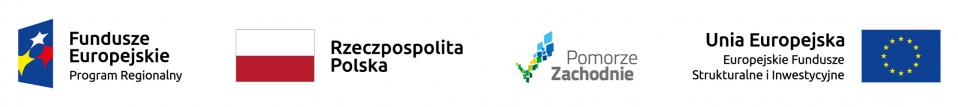 SPECYFIKACJA ISTOTNYCH WARUNKÓW ZAMÓWIENIAdo postępowania o udzielenie zamówienia publicznego prowadzonego w trybie przetargu nieograniczonego 
o szacunkowej wartości powyżej 5.350.000 euro na zasadach określonych 
w ustawie Prawo zamówień publicznych z dnia 29 stycznia 2004 r. (t.j. Dz. U. z 2019 r. poz. 1843) na:Przebudowę dróg powiatowych:ul. Marszałka J. Piłsudskiego, ul. T. Kościuszki w Koszaliniew ramach zadania inwestycyjnego„Rejon ulic: Marszałka J. Piłsudskiego, T. Kościuszki, L. Waryńskiego”CPV: 45.23.31.20-6ZATWIERDZIŁ: 							     	                PREZYDENT MIASTA									      Piotr JedlińskiKoszalin, dnia 03.04.2020 r.Spis treści:Rozdział I 	Instrukcja dla Wykonawców wraz z załącznikiemZałącznik nr 1	Tabela z wartością drewna pozyskanego z wycinki drzewRozdział II	Określenie przedmiotu zamówienia wraz z załącznikamiZałącznik nr 1    Wymagania szczegółowe związane z realizacją sieci ciepłowniczej	Załącznik nr 2    Wytyczne do tablic informacyjnych i pamiątkowychZałącznik nr 3	Wzór ławki i kosza na śmieciRozdział III    	1. Oświadczenie w formie JEDNOLITEGO EUROPEJSKIEGO DOKUMENTU                               ZAMÓWIENIA – WZÓR	           	2. Wykaz wykonanych robót budowlanych		3. Wykaz osób skierowanych przez Wykonawcę do realizacji zamówieniaRozdział IV	Formularz ofertowy wraz z załącznikiemZałącznik nr 1	Wykaz urządzeń, materiałów lub rozwiązań równoważnychRozdział V	Projekt umowySpecyfikacja Istotnych Warunków Zamówienia zwana jest w dalszej treści SIWZ lub Specyfikacją.Rozdział I Instrukcja dla Wykonawców wraz z załącznikiemZałącznik nr 1	Tabela z wartością drewna pozyskanego z wycinki drzewZAMAWIAJĄCYGmina Miasto Koszalinul. Rynek Staromiejski 6-775 – 007 KoszalinNIP 669-23-85-366  strona internetowa: www.bip.koszalin.plgodziny urzędowania:poniedziałek 9.00-17.00wtorek – piątek 7.15-15.15Postępowanie prowadzi:Biuro Zamówień Publicznychul. A. Mickiewicza 2675 - 004 Koszalintel. 94 34 88 655TRYB POSTĘPOWANIAPostępowanie o szacunkowej wartości powyżej 5.350.000 euro prowadzone jest w trybie przetargu nieograniczonego na podstawie ustawy z dnia 29 stycznia 2004 r. – Prawo zamówień publicznych 
(t.j. Dz. U. z 2019 r. poz. 1843), zwanej w dalszej treści ustawą PZP.Uwaga!!!Zamawiający przewiduje możliwość zastosowania procedury określonej w dyspozycji art. 24 aa ustawy PZP, tzw. „procedury odwróconej”.PRZEDMIOT ZAMÓWIENIA1) Przedmiotem zamówienia jest przebudowa dróg powiatowych: ul. Marszałka J. Piłsudskiego, 
 ul. T. Kościuszki w Koszalinie w ramach zadania inwestycyjnego „Rejon ulic: Marszałka 
 J. Piłsudskiego, T. Kościuszki, L. Waryńskiego”, w tym: - „Przebudowa drogi powiatowej nr 5513Z - ul. T. Kościuszki w Koszalinie, na odcinku 
od ul. Marszałka J. Piłsudskiego do ul. Rotmistrza W. Pileckiego wraz ze skrzyżowaniem ulic Marszałka 
J. Piłsudskiego / T. Kościuszki / L. Waryńskiego” - „Oświetlenie drogi powiatowej nr 5513Z - ul. T. Kościuszki w Koszalinie, na odcinku 
od ul. Marszałka J. Piłsudskiego do ul. Rotmistrza W. Pileckiego wraz ze skrzyżowaniem ulic Marszałka
J. Piłsudskiego / T. Kościuszki / L. Waryńskiego”   - „Przebudowa drogi powiatowej nr 5528Z - ul. Marszałka J. Piłsudskiego w Koszalinie, na odcinku od ul. Rotmistrza W. Pileckiego do ul. R. Traugutta wraz ze skrzyżowaniem ulic Marszałka J. Piłsudskiego / R. Traugutta / Orląt Lwowskich”   - „Oświetlenie drogi powiatowej nr 5528Z - ul. Marszałka J. Piłsudskiego w Koszalinie, na odcinku od 
ul. Rotmistrza W. Pileckiego do ul. R. Traugutta wraz ze skrzyżowaniem ulic Marszałka J. Piłsudskiego / R. Traugutta / Orląt Lwowskich”    - „Oświetlenie drogi powiatowej nr 5528Z - ul. Marszałka J. Piłsudskiego w Koszalinie, na odcinku od skrzyżowania ulic Marszałka J. Piłsudskiego / R. Traugutta / Orląt Lwowskich do ul. Słupskiej”. 2)  Przedmiot zamówienia określony wg Wspólnego Słownika Zamówień kodem CPV: 45.23.31.20-63) Określenie przedmiotu zamówienia zawarte jest w Rozdziale II niniejszej SIWZ, w dokumentacji projektowej i specyfikacjach technicznych wykonania i odbioru robót budowlanych oraz w projekcie umowy zawartym w Rozdziale V SIWZ.4)  IDENTYFIKATOR POSTĘPOWANIA: e8f9fedb-e6c5-4c42-9678-40f7b2fd2TERMIN WYKONANIA ZAMÓWIENIAWymagany termin realizacji zamówienia: do 31 października 2022 r., w tym:- „Przebudowa drogi powiatowej nr 5513Z - ul. T. Kościuszki w Koszalinie, na odcinku 
od ul. Marszałka J. Piłsudskiego do ul. Rotmistrza W. Pileckiego wraz ze skrzyżowaniem ulic Marszałka 
J. Piłsudskiego / T. Kościuszki / L. Waryńskiego” – etap I		- do 15 grudnia 2020 r. - „Oświetlenie drogi powiatowej nr 5513Z - ul. T. Kościuszki w Koszalinie, na odcinku 
od ul. Marszałka J. Piłsudskiego do ul. Rotmistrza W. Pileckiego wraz ze skrzyżowaniem ulic Marszałka
J. Piłsudskiego / T. Kościuszki / L. Waryńskiego” – etap II 		- do 15 grudnia 2020 r. - „Przebudowa drogi powiatowej nr 5528Z - ul. Marszałka J. Piłsudskiego w Koszalinie, na odcinku od 
ul. Rotmistrza W. Pileckiego do ul. R. Traugutta wraz ze skrzyżowaniem ulic Marszałka J. Piłsudskiego 
/ R. Traugutta / Orląt Lwowskich” – etap III				- do 31 października 2022 r.   - „Oświetlenie drogi powiatowej nr 5528Z - ul. Marszałka J. Piłsudskiego w Koszalinie, na odcinku od 
ul. Rotmistrza W. Pileckiego do ul. R. Traugutta wraz ze skrzyżowaniem ulic Marszałka J. Piłsudskiego 
/ R. Traugutta / Orląt Lwowskich” – etap IV 				- do 31 października 2022 r.   - „Oświetlenie drogi powiatowej nr 5528Z - ul. Marszałka J. Piłsudskiego w Koszalinie, na odcinku od skrzyżowania ulic Marszałka J. Piłsudskiego / R. Traugutta / Orląt Lwowskich do ul. Słupskiej” – etap V										- do 31 października 2022 r.5.    WARUNKI UDZIAŁU W POSTĘPOWANIU O udzielenie zamówienia mogą ubiegać się Wykonawcy, którzy:nie podlegają wykluczeniu na podstawie art. 24 ust. 1 pkt 12 – 23 ustawy PZP; Zamawiający nie przewiduje wykluczenia na podstawie art. 24 ust. 5 ustawy PZP;spełniają warunki udziału w postępowaniu dotyczące:2.1) zdolności technicznej lub zawodowejWykonawca spełni warunek jeżeli wykaże, że:w okresie ostatnich pięciu lat przed upływem terminu składania ofert, a jeżeli okres prowadzenia działalności jest krótszy – w tym okresie, wykonał roboty budowlane odpowiadające swoim rodzajem i wartością robotom budowlanym stanowiącym przedmiot zamówienia, tj. wykonał co najmniej:jedną budowę lub przebudowę ulicy (drogi) w terenie zabudowanym o nawierzchni z mieszanki mineralno-asfaltowej wraz z uzbrojeniem tj. oświetleniem i odwodnieniem (kanalizacja deszczowa) zrealizowane jako jedno zadanie o łącznej wartości robót nie mniejszej niż 5.000.000,00 zł brutto;jedną budowę lub przebudowę sieci wodociągowej o wartości zamówienia minimum 100.000,00 zł brutto;jedną budowę lub przebudowę sieci ciepłowniczej preizolowanej o wartości zamówienia minimum 300.000,00 zł brutto;jedną budowę lub przebudowę linii napowietrznej SN 15kV oraz nn 0,4kV w technologii PPN 
o łącznej wartości zamówienia minimum 500.000,00 zł brutto      lub jako dwa odrębne zadania tj.:jedną budowę lub przebudowę linii napowietrznej SN 15kV oraz jedną budowę lub przebudowę linii nn 0,4kV w technologii PPN      o łącznej wartości dwóch zamówień minimum 500.000,00 zł brutto. Uwaga!!!Zamawiający uzna za spełnienie warunku wykonanie robót budowlanych określonych w pkt 2.1.1) litera a), b),  c) i d) jako:- jedno zadanie - wykonane w ramach jednej umowy o łącznej wartości robót minimum 5.900.000,00 zł brutto i obejmującej swoim zakresem i wartością co najmniej roboty budowlane określone przez Zamawiającego w pkt 2.1.1 litera a), b), c) i d)lub - kilka zadań niezależnych - wykonanych w ramach kilku umów obejmujących swoim zakresem i wartością roboty budowlane, o których mowa w pkt. 2.1.1 litera a), b), c) i d) w dowolnej konfiguracji, np. [(a z b) + c + d]   lub   [(a z d) + (b z c)]   lub   [(a z b i c) + d], itp. - przy czym zakres i wartości wykonanych robót muszą spełniać wymagania Zamawiającego określone w pkt 2.1.1 litera a), b), c) i d)lub - wszystkie zadania niezależne - wykonane w ramach odrębnych umów - każda o zakresie i wartości spełniającej wymagania Zamawiającego określone w pkt 2.1.1 litera a), b), c) i d)2.1.2) dysponuje niżej wymienionymi osobami, które będą pełniły funkcje:a)  kierownika budowy – branża drogowa – osoba posiadająca niezbędne uprawnienia zgodnie   z wymogami prawa budowlanego w zakresie objętym zamówieniem, tj. uprawnienia w zakresie  specjalności drogowej;b) kierownika robót elektrycznych – branża elektryczna – osoba posiadająca niezbędne uprawnienia zgodnie z wymogami prawa budowlanego w zakresie objętym zamówieniem, 
tj. uprawnienia w zakresie sieci, instalacji i urządzeń elektrycznych i elektroenergetycznych bez ograniczeń;c) kierownika robót teletechnicznych – osoba posiadająca niezbędne uprawnienia zgodnie z wymogami prawa budowlanego w zakresie objętym zamówieniem, tj. uprawnienia w zakresie  sieci telekomunikacyjnych;d) kierownika robót sieci wod-kan – branża  sanitarna – osoba posiadająca niezbędne uprawnienia zgodnie z wymogami prawa budowlanego w zakresie objętym zamówieniem, 
tj. uprawnienia w zakresie sieci wodociągowych i kanalizacyjnych;e) kierownika robót sieci ciepłowniczej – branża sanitarna – osoba posiadająca niezbędne uprawnienia zgodnie z wymogami prawa budowlanego w zakresie objętym zamówieniem, 
tj. uprawnienia w zakresie sieci cieplnych oraz posiadająca: - co najmniej trzyletnie doświadczenie zawodowe w kierowaniu lub nadzorowaniu robotami budowlanymi związanymi z budową sieci cieplnych preizolowanych, przy czym przez doświadczenie zawodowe należy rozumieć okres od daty uzyskania uprawnień do daty składania ofert oraz- doświadczenie w kierowaniu lub nadzorowaniu realizacji, co najmniej jednej roboty budowlanej, której przedmiotem była budowa sieci cieplnej preizolowanej, o wartości nie mniejszej, niż 300.000,00 zł brutto.Uwaga!!!Zamawiający dopuszcza łączenie: - funkcji Kierownika robót elektrycznych - branża elektryczna z funkcją Kierownika robót teletechnicznych pod warunkiem spełniania przez wskazaną osobę - wymagań Zamawiającego określonych dla poszczególnych funkcji w pkt 2.1.2 litera b) i c)- funkcji Kierownika robót sieci wod – kan – branża sanitarna z funkcją Kierownika robót sieci ciepłowniczej - branża sanitarna pod warunkiem spełniania przez wskazaną osobę - wymagań Zamawiającego określonych dla poszczególnych funkcji w pkt 2.1.2 litera d) i e)UWAGA!1. W przypadku Wykonawców zagranicznych, w stosunku do osób, od których wymagane są uprawnienia budowlane zgodnie z ustawą Prawo budowlane, Zamawiający dopuszcza kwalifikacje, zdobyte w innych państwach, na zasadach określonych w art. 12a ustawy Prawo budowlane (t.j. Dz. U. z 2019 r. poz. 1186 
z późn.zm.).2. W przypadku, gdy złożone przez Wykonawców dokumenty lub oświadczenia na potwierdzenie spełniania warunków udziału w postępowaniu będą zawierały kwoty wyrażone w walutach innych niż PLN, do oceny spełniania każdego warunku zawierającego daną kwotę lub wartość, wielkości te Wykonawca przeliczy po średnim kursie waluty obcej ogłoszonym przez NBP w dniu publikacji ogłoszenia w Dzienniku Urzędowym Unii Europejskiej.5.1. POLEGANIE NA ZDOLNOŚCIACH LUB SYTUACJI INNYCH PODMIOTÓW W CELU POTWIERDZENIA SPEŁNIANIA WARUNKÓW UDZIAŁU W POSTĘPOWANIUWykonawca w celu potwierdzenia spełniania warunków, o których mowa w pkt 5 ppkt 2.1 niniejszej SIWZ, w stosownych sytuacjach, może polegać na zdolnościach technicznych lub zawodowych lub sytuacji finansowej lub ekonomicznej innych podmiotów, niezależnie od charakteru prawnego łączących go 
z nim stosunków prawnych.Wykonawca, który polega na zdolnościach lub sytuacji innych podmiotów, musi udowodnić Zamawiającemu, że realizując zamówienie, będzie dysponował niezbędnymi zasobami tych podmiotów, w szczególności przedstawiając ZOBOWIĄZANIE* tych podmiotów do oddania mu do dyspozycji niezbędnych zasobów na potrzeby realizacji zamówienia. Zobowiązanie należy złożyć wraz z ofertą 
w postaci elektronicznej, opatrzone kwalifikowanym podpisem elektronicznym, a następnie wraz z plikami stanowiącymi ofertę skompresować do jednego pliku archiwum (ZIP).Wykonawca, który polega na sytuacji finansowej lub ekonomicznej innych podmiotów, odpowiada solidarnie z podmiotem, który zobowiązał się do udostępnienia zasobów, za szkodę poniesioną 
przez Zamawiającego powstałą wskutek nieudostępnienia tych zasobów, chyba że za nieudostępnienie zasobów nie ponosi winy. Wykonawca, który powołuje się na zasoby innych podmiotów, w celu wykazania braku istnienia 
wobec nich podstaw wykluczenia, o których mowa w art. 24 ust. 1 pkt 13 – 22 ustawy PZP oraz spełniania, w zakresie jakim powołuje się na ich zasoby, warunków udziału w postępowaniu składa JEDNOLITE EUROPEJSKIE DOKUMENTY ZAMÓWIENIA dotyczące tych podmiotów.Zamawiający żąda od Wykonawcy, który polega na zdolnościach lub sytuacji innych podmiotów 
na zasadach określonych w art. 22a ustawy PZP, przedstawienia w odniesieniu do tych podmiotów dokumentów wymienionych w pkt 6b niniejszej SIWZ. Jeżeli zdolności techniczne lub zawodowe lub sytuacja ekonomiczna lub finansowa, podmiotu, 
o którym mowa w ppkt 1, nie potwierdzają spełnienia przez Wykonawcę warunków udziału 
w postępowaniu lub zachodzą wobec tych podmiotów podstawy wykluczenia, Zamawiający zażąda,
aby Wykonawca w terminie określonym przez Zamawiającego: 6.1) zastąpił ten podmiot innym podmiotem lub podmiotami lub 6.2) zobowiązał się do osobistego wykonania odpowiedniej części zamówienia, jeżeli wykaże zdolności techniczne lub zawodowe lub sytuację finansową lub ekonomiczną, o których mowa w ppkt 1.* TREŚĆ ZOBOWIĄZANIA PODMIOTU TRZECIEGO powinna określać: kto jest podmiotem przyjmującym zasoby, zakres dostępnych Wykonawcy zasobów innego podmiotu, sposób wykorzystania zasobów innego podmiotu, przez Wykonawcę, przy wykonywaniu zamówienia,zakres i okres udziału innego podmiotu przy wykonywaniu zamówienia publicznego,czy podmiot, na zdolności którego Wykonawca polega w odniesieniu do warunków udziału w postępowaniu dotyczących wykształcenia, kwalifikacji zawodowych lub doświadczenia, zrealizuje roboty budowlane, których wskazane zdolności dotyczą.6. WYKAZ OŚWIADCZEŃ LUB DOKUMENTÓW POTWIERDZAJĄCYCH SPEŁNIANIE WARUNKÓW UDZIAŁU W POSTĘPOWANIU ORAZ BRAK PODSTAW DO WYKLUCZENIA Do oferty Wykonawca musi dołączyć aktualne na dzień składania ofert oświadczenie stanowiące wstępne potwierdzenie, że Wykonawca nie podlega wykluczeniu oraz spełnia warunki udziału 
w postępowaniu w formie JEDNOLITEGO EUROPEJSKIEGO DOKUMENTU ZAMÓWIENIA, zwanego dalej JEDZ, sporządzonego zgodnie ze wzorem standardowego formularza określonego 
w rozporządzeniu wykonawczym Komisji Europejskiej wydanym na podstawie art. 59 ust. 2 dyrektywy 2014/24/UE. Wykonawca zobowiązany jest złożyć JEDZ w zakresie wskazanym w Rozdziale III pkt 1 niniejszej SIWZ, tj. w takim zakresie, aby Zamawiający był w stanie zweryfikować, czy Wykonawca spełnia warunki udziału w postępowaniu oraz nie podlega wykluczeniu w zakresie opisanym w niniejszej SIWZ. Wykonawca zobowiązany jest złożyć JEDZ w oryginale, pod rygorem nieważności, w postaci elektronicznej opatrzonej kwalifikowanym podpisem elektronicznym, a następnie wraz z plikami stanowiącymi ofertę skompresować do jednego pliku archiwum (ZIP). JEDZ podmiotów składających ofertę wspólnie oraz podmiotów udostępniających potencjał powinny mieć formę dokumentu elektronicznego, podpisanego kwalifikowanym podpisem elektronicznym przez każdego z nich w zakresie, w jakim potwierdzają okoliczności, o których mowa w treści art. 22 ust. 1 ustawy PZP.2) Zamawiający przed udzieleniem zamówienia wezwie Wykonawcę, którego oferta została najwyżej oceniona, do złożenia w wyznaczonym, nie krótszym niż 10 dni, terminie aktualnych na dzień złożenia oświadczeń lub dokumentów wymienionych w punktach 6a i 6b niniejszej SIWZ.6a. OŚWIADCZENIA LUB DOKUMENTY ŻĄDANE W CELU POTWIERDZENIA SPEŁNIANIA WARUNKÓW UDZIAŁU W POSTĘPOWANIU Wykaz robót budowlanych wykonanych nie wcześniej niż w okresie ostatnich 5 lat przed upływem terminu składania ofert, a jeżeli okres prowadzenia działalności jest krótszy w tym okresie, wraz z podaniem ich rodzaju, wartości, daty, miejsca wykonania i podmiotów, na rzecz których roboty te zostały wykonane - złożony na formularzu zgodnym ze wzorem zawartym w Rozdziale III SIWZ pkt. 2. Dowody określające, czy roboty budowlane wymienione przez Wykonawcę w wykazie, zostały wykonane należycie, w szczególności informacji o tym czy roboty zostały wykonane zgodnie 
z przepisami prawa budowlanego i prawidłowo ukończone.	UWAGA!      Dowodami, o których mowa powyżej, są: referencje bądź inne dokumenty wystawione przez podmiot, na rzecz którego roboty budowlane były wykonywane, a jeżeli z uzasadnionej przyczyny o obiektywnym charakterze wykonawca nie jest w stanie uzyskać tych dokumentów – inne dokumenty.Wykaz osób, skierowanych przez Wykonawcę do realizacji zamówienia publicznego, w szczególności odpowiedzialnych za kierowanie robotami budowlanymi, wraz z informacjami na temat ich kwalifikacji zawodowych, uprawnień, doświadczenia i wykształcenia niezbędnych do wykonania zamówienia, a także zakresu wykonywanych przez nie czynności oraz informacją o podstawie do dysponowania tymi osobami - złożony na formularzu zgodnym ze wzorem zawartym w Rozdziale III pkt. 3.6b. WYKAZ OŚWIADCZEŃ LUB DOKUMENTÓW ŻĄDANYCH W CELU POTWIERDZENIA BRAKU PODSTAW WYKLUCZENIA WYKONAWCY Z UDZIAŁU W POSTĘPOWANIU Informacja z Krajowego Rejestru Karnego w zakresie określonym w art. 24 ust. 1 pkt 13, 14 i 21 ustawy PZP wystawiona nie wcześniej niż 6 miesięcy przed upływem terminu składania ofert.Oświadczenie Wykonawcy o braku wydania wobec niego prawomocnego wyroku sądu lub ostatecznej decyzji administracyjnej o zaleganiu z uiszczaniem podatków, opłat lub składek na ubezpieczenia społeczne lub zdrowotne albo – w przypadku wydania takiego wyroku lub decyzji – dokumenty potwierdzające dokonanie płatności tych należności wraz z ewentualnymi odsetkami lub grzywnami 
lub zawarcie wiążącego porozumienia w sprawie spłat tych należności. Oświadczenie Wykonawcy o braku orzeczenia wobec niego tytułem środka zapobiegawczego zakazu ubiegania się o zamówienia publiczne.6c. W CELU POTWIERDZENIA BRAKU PODSTAW WYKLUCZENIA WYKONAWCY Z UDZIAŁU 
W POSTĘPOWANIU Z POWODU OKOLICZNOŚCI, O KTÓREJ MOWA W ART. 24 UST. 1 pkt 23 USTAWY PZP Wykonawca, w terminie 3 dni od dnia zamieszczenia na stronie internetowej informacji, o której mowa 
w art. 86 ust. 5 ustawy PZP, przekaże Zamawiającemu oświadczenie o przynależności lub braku przynależności do tej samej grupy kapitałowej, o której mowa w art. 24 ust. 1 pkt 23 ustawy PZP. Wraz ze złożeniem oświadczenia, Wykonawca może przedstawić dokumenty bądź informacje potwierdzające, że powiązania z innym Wykonawcą nie prowadzą do zakłócenia konkurencji 
w postępowaniu o udzielenie zamówienia.6.1.   WYKONAWCY ZAGRANICZNIJeżeli Wykonawca ma siedzibę lub miejsce zamieszkania poza terytorium Rzeczypospolitej Polskiej, zamiast dokumentu, o którym mowa w pkt 6b ppkt 1 SIWZ składa informację z odpowiedniego rejestru, albo w przypadku braku takiego rejestru, inny równoważny dokument wydany przez właściwy organ sądowy lub administracyjny kraju, w którym Wykonawca ma siedzibę lub miejsce zamieszkania 
lub miejsce zamieszkania ma osoba, której dotyczy informacja lub dokument, w zakresie określonym 
w art. 24 ust. 1 pkt 13, 14 i 21 ustawy PZP.Dokumenty, o których mowa w ppkt 1 powinny być wystawione nie wcześniej niż 6 miesięcy 
przed upływem terminu składania ofert. Jeżeli w kraju, w którym Wykonawca ma siedzibę lub miejsce zamieszkania lub miejsce zamieszkania 
ma osoba, której dokument dotyczy, nie wydaje się dokumentów, o których mowa w ppkt 1 zastępuje się je dokumentem zawierającym odpowiednio oświadczenie Wykonawcy, ze wskazaniem osoby 
albo osób uprawnionych do jego reprezentacji, lub oświadczenie osoby, której dokument miał dotyczyć, złożone przed notariuszem lub przed organem sądowym, administracyjnym albo organem samorządu zawodowego lub gospodarczego właściwym ze względu na siedzibę lub miejsce zamieszkania Wykonawcy lub miejsce zamieszkania tej osoby. Zapisy ppkt 2 stosuje się odpowiednio.  Uwaga!!!W przypadku wątpliwości co do treści dokumentu złożonego przez Wykonawcę, Zamawiający  
może zwrócić się do właściwych organów odpowiednio kraju, w którym Wykonawca ma siedzibę 
lub miejsce zamieszkania lub miejsce zamieszkania ma osoba, której dokument dotyczy, 
o udzielenie niezbędnych informacji dotyczących tego dokumentu.6.2. W przypadku Wykonawcy mającego siedzibę na terytorium Rzeczypospolitej Polskiej, w odniesieniu 
do osoby mającej miejsce zamieszkania poza terytorium Rzeczypospolitej Polskiej, której dotyczy dokument wskazany w pkt 6b ppkt 1 SIWZ Wykonawca składa dokument, o którym mowa 
w pkt 6.1 ppkt 1 SIWZ, w zakresie określonym w art. 24 ust. 1 pkt 14 i 21 ustawy PZP wystawiony 
nie wcześniej niż 6 miesięcy przed upływem terminu składania ofert. Jeżeli w kraju, w którym miejsce zamieszkania ma osoba, której dokument miał dotyczyć, nie wydaje się takich dokumentów, zastępuje się go dokumentem zawierającym oświadczenie tej osoby złożonym przed notariuszem 
lub przed organem sądowym, administracyjnym albo organem samorządu zawodowego 
lub gospodarczego właściwym ze względu na miejsce zamieszkania tej osoby. Uwaga!!!W przypadku wątpliwości co do treści dokumentu złożonego przez Wykonawcę, Zamawiający  
może zwrócić się do właściwych organów kraju, w którym miejsce zamieszkania ma osoba, 
której dokument dotyczy, o udzielenie niezbędnych informacji dotyczących tego dokumentu.6.3.  FORMA SKŁADANYCH OŚWIADCZEŃ LUB DOKUMENTÓWOświadczenie, o którym mowa w Rozdziale I SIWZ w pkt. 6 ppkt 1) składa się wraz z ofertą, pod rygorem nieważności, w postaci elektronicznej, opatrzone kwalifikowanym podpisem elektronicznym.Dokumenty lub oświadczenia, o których mowa w Rozdziale I SIWZ w pkt 6a, 6b i 6c składane są 
w oryginale w postaci dokumentu elektronicznego lub w elektronicznej kopii dokumentu lub oświadczenia poświadczonej za zgodność z oryginałem, za pośrednictwem poczty elektronicznej na adres mailowy anna.bober@um.koszalin.plPoświadczenie za zgodność z oryginałem elektronicznej kopii dokumentu lub oświadczenia, o której mowa w pkt 2, następuje przy użyciu kwalifikowanego podpisu elektronicznego. Poświadczenia za zgodność z oryginałem dokonuje odpowiednio Wykonawca, podmiot, na którego zdolnościach lub sytuacji polega Wykonawca, Wykonawcy wspólnie ubiegający się o udzielenie zamówienia publicznego albo podwykonawca, w zakresie dokumentów lub oświadczeń, które każdego z nich dotyczą.Zamawiający może żądać przedstawienia oryginału lub notarialnie poświadczonej kopii dokumentów lub oświadczeń, o których mowa w ppkt 2, wyłącznie wtedy, gdy złożona kopia jest nieczytelna lub budzi wątpliwości co do jej prawdziwości.W przypadku wskazania przez Wykonawcę dostępności oświadczeń lub dokumentów, o których mowa w ppkt 2, w formie elektronicznej pod określonymi adresami internetowymi ogólnodostępnych 
i bezpłatnych baz danych, Zamawiający pobierze samodzielnie z tych baz danych wskazane przez Wykonawcę oświadczenia lub dokumenty.Dokumenty lub oświadczenia sporządzone w języku obcym muszą być składane wraz z tłumaczeniem na język polski.  W przypadku, o którym mowa w ppkt 6 Zamawiający żądać będzie od Wykonawcy przedstawienia tłumaczenia na język polski wskazanych przez Wykonawcę i pobranych samodzielnie przez Zamawiającego dokumentów.Zamawiający dopuszcza w szczególności następujący format przesyłanych danych: .pdf, .doc, .docx, .rtf, .xps, .odt. Wykonawca tworząc JEDZ może skorzystać z narzędzia ESPD lub innych dostępnych narzędzi lub oprogramowania, które umożliwiają wypełnienie JEDZ i utworzenie dokumentu elektronicznego, 
w szczególności w jednym z ww. formatów.7. WYKONAWCY WYSTĘPUJĄCY WSPÓLNIEWykonawcy mogą wspólnie ubiegać się o udzielenie zamówienia.W przypadku, o którym mowa w ppkt 1, Wykonawcy ustanawiają pełnomocnika do reprezentowania ich w postępowaniu o udzielenie zamówienia albo reprezentowania w postępowaniu i zawarcia umowy w sprawie zamówienia publicznego.Wykonawcy występujący wspólnie przedstawiają Zamawiającemu dokument, z którego wynika pełnomocnictwo, o którym mowa w ppkt 2.Wykonawcy wspólnie ubiegający się o udzielenie zamówienia wykazują:każdy samodzielnie brak podstaw do wykluczenia, o których mowa w pkt 5 ppkt 1 niniejszej SIWZ;łącznie spełnianie warunków określonych w pkt 5 ppkt 2.1.1 i ppkt 2.1.2 niniejszej SIWZ.W przypadku wspólnego ubiegania się o zamówienie przez Wykonawców JEDZ, o którym mowa w pkt 6 ppkt 1 niniejszej SIWZ składa każdy z Wykonawców wspólnie ubiegających się o zamówienie. Dokument ten ma potwierdzać spełnianie warunków udziału w postępowaniu oraz brak podstaw wykluczenia 
w zakresie, w którym każdy z Wykonawców wykazuje spełnianie warunków udziału w postępowaniu oraz brak podstaw do wykluczenia.8. PODWYKONAWCYZamawiający, zgodnie z art. 36b ust. 1 ustawy PZP, żąda wskazania przez Wykonawcę – w JEDZ – części zamówienia, których wykonanie zamierza powierzyć podwykonawcom i podania przez Wykonawcę firm podwykonawców. W przypadku, gdy Wykonawca nie zamierza powierzyć części zamówienia podwykonawcy, informację 
o tym punkcie należy pominąć lub oznaczyć „nie dotyczy”.Jeżeli zmiana albo rezygnacja z podwykonawcy dotyczy podmiotu, na którego zasoby Wykonawca powoływał się, na zasadach określonych w pkt 5.1 niniejszej SIWZ, w celu wykazania spełniania warunków udziału w postępowaniu, Wykonawca jest zobowiązany wykazać Zamawiającemu, że proponowany 
inny podwykonawca lub Wykonawca samodzielnie spełnia je w stopniu nie mniejszym niż podwykonawca, na którego zasoby Wykonawca powoływał się w trakcie postępowania o udzielenie zamówienia.9.  INFORMACJE O SPOSOBIE POROZUMIEWANIA SIĘ ZAMAWIAJĄCEGO Z WYKONAWCAMI ORAZ PRZEKAZYWANIA OŚWIADCZEŃ LUB DOKUMENTÓW, A TAKŻE WSKAZANIE OSÓB UPRAWNIONYCH DO POROZUMIEWANIA SIĘ  Z WYKONAWCAMIA.   Sposób porozumiewania się z Wykonawcami1.  W postępowaniu o udzielenie zamówienia komunikacja między Zamawiającym a Wykonawcami odbywa się przy użyciu miniPortalu https://miniportal.uzp.gov.pl, ePUAPu https://epuap.gov.pl/wps/portal oraz poczty elektronicznej.2. Ofertę [Formularz ofertowy, Wykaz urządzeń, materiałów lub rozwiązań równoważnych (jeżeli dotyczy), JEDZ/E, Zobowiązanie/a podmiotu/ów trzeciego/ich (jeżeli dotyczy), pełnomocnictwo/a (jeżeli dotyczy), Dokument potwierdzający wniesienie wadium w formie innej niż pieniężna (jeżeli dotyczy)] 
w postępowaniu Wykonawca składa za pośrednictwem Formularza do złożenia, zmiany, wycofania oferty lub wniosku dostępnego na ePUAP oraz udostępnionego przez miniPortal.3. W postępowaniu o udzielenie zamówienia składanie oświadczeń lub dokumentów, wniosków, zawiadomień oraz przekazywanie informacji innych niż wymienione w ppkt 2 odbywa się elektronicznie za pomocą poczty elektronicznej na adres mailowy anna.bober@um.koszalin.pl.4. We wszelkiej korespondencji związanej z niniejszym postępowaniem Zamawiający i Wykonawcy posługują się numerem ogłoszenia TED lub ID postępowania.5.  Przekazując oświadczenia lub dokumenty, wnioski, zawiadomienia oraz informacje za pośrednictwem poczty elektronicznej, Zamawiający lub Wykonawca na żądanie drugiej strony niezwłocznie potwierdza fakt ich otrzymania. W przypadku nie potwierdzenia ze strony Wykonawcy odbioru przesłanych informacji (pomimo takiego żądania) Zamawiający uzna, że wiadomość została skutecznie przekazana do Wykonawcy po wydrukowaniu prawidłowego komunikatu poczty elektronicznej o wysłaniu informacji. 6. Za datę przekazania za pośrednictwem ePUAP oferty, o której mowa w ppkt 2 przyjmuje się datę jej przekazania na ePUAP.7. Wykonawca zamierzający wziąć udział w postępowaniu o udzielenie zamówienia publicznego musi posiadać konto na ePUAP. Wykonawca posiadający konto na ePUAP ma dostęp m.in. do formularza do złożenia, zmiany, wycofania oferty lub wniosku.8. Wymagania techniczne i organizacyjne dotyczące złożenia oferty, o której mowa w ppkt 2 opisane zostały w Regulaminie korzystania z systemu miniPortal oraz Instrukcji użytkownika systemu miniPortal-ePUAP, zgodnie z którymi Wykonawcy są zobowiązani postępować. 9. Maksymalny rozmiar plików przesyłanych za pośrednictwem dedykowanego formularza do: złożenia, zmiany, wycofania ofert lub wniosku wynosi 150 MB.10. Identyfikator niniejszego postępowania i klucz publiczny niezbędny do zaszyfrowania oferty przez Wykonawcę dostępne są na LIŚCIE WSZYSTKICH POSTĘPOWAŃ na miniPortalu. Ponadto:- Identyfikator postępowania określono w Rozdziale I SIWZ w pkt 3 ppkt 4,- klucz publiczny udostępniono na stronie internetowej Zamawiającego www.bip.koszalin.pl wraz z całą dokumentacją postępowania.B.    Osoby uprawnione do porozumiewania się z Wykonawcami	Anna Bober – Biuro Zamówień Publicznych, Urząd Miejski w Koszalinie ul. Adama Mickiewicza 26, 
I piętro, pokój nr 22; tel./fax +48 94 348 86 55; e-mail: anna.bober@um.koszalin.pl.10. WYMAGANIA DOTYCZĄCE WADIUM Wykonawca przystępujący do przetargu jest obowiązany wnieść wadium w wysokości: 100.000,00 zł (słownie: sto tysięcy złotych 00/100).Wadium musi obejmować cały okres związania ofertą i może być wniesione w jednej lub kilku następujących formach:w pieniądzu;poręczeniach bankowych lub poręczeniach spółdzielczej kasy oszczędnościowo-kredytowej, 
z tym że poręczenie kasy jest zawsze poręczeniem pieniężnym;gwarancjach bankowych;gwarancjach ubezpieczeniowych;poręczeniach udzielonych przez podmioty, o których mowa w art. 6b ust. 5 pkt 2 ustawy z dnia 
9 listopada 2000 r. o utworzeniu Polskiej Agencji Rozwoju Przedsiębiorczości (t.j. Dz. U. z 2020 r. poz. 299)Wadium wnoszone w formie pieniężnej należy wpłacić przelewem na konto:      Urząd Miejski w Koszalinie nr rachunku: 78 1140 2118 0000 2444 4400 1304 z dopiskiem:    Przebudowa dróg powiatowych: ul. Marszałka J. Piłsudskiego, ul. T. Kościuszki w Koszaliniew ramach zadania inwestycyjnego„Rejon ulic: Marszałka J. Piłsudskiego, T. Kościuszki, L. Waryńskiego”- WADIUMInformacja dla Wykonawcy ZagranicznegoIBAN: PL 78 1140 2118 0000 2444 4400 1304BIC/Swift: BPKOPLPWZa termin wniesienia wadium w formie pieniężnej zostanie przyjęty termin uznania rachunku Zamawiającego, przy czym musi to nastąpić do terminu składania ofert.Jeżeli Wykonawca wnosi wadium w innej formie niż pieniężna odpowiednie dokumenty należy wnieść wraz z ofertą w oryginale, w postaci elektronicznej, opatrzone kwalifikowanym podpisem elektronicznym, a następnie wraz z plikami stanowiącymi ofertę skompresować do jednego pliku archiwum (ZIP).Wadium wniesione w innej formie niż pieniężna musi obejmować odpowiedzialność za wszystkie przypadki powodujące utratę wadium przez Wykonawcę określone w art. 46 ust. 4a i ust. 5 ustawy PZP. 11. TERMIN ZWIĄZANIA OFERTĄ1) Termin związania Wykonawców złożoną ofertą wynosi 60 dni. Bieg terminu rozpoczyna się 
wraz z upływem terminu składania ofert.2) Wykonawca samodzielnie lub na wniosek Zamawiającego może przedłużyć termin związania ofertą, 
z tym że Zamawiający może tylko raz, co najmniej na 3 dni przed upływem terminu związania ofertą zwrócić się do Wykonawców o wyrażenie zgody na przedłużenie tego terminu o oznaczony okres, 
nie dłuższy jednak niż 60 dni.12. OPIS SPOSOBU PRZYGOTOWANIA OFERTOfertę stanowi Formularz ofertowy zamieszczony w Rozdziale IV SIWZ wraz z niżej wymienionym załącznikiem:a) Wykaz urządzeń, materiałów lub rozwiązań równoważnych – zgodny ze wzorem Załącznika nr 1 do Formularza ofertowego      UWAGA! Wyżej wymieniony załącznik należy złożyć w przypadku, gdy Wykonawca do kalkulacji ceny oferty i wykonania przedmiotu zamówienia przewiduje zastosowanie urządzeń, materiałów lub rozwiązań równoważnych opisywanym. Wykonawca może złożyć jedną ofertę. Oferta winna być sporządzona w języku polskim.Ofertę składa się w oryginale, pod rygorem nieważności, w postaci elektronicznej.Oferta musi być podpisana przez Wykonawcę lub uprawomocnionego pełnomocnika kwalifikowanym podpisem elektronicznym.Ofertę może złożyć tylko podmiot do tego uprawniony. W przypadku, gdy Wykonawcę reprezentuje pełnomocnik, pełnomocnictwo do reprezentowania Wykonawcy określające jego zakres winno być złożone wraz z ofertą:-  w oryginale w postaci elektronicznej i podpisane kwalifikowanym podpisem elektronicznym przez osoby uprawnione do reprezentowania Wykonawcy, a następnie wraz z plikami stanowiącymi ofertę skompresowane do jednego pliku archiwum (ZIP)    lub - w elektronicznej kopii dokumentu. W przypadku elektronicznej kopii pełnomocnictwo musi być poświadczone notarialnie w postaci elektronicznej i podpisane kwalifikowanym podpisem elektronicznym przez notariusza, a następnie wraz z plikami stanowiącymi ofertę skompresowane do jednego pliku archiwum (ZIP).Wszystkie formularze zawarte w niniejszej SIWZ, a w szczególności „Formularz ofertowy”, należy wypełnić ściśle wg wskazówek zawartych w SIWZ. W przypadku gdy jakakolwiek część dokumentów nie dotyczy Wykonawcy, należy wpisać „nie dotyczy”.W Formularzu oferty Wykonawca zobowiązany jest podać adres skrzynki na ePUAP oraz adres poczty elektronicznej (e-mail).Wykonawca może złożyć ofertę na własnych formularzach, których treść i układ graficzny muszą być zgodne z formularzami załączonymi do SIWZ. Sposób złożenia oferty, w tym zaszyfrowania oferty opisany został w Instrukcji użytkownika dostępnej na miniPortalu.Wykonawca może przed upływem terminu do składania ofert zmienić lub wycofać ofertę za pośrednictwem Formularza do złożenia, zmiany, wycofania oferty lub wniosku dostępnego na ePUAP 
i udostępnionych również na miniPortalu. Sposób zmiany i wycofania oferty został opisany w Instrukcji użytkownika dostępnej na miniPortalu.Wykonawca po upływie terminu do składania ofert nie może skutecznie dokonać zmiany ani wycofać złożonej oferty.12.1 TAJEMNICA PRZEDSIĘBIORSTWANie ujawnia się informacji stanowiących tajemnicę przedsiębiorstwa w rozumieniu przepisów o zwalczaniu nieuczciwej konkurencji*, a Wykonawca zastrzegł nie później niż w terminie składania ofert w odniesieniu do tych informacji, że nie mogą być one udostępniane innym uczestnikom postępowania oraz wykazał, iż zastrzeżone informacje stanowią tajemnicę przedsiębiorstwa.* Przez tajemnicę przedsiębiorstwa rozumie się informacje techniczne, technologiczne, organizacyjne przedsiębiorstwa lub inne informacje posiadające wartość gospodarczą, które jako całość lub w szczególnym zestawieniu i zbiorze ich elementów nie są powszechnie znane osobom zwykle zajmującym się tym rodzajem informacji albo nie są łatwo dostępne dla takich osób, o ile uprawniony do korzystania z informacji lub rozporządzania nimi podjął, przy zachowaniu należytej staranności, działania w celu utrzymania ich w poufności.Wykonawca nie może zastrzec nazwy (firmy), adresu, a także informacji dotyczących ceny, terminu wykonania zamówienia, okresu gwarancji i warunków płatności.3) Wszelkie informacje stanowiące tajemnicę przedsiębiorstwa w rozumieniu ustawy z dnia 16 kwietnia 1993 r. o zwalczaniu nieuczciwej konkurencji, które Wykonawca zastrzeże jako tajemnicę przedsiębiorstwa, powinny zostać złożone w osobnym pliku wraz z jednoczesnym zaznaczeniem polecenia „Załącznik stanowiący tajemnicę przedsiębiorstwa”, a następnie wraz z plikami stanowiącymi jawną część skompresowane do jednego pliku archiwum (ZIP)4) W przypadku nie wykazania w terminie składania ofert, iż zastrzeżone informacje stanowią tajemnicę przedsiębiorstwa, Zamawiający odtajni informacje objęte „Tajemnicą przedsiębiorstwa”.13. MIEJSCE ORAZ TERMIN SKŁADANIA I OTWARCIA OFERTMiejsce składania ofert: Wykonawca składa ofertę za pośrednictwem Formularza do złożenia, zmiany, wycofania oferty lub wniosku dostępnego na ePUAP i udostępnionego również na miniPortalu. Termin składania ofert: do dnia 12.05.2020 r., do godziny 09:00.Termin otwarcia ofert: 12.05.2020 r., godzina 09:30. Miejsce otwarcia ofert: Urząd Miejski w Koszalinie, Biuro Zamówień Publicznych, ul. Adama Mickiewicza 26, 75 – 004 Koszalin, I piętro, pokój nr 22Otwarcie ofert nastąpi poprzez użycie aplikacji do szyfrowania ofert dostępnej na miniPortalu i dokonane zostanie poprzez odszyfrowanie i otwarcie ofert za pomocą klucza prywatnego.Otwarcie ofert jest jawne. Wykonawcy mogą uczestniczyć w sesji otwarcia ofert.Niezwłocznie po otwarciu ofert Zamawiający zamieści na stronie internetowej www.bip.koszalin.pl informację z otwarcia ofert.Oferty złożone po terminie zostaną zwrócone Wykonawcom po upływie terminu przewidzianego 
na wniesienie odwołania. Zamawiający niezwłocznie zawiadomi Wykonawcę o złożeniu oferty 
po terminie. Przedłużenie terminu składania ofert dopuszczalne jest tylko przed jego upływem. O przedłużeniu terminu Zamawiający powiadomi natychmiast każdego Wykonawcę, któremu przekazano SIWZ.14. OPIS SPOSOBU OBLICZENIA CENYZamawiający ustala, że obowiązującym rodzajem wynagrodzenia w przedmiotowym zamówieniu jest wynagrodzenie ryczałtowe brutto w złotych polskich (PLN). Podstawa prawna: art. 632 ustawy 
z dnia 23 kwietnia 1964 r. Kodeks Cywilny (t.j. Dz. U. z 2019 r. poz. 1145 z późn. zm.).W związku z powyższym cena oferty musi zawierać wszelkie koszty niezbędne do zrealizowania zamówienia wynikające wprost z dokumentacji projektowej, jak również w niej nie ujęte, a bez których nie można wykonać zamówienia.      Będą to w szczególności następujące koszty za:atesty i badania wymagane normami;zabezpieczenie istniejącego uzbrojenia;zabezpieczenie istniejącego drzewostanu, nie przeznaczonego do wycinki; - odtworzenie lub wznowienie uszkodzonych lub zniszczonych punktów poziomej i wysokościowej szczegółowej osnowy geodezyjnej po zakończeniu inwestycji przez jednostkę wykonawstwa geodezyjnego;- opracowanie projektu tymczasowej organizacji ruchu z uwzględnieniem korytarza – bezpiecznego   przejścia dla pieszych po terenie budowy;- oznakowanie placu budowy zgodnie z projektem organizacji ruchu na czas budowy;oznakowanie docelowe;obsługę geodezyjną wraz z dokumentacją powykonawczą;organizację własnego zaplecza wraz z dostawą wody i energii na plac budowy;koszt dowozu materiałów;      składowanie gruzu i nadmiaru gruntu – zgodnie z zapisami w opisie przedmiotu zamówienia;uporządkowanie terenów w obrębie pasa drogowego;fizyczną wycinkę drzew i krzewów;inne ewentualne koszty wynikające z procesu budowy.  Zamawiający przekazane przedmiary robót traktuje jako dokumenty informacyjne, ułatwiające Wykonawcy wycenę. Zamawiający udostępnia Wykonawcom pełną dokumentację projektową 
i Specyfikacje Techniczne Wykonania i Odbioru Robót Budowlanych opisujące przedmiot zamówienia. Za ustalenie ilości robót oraz za sposób przeprowadzenia na tej podstawie kalkulacji wynagrodzenia ryczałtowego odpowiada wyłącznie Wykonawca. Cena podana w ofercie będzie wiążąca, stała i niezmienna przez cały okres realizacji zamówienia 
z zastrzeżeniem § 11 ust. 3 i 8 projektu umowy zawartego w Rozdziale V SIWZ.Zamawiający informuje, że w wyniku realizacji umowy nie będą prowadzone rozliczenia w innych walutach niż PLN.Wykonawca w Formularzu ofertowym obowiązany jest podać cenę (brutto, tj. łącznie z podatkiem VAT) za realizację całego przedmiotu zamówienia.      Ponadto z ceny ofertowej należy wyodrębnić i w Formularzu ofertowym podać cenę (brutto, tj. łącznie 
z podatkiem VAT) za:a). „Przebudowę drogi powiatowej nr 5513Z - ul. T. Kościuszki w Koszalinie, na odcinku od ul. Marszałka J. Piłsudskiego do ul. Rotmistrza W. Pileckiego wraz ze skrzyżowaniem ulic Marszałka 
J. Piłsudskiego / T. Kościuszki / L. Waryńskiego”, w tym:Budowę sieci wodociągowej; Budowę sieci kanalizacji deszczowej;  Przebudowę sieci kanalizacji sanitarnej;Usunięcie kolizji energetycznych;b). „Oświetlenie drogi powiatowej nr 5513Z - ul. T. Kościuszki w Koszalinie, na odcinku od ul. Marszałka J. Piłsudskiego do ul. Rotmistrza W. Pileckiego wraz ze skrzyżowaniem ulic Marszałka 
J. Piłsudskiego / T. Kościuszki / L. Waryńskiego”, w tym koszt materiałów takich jak:słupów oświetleniowych;opraw;wysięgników;fundamentów pod słupy.c). „Przebudowę drogi powiatowej nr 5528Z - ul. Marszałka J. Piłsudskiego w Koszalinie, na odcinku od ul. Rotmistrza W. Pileckiego do ul. R. Traugutta wraz ze skrzyżowaniem ulic Marszałka
J. Piłsudskiego / R. Traugutta / Orląt Lwowskich”, w tym:Budowę sieci wodociągowej; Budowę sieci kanalizacji deszczowej;  Przebudowę sieci kanalizacji sanitarnej; Usunięcie kolizji energetycznych;Budowę sieci ciepłowniczej.UWAGA! Cenę należy pomniejszyć o wartość pozyskanego z wycinki drewna (brutto) – czytaj ppkt 7).d). „Oświetlenie drogi powiatowej nr 5528Z - ul. Marszałka J. Piłsudskiego w Koszalinie, na odcinku od ul. Rotmistrza W. Pileckiego do ul. R. Traugutta wraz ze skrzyżowaniem ulic Marszałka 
J. Piłsudskiego / R. Traugutta / Orląt Lwowskich”, w tym koszt materiałów takich jak:słupów oświetleniowych;opraw;wysięgników;fundamentów pod słupy.e). „Oświetlenie drogi powiatowej nr 5528Z - ul. Marszałka J. Piłsudskiego w Koszalinie, na odcinku od skrzyżowania ulic Marszałka J. Piłsudskiego / R. Traugutta / Orląt Lwowskich do ul. Słupskiej”, w tym koszt materiałów takich jak:słupów oświetleniowych;opraw;wysięgników;fundamentów pod słupy.     UWAGA! Ceny należy podać cyfrowo i słownie - z dokładnością do dwóch miejsc po przecinku.Wykonawca wyliczy wartość pozyskanego z wycinki drewna zgodnie z załączoną Tabelą z wartością drewna pozyskanego z wycinki drzew - Załącznik nr 1 do Rozdziału I SIWZ - uwzględniając stawki drewna nie mniejsze niż podane poniżej w tabeli. Wartość pozyskanego z wycinki drewna (brutto) Wykonawca odejmie od ceny za „Przebudowę drogi powiatowej nr 5528Z - 
ul. Marszałka J. Piłsudskiego w Koszalinie, na odcinku od ul. Rotmistrza W. Pileckiego do 
ul. R. Traugutta wraz ze skrzyżowaniem ulic Marszałka J. Piłsudskiego / R. Traugutta 
/ Orląt Lwowskich.Zgodnie z Zarządzeniem Nr 797/2468/18 z dnia 07.08.2018 r. Prezydenta Miasta Koszalina ustala się stawkę za 1m3 pozyskanego drewna z drzew rosnących na terenie działek będących w posiadaniu Gminy Miasto Koszalin w zależności od rodzaju drzewa: UWAGA!!!Wykonawca, któremu zostanie udzielone zamówienie przedłoży Zamawiającemu przed podpisaniem umowy Tabelę z wartością drewna pozyskanego z wycinki drzew złożoną na formularzu zgodnym 
z treścią Załącznika nr 1 do Rozdziału I SIWZ.Jeżeli w postępowaniu złożona będzie oferta, której wybór prowadziłby do powstania u Zamawiającego obowiązku podatkowego zgodnie z przepisami o podatku od towarów i usług, Zamawiający w celu oceny takiej oferty dolicza do przedstawionej w niej ceny podatek od towarów i usług, który miałby obowiązek rozliczyć zgodnie z tymi przepisami.      W takim przypadku Wykonawca, składając ofertę, jest zobligowany poinformować Zamawiającego, że wybór jego oferty będzie prowadzić do powstania u Zamawiającego obowiązku podatkowego, wskazując nazwę (rodzaj) towaru lub usługi, których dostawa lub świadczenie będzie prowadzić do jego powstania, oraz wskazując ich wartość bez kwoty podatku.Uwaga!!!W przypadku, o którym mowa w art. 93 ust. 1 pkt 4 ustawy PZP, jeżeli złożono ofertę, której wybór prowadziłby do powstania u Zamawiającego obowiązku podatkowego zgodnie z przepisami o podatku od towarów i usług, do ceny najkorzystniejszej oferty lub oferty z najniższą ceną dolicza się podatek od towarów i usług, który Zamawiający miałby obowiązek rozliczyć zgodnie z tymi przepisami.	15. OPIS KRYTERIÓW, KTÓRYMI ZAMAWIAJĄCY BĘDZIE SIĘ KIEROWAŁ PRZY WYBORZE OFERTY WRAZ Z PODANIEM ZNACZENIA TYCH KRYTERIÓW I SPOSOBU OCENY OFERTPrzy wyborze oferty Zamawiający będzie się kierował następującymi kryteriami i ich rangą:    Cena (C) – 60 %Przedłużenie okresu gwarancji i rękojmi (G) – 20 %Doświadczenie kierownika budowy (D) – 20%Ocena ofert zostanie przeprowadzona w oparciu o przedstawione kryteria oraz ich wagę. Oferty oceniane będą punktowo w przyjętej skali 100 pkt.	 Za najkorzystniejszą zostanie uznana oferta, która uzyska najwyższą liczbę punktów. Obliczenia dokonywane będą z dokładnością do dwóch miejsc po przecinku, według wzoru: O = C + G + DKryterium – cena (C): waga – 60%Maksymalna ilość punktów, jaką po uwzględnieniu wagi może osiągnąć oferta za kryterium „cena” wynosi 60 pkt.	 	              Cena najniższaC =   ---------------------------  x  100 pkt  x 60%         Cena oferty badanej2) Kryterium –  przedłużenie okresu gwarancji i rękojmi (G): waga – 20%Maksymalna ilość punktów, jaką po uwzględnieniu wagi może osiągnąć oferta za kryterium „przedłużenie okresu gwarancji i rękojmi” wynosi 20 pkt.UWAGAMaksymalna liczba miesięcy, o którą Wykonawca może przedłużyć wymagany okres gwarancji i rękojmi wynosi 12 miesięcy.Ocena kryterium – przedłużenie okresu gwarancji i rękojmi (G) zostanie dokonana poprzez zastosowanie następującej punktacji:Wymagany przez Zamawiającego okres gwarancji i rękojmi, tj. okres 60 miesięcy – 0 pktPrzedłużenie okresu gwarancji i rękojmi o 6 miesięcy, czyli gwarancja i rękojmia na okres 66 miesięcy – 10 pktPrzedłużenie okresu gwarancji i rękojmi o 12 miesięcy, czyli gwarancja i rękojmia na okres 72 miesięcy – 20 pkt3) Kryterium –  doświadczenie kierownika budowy (D): waga – 20%Maksymalna ilość punktów, jaką po uwzględnieniu wagi może osiągnąć oferta za kryterium „doświadczenie kierownika budowy” wynosi 20 pkt.Ocena kryterium – doświadczenie kierownika budowy (D) zostanie dokonana poprzez zastosowanie następującej punktacji:Termin uzyskania uprawnień przez kierownika budowy poniżej 10 lat przed dniem składania 
i otwarcia ofert – 0 pktTermin uzyskania uprawnień przez kierownika budowy od 10 do 15 lat przed dniem składania 
i otwarcia ofert – 10 pktTermin uzyskania uprawnień przez kierownika budowy powyżej 15 lat przed dniem składania 
i otwarcia ofert – 20 pkt16. INFORMACJE O FORMALNOŚCIACH, JAKIE POWINNY ZOSTAĆ DOPEŁNIONE PO WYBORZE OFERTY W CELU ZAWARCIA UMOWY W SPRAWIE ZAMÓWIENIA PUBLICZNEGO Wykonawca, któremu zostanie udzielone zamówienie, przedłoży Zamawiającemu przed podpisaniem umowy:uzgodniony z Zamawiającym szczegółowy harmonogram rzeczowo finansowy realizacji robót dla każdego etapu realizacyjnego.szczegółowe kosztorysy ofertowe sporządzone na podstawie własnych przedmiarów robót 
z wyodrębnieniem kosztów dla:„Przebudowy drogi powiatowej nr 5513Z - ul. T. Kościuszki w Koszalinie, na odcinku od 
ul. Marszałka J. Piłsudskiego do ul. Rotmistrza W. Pileckiego wraz ze skrzyżowaniem ulic Marszałka J. Piłsudskiego / T. Kościuszki / L. Waryńskiego”, w tym dla:Budowy sieci wodociągowej; Budowy sieci kanalizacji deszczowej; Przebudowy sieci kanalizacji sanitarnej; Usunięcia kolizji energetycznych.„Oświetlenia drogi powiatowej nr 5513Z - ul. T. Kościuszki w Koszalinie, na odcinku od ul. Marszałka J. Piłsudskiego do ul. Rotmistrza W. Pileckiego wraz ze skrzyżowaniem ulic Marszałka 
J. Piłsudskiego / T. Kościuszki / L. Waryńskiego”, w tym: ceny jednostkowe oraz koszt materiałów takich jak:słupy oświetleniowe;oprawy;wysięgniki;fundamenty pod słupy. „Przebudowy drogi powiatowej nr 5528Z - ul. Marszałka J. Piłsudskiego w Koszalinie, na odcinku od ul. Rotmistrza W. Pileckiego do ul. R. Traugutta wraz ze skrzyżowaniem ulic Marszałka 
J. Piłsudskiego / R. Traugutta / Orląt Lwowskich”, w tym dla:Budowy sieci wodociągowej; Budowy sieci kanalizacji deszczowej;  Przebudowy sieci kanalizacji sanitarnej;Usunięcia kolizji energetycznych;Budowy sieci ciepłowniczej.„Oświetlenia drogi powiatowej nr 5528Z - ul. Marszałka J. Piłsudskiego w Koszalinie, na odcinku od ul. Rotmistrza W. Pileckiego do ul. R. Traugutta wraz ze skrzyżowaniem ulic Marszałka 
J. Piłsudskiego / R. Traugutta / Orląt Lwowskich”, w tym ceny jednostkowe oraz koszt materiałów takich jak:słupy oświetleniowe;oprawy;wysięgniki;fundamenty pod słupy.  „Oświetlenia drogi powiatowej nr 5528Z - ul. Marszałka J. Piłsudskiego w Koszalinie, na odcinku od skrzyżowania ulic Marszałka J. Piłsudskiego / R. Traugutta / Orląt Lwowskich do ul. Słupskiej”. w tym ceny jednostkowe oraz koszt materiałów takich jak:słupów oświetleniowych;opraw;wysięgników;fundamentów pod słupy.na których zakres określony został w dokumentacji projektowej. Kosztorys ten powinien zawierać przyjęte do wyliczeń stawki robocizny, wysokość  przyjętych procentowo narzutów kosztów pośrednich, zysku i kosztów zakupu, przyjęte podstawy wyceny robót,  ilości wyliczonych przez siebie robót, ceny jednostkowe wszystkich materiałów oraz ceny jednostkowe najmu sprzętu, wartości poszczególnych pozycji kosztorysowych oraz tabelę elementów scalonych wraz z ich wartościami. Sumaryczna wartość końcowa wszystkich kosztorysów szczegółowych musi być zgodna z oferowaną ceną za wykonanie całego przedmiotu zamówienia.Tabelę z wartością drewna pozyskanego z wycinki drzew złożoną na formularzu zgodnym z treścią Załącznika nr 1 do Rozdziału I SIWZ, o jaką zmniejszono wartość etapu III - „Przebudowa drogi powiatowej nr 5528Z - ul. Marszałka J. Piłsudskiego w Koszalinie, na odcinku od ul. Rotmistrza W. Pileckiego do ul. R. Traugutta wraz ze skrzyżowaniem ulic Marszałka J. Piłsudskiego / R. Traugutta / Orląt Lwowskich”.Kserokopie uprawnień oraz aktualnych zaświadczeń potwierdzających wpis na listę członków właściwej izby samorządu zawodowego – dot. osób wskazanych na stanowiska kierownika budowy (branża drogowa) oraz kierowników robót: elektrycznych, teletechnicznych, sieci wod-kan, sieci ciepłowniczej. Polisę lub inny dokument potwierdzający zawarcie umowy ubezpieczenia od odpowiedzialności cywilnej w zakresie prowadzonej działalności na wartość nie mniejszą niż 700.000,00 zł. Jeżeli termin objęcia ochroną ubezpieczeniową upływa w trakcie realizacji zamówienia Wykonawca jest zobowiązany przedłużyć termin ubezpieczenia i przedstawić Zamawiającemu polisę lub inny dokument potwierdzający zawarcie umowy ubezpieczenia od odpowiedzialności cywilnej w zakresie prowadzonej działalności.W przypadku wyboru oferty złożonej przez ”konsorcjum Wykonawców” – Wykonawca złoży umowę regulującą współpracę członków konsorcjum.Informację dotyczącą organu podatkowego właściwego dla WYKONAWCY (np. Naczelnik Pierwszego Urzędu Skarbowego w Koszalinie).Dowód wniesienia zabezpieczenia należytego wykonania umowy w wysokości 5% ceny ofertowej.17. WYMAGANIA DOTYCZĄCE ZABEZPIECZENIA NALEŻYTEGO WYKONANIA UMOWYWykonawca wniesie zabezpieczenie należytego wykonania umowy w wysokości 5% ceny ofertowej.Zabezpieczenie należytego wykonania umowy należy wnieść przed podpisaniem umowy (za termin wniesienia zabezpieczenia w formie pieniężnej – przelewem – zostanie przyjęty termin uznania rachunku Zamawiającego).Zabezpieczenie należytego wykonania umowy może być wniesione w jednej lub w kilku następujących formach:pieniądzu,poręczeniach bankowych lub poręczeniach spółdzielczej kasy oszczędnościowo-kredytowej, z tym że zobowiązanie kasy jest zawsze zobowiązaniem pieniężnym,gwarancjach bankowych,gwarancjach ubezpieczeniowych,poręczeniach udzielanych przez podmioty, o których mowa w art. 6b ust. 5 pkt 2 ustawy z dnia 9 listopada 2000 r. o utworzeniu Polskiej Agencji Rozwoju Przedsiębiorczości.Zabezpieczenie wnoszone w formie pieniężnej należy wpłacić przelewem na konto:        Urząd Miejski w Koszalinie, Nr rachunku: 68 1140 1137 0000 2444 4400 1002 z dopiskiem: Przebudowa dróg powiatowych: ul. Marszałka J. Piłsudskiego, ul. T. Kościuszki w Koszaliniew ramach zadania inwestycyjnego„Rejon ulic: Marszałka J. Piłsudskiego, T. Kościuszki, L. Waryńskiego”– ZABEZPIECZENIE NALEŻYTEGO WYKONANIA UMOWYInformacja dla Wykonawcy Zagranicznego IBAN: PL 68114011370000244444001002 
BIC/SWIFT: BREXPLPWW trakcie realizacji umowy Wykonawca może dokonać zmiany formy zabezpieczenia na jedną lub kilka form, o których mowa w ppkt 3. Zmiana formy zabezpieczenia jest dokonywana z zachowaniem ciągłości zabezpieczenia i bez zmniejszenia jego wysokości.Jeżeli okres na jaki ma zostać wniesione zabezpieczenie przekracza 5 lat, zabezpieczenie 
w pieniądzu Wykonawca wniesie na cały ten okres. W przypadku zabezpieczenia w innej formie wymagane jest wniesienie zabezpieczenia na okres nie krótszy niż 5 lat, z jednoczesnym zobowiązaniem się Wykonawcy do przedłużenia zabezpieczenia lub wniesienia nowego zabezpieczenia na kolejne okresy.Pozostałe uregulowania dotyczące zabezpieczenia należytego wykonania umowy zostały zawarte 
w § 12 Projektu umowy.18. OGÓLNE WARUNKI UMOWYZostały określone w projekcie umowy – patrz: Rozdział V SIWZ.19.  POUCZENIE O ŚRODKACH OCHRONY PRAWNEJWykonawcy, a także innemu podmiotowi, jeżeli ma lub miał interes w uzyskaniu danego zamówienia 
oraz poniósł lub może ponieść szkodę w wyniku naruszenia przez Zamawiającego przepisów ustawy PZP przysługują środki ochrony prawnej w formie: Odwołania wnoszonego do Prezesa Krajowej Izby Odwoławczej w formie pisemnej w postaci papierowej albo w postaci elektronicznej, opatrzone odpowiednio własnoręcznym podpisem albo kwalifikowanym podpisem elektronicznym – wyłącznie od niezgodnej z przepisami ustawy czynności Zamawiającego podjętej w postępowaniu o udzielenie zamówienia lub zaniechania czynności, do której Zamawiający jest zobowiązany na podstawie ustawy PZP. Odwołanie wobec treści ogłoszenia o zamówieniu oraz wobec postanowień specyfikacji istotnych warunków zamówienia wnosi się w terminie 10 dni od dnia publikacji ogłoszenia w Dzienniku Urzędowym Unii Europejskiej lub zamieszczenia specyfikacji istotnych warunków zamówienia na stronie internetowej. Odwołanie wnosi się w terminie 10 dni od dnia przesłania informacji o czynności Zamawiającego stanowiącej podstawę jego wniesienia – jeżeli zostały przesłane w sposób określony w art. 180 ust. 5 zdanie drugie ustawy PZP albo w terminie 15 dni – jeżeli zostały przesłane w inny sposób. Odwołanie wobec czynności innych niż określone w ppkt 1.1 i ppkt 1.2 wnosi się w terminie 10 dni 
od dnia, w którym powzięto lub przy zachowaniu należytej staranności można było powziąć wiadomość o okolicznościach stanowiących podstawę jego wniesienia. Skargi – na orzeczenie Krajowej Izby Odwoławczej stronom oraz uczestnikom postępowania odwoławczego przysługuje skarga do sądu. Skargę wnosi się za pośrednictwem Prezesa Krajowej Izby Odwoławczej do sądu okręgowego właściwego dla siedziby Zamawiającego w terminie 7 dni od dnia doręczenia orzeczenia Izby. Zasady wnoszenia i rozpatrywania środków ochrony prawnej regulują przepisy ustawy Prawo Zamówień Publicznych od art. 179 do art. 198 g.20. KLAUZULA INFORMACYJNA DOTYCZĄCA PRZETWARZANIA DANYCH OSOBOWYCHNa podstawie art. 13 Rozporządzenia Parlamentu Europejskiego i Rady (UE) 2016/679 z dnia 
27 kwietnia 2016 roku (RODO) uprzejmie informujemy, że:administratorem Pani/Pana danych jest Gmina Miasto Koszalin reprezentowana przez Prezydenta Miasta Koszalina – Urząd Miejski ul. Rynek Staromiejski 6 – 7, e-mail: koszalin@um.koszalin.pl;w Urzędzie Miejskim w Koszalinie został wyznaczony Inspektor Ochrony Danych: Mariusz Krasicki, Urząd Miejski ul. Rynek Staromiejski 6-7, e-mail: iodo@um.koszalin.pl;Pani/Pana dane osobowe przetwarzane będą na podstawie art. 6 ust. 1 lit. c RODO w celu związanym z przedmiotowym postępowaniem o udzielenie zamówienia publicznego;odbiorcami Pani/Pana danych osobowych będą osoby lub podmioty, którym udostępniona zostanie dokumentacja postępowania w oparciu o art. 8 oraz art. 96 ust. 3 ustawy z dnia 
29 stycznia 2004 r. – Prawo zamówień publicznych (t.j. Dz. U. z 2019 r. poz. 1843), dalej „ustawa Pzp”;  Pani/Pana dane osobowe będą przechowywane do czasu osiągnięcia celu, w jakim je pozyskaliśmy; dane osobowe przetwarzane na podstawie przepisów prawa, będą przechowywane przez czas wskazany w Rozporządzeniu Prezesa Rady Ministrów z dnia 18 stycznia 2011 r. w sprawie instrukcji kancelaryjnej, jednolitych rzeczowych wykazów akt oraz instrukcji w sprawie organizacji i zakresu działania archiwów zakładowych;obowiązek podania przez Panią/Pana danych osobowych bezpośrednio Pani/Pana dotyczących jest wymogiem ustawowym określonym w przepisach ustawy Pzp, związanym z udziałem 
w postępowaniu o udzielenie zamówienia publicznego; konsekwencje niepodania określonych danych wynikają z ustawy Pzp;  w odniesieniu do Pani/Pana danych osobowych decyzje nie będą podejmowane w sposób zautomatyzowany;posiada Pani/Pan:na podstawie art. 15 RODO prawo dostępu do danych osobowych Pani/Pana dotyczących;na podstawie art. 16 RODO prawo do sprostowania Pani/Pana danych osobowych *;na podstawie art. 18 RODO prawo żądania od administratora ograniczenia przetwarzania danych osobowych z zastrzeżeniem przypadków, o których mowa w art. 18 ust. 2 RODO **;  prawo do wniesienia skargi do Prezesa Urzędu Ochrony Danych Osobowych, gdy uzna Pani/Pan, że przetwarzanie danych osobowych Pani/Pana dotyczących narusza przepisy RODO;nie przysługuje Pani/Panu:w związku z art. 17 ust. 3 lit. b, d lub e RODO prawo do usunięcia danych osobowych;prawo do przenoszenia danych osobowych, o którym mowa w art. 20 RODO;na podstawie art. 21 RODO prawo sprzeciwu, wobec przetwarzania danych osobowych, gdyż podstawą prawną przetwarzania Pani/Pana danych osobowych jest art. 6 ust. 1 lit. c RODO; Pani/Pana dane osobowe nie będą przekazywane do państw trzecich lub organizacji międzynarodowych.____________________* Wyjaśnienie: skorzystanie z prawa do sprostowania nie może skutkować zmianą wyniku postępowania
o udzielenie zamówienia publicznego ani zmianą postanowień umowy w zakresie niezgodnym z ustawą Pzp 
oraz nie może naruszać integralności protokołu oraz jego załączników.** Wyjaśnienie: prawo do ograniczenia przetwarzania nie ma zastosowania w odniesieniu 
do przechowywania, w celu zapewnienia korzystania ze środków ochrony prawnej lub w celu ochrony praw innej osoby fizycznej lub prawnej, lub z uwagi na ważne względy interesu publicznego Unii Europejskiej 
lub państwa członkowskiego.Ponadto Zamawiający na podstawie art. 8a ust. 5 ustawy Prawo zamówień publicznych z dnia 
29 stycznia 2004 r. (t.j. Dz. U. z 2019 r. poz.1843) informuje, iż:1. w przypadku gdy wykonanie obowiązków, o których mowa w art. 15 ust. 1 – 3 rozporządzenia 2016/679, wymagałoby niewspółmiernie dużego wysiłku, Zamawiający może żądać od osoby, której dane dotyczą, wskazania dodatkowych informacji mających na celu sprecyzowanie żądania, 
w szczególności podania nazwy lub daty postępowania o udzielenie zamówienia publicznego;2. wystąpienie z żądaniem, o którym mowa w art. 18 ust. 1 rozporządzenia 2016/679, nie ogranicza przetwarzania danych osobowych do czasu zakończenia postępowania o udzielenie zamówienia publicznego;3. w przypadku, gdy wykonanie obowiązków, o których mowa w art. 15 ust. 1 – 3 rozporządzenia 2016/679, wymagałoby niewspółmiernie dużego wysiłku, Zamawiający może żądać od osoby, której dane dotyczą, wskazania dodatkowych informacji mających w szczególności na celu sprecyzowanie nazwy lub daty zakończonego postępowania o udzielenie zamówienia.                                                                                              								Załącznik nr 1 do Rozdziału I SIWZTABELA Z WARTOŚCIĄ DREWNA POZYSKANEGO Z WYCINKI DRZEWPrzebudowa dróg powiatowych: ul. Marszałka J. Piłsudskiego, ul. T. Kościuszki w Koszaliniew ramach zadania inwestycyjnego „Rejon ulic: Marszałka J. Piłsudskiego, T. Kościuszki, L. Waryńskiego”:„Przebudowa drogi powiatowej nr 5528Z - ul. Marszałka J. Piłsudskiego w Koszalinie, 
na odcinku od ul. Rotmistrza W. Pileckiego do ul. R. Traugutta wraz ze skrzyżowaniem ulic Marszałka J. Piłsudskiego / R. Traugutta / Orląt Lwowskich”													…………………........................................................................	                                                                								       podpis upoważnionego przedstawiciela WykonawcyRozdział IIOkreślenie przedmiotu zamówienia wraz z załącznikamiZałącznik nr 1    Wymagania szczegółowe związane z realizacją sieci ciepłowniczej	Załącznik nr 2    Wytyczne do tablic informacyjnych i pamiątkowychZałącznik nr 3	  Wzór ławki i kosza na śmieciOPIS PRZEDMIOTU ZAMÓWIENIA Przedmiotem zamówienia jest: Przebudowa dróg powiatowych: ul. Marszałka J. Piłsudskiego, ul. T. Kościuszki w Koszalinie w ramach zadania inwestycyjnego „Rejon ulic: Marszałka J. Piłsudskiego, T. Kościuszki, 
L. Waryńskiego”, w tym:-  ETAP I - Przebudowa drogi powiatowej nr 5513Z - ul. T. Kościuszki w Koszalinie, na odcinku 
od ul. Marszałka J. Piłsudskiego do ul. Rotmistrza W. Pileckiego wraz ze skrzyżowaniem ulic Marszałka 
J. Piłsudskiego / T. Kościuszki / L. Waryńskiego; -	ETAP II - Oświetlenie drogi powiatowej nr 5513Z - ul. T. Kościuszki w Koszalinie, na odcinku 
od ul. Marszałka J. Piłsudskiego do ul. Rotmistrza W. Pileckiego wraz ze skrzyżowaniem ulic Marszałka
J. Piłsudskiego / T. Kościuszki / L. Waryńskiego; -  ETAP III - Przebudowa drogi powiatowej nr 5528Z - ul. Marszałka J. Piłsudskiego w Koszalinie, 
na odcinku od ul. Rotmistrza W. Pileckiego do ul. R. Traugutta wraz ze skrzyżowaniem ulic Marszałka J. Piłsudskiego / R. Traugutta / Orląt Lwowskich;   -  ETAP IV - Oświetlenie drogi powiatowej nr 5528Z - ul. Marszałka J. Piłsudskiego w Koszalinie, 
na odcinku od ul. Rotmistrza W. Pileckiego do ul. R. Traugutta wraz ze skrzyżowaniem ulic Marszałka J. Piłsudskiego / R. Traugutta / Orląt Lwowskich;   -  ETAP V - Oświetlenie drogi powiatowej nr 5528Z - ul. Marszałka J. Piłsudskiego w Koszalinie, 
na odcinku od skrzyżowania ulic Marszałka J. Piłsudskiego / R. Traugutta / Orląt Lwowskich 
do ul. Słupskiej.Przedmiot zamówienia określony wg Wspólnego Słownika Zamówień kodem CPV: 45.23.31.20-6       	Zamawiający informuje, że ubiega się o dofinansowanie z Funduszu Dróg Samorządowych:- „Przebudowy drogi powiatowej nr 5513Z - ul. T. Kościuszki w Koszalinie, na odcinku 
od ul. Marszałka J. Piłsudskiego do ul. Rotmistrza W. Pileckiego wraz ze skrzyżowaniem ulic Marszałka J. Piłsudskiego / T. Kościuszki / L. Waryńskiego”;- „Przebudowy drogi powiatowej nr 5528Z - ul. Marszałka J. Piłsudskiego w Koszalinie, 
na odcinku od ul. Rotmistrza W. Pileckiego do ul. R. Traugutta wraz ze skrzyżowaniem ulic Marszałka J. Piłsudskiego / R. Traugutta / Orląt Lwowskich”.Ponadto Zamawiający zawarł umowę o dofinansowanie nr RPZP.0201.00-32-0008/17-00 na:- „Oświetlenie drogi powiatowej nr 5513Z - ul. T. Kościuszki w Koszalinie, na odcinku 
od ul. Marszałka J. Piłsudskiego do ul. Rotmistrza W. Pileckiego wraz ze skrzyżowaniem ulic Marszałka J. Piłsudskiego / T. Kościuszki / L. Waryńskiego”     		- „Oświetlenie drogi powiatowej nr 5528Z - ul. Marszałka J. Piłsudskiego w Koszalinie, 
na odcinku od ul. Rotmistrza W. Pileckiego do ul. R. Traugutta wraz ze skrzyżowaniem ulic Marszałka J. Piłsudskiego / R. Traugutta / Orląt Lwowskich”   		- „Oświetlenie drogi powiatowej nr 5528Z - ul. Marszałka J. Piłsudskiego w Koszalinie, 
na odcinku od skrzyżowania ulic Marszałka J. Piłsudskiego / R. Traugutta / Orląt Lwowskich 
do ul. Słupskiej”. w ramach Regionalnego Programu Operacyjnego Województwa Zachodniopomorskiego 
na lata 2014-2020 (w ramach programu dofinansowany zostanie koszt poniesionych nakładów na wbudowane materiały takie jak: słupy oświetleniowe, fundamenty, wysięgniki, oprawy oświetleniowe.)  Zgodnie z art. 93 ust. 1a ustawy Prawo zamówień publicznych z dnia 29 stycznia 2004 r. 
(t.j. Dz. U. z 2019 r. poz. 1843) Zamawiający przewiduje możliwość unieważnienia postępowania, gdy środki, które Zamawiający zamierza przeznaczyć na sfinansowanie całości lub części zamówienia nie zostaną mu przyznane.„Art. 93 ust. 1a ustawy PZP: Zamawiający może unieważnić postępowanie o udzielenie zamówienia, jeżeli środki, które zamawiający zamierzał przeznaczyć na sfinansowanie całości lub części zamówienia, nie zostały mu przyznane, a możliwość unieważnienia postępowania na tej podstawie została przewidziana w: 1) ogłoszeniu o zamówieniu – w postępowaniu prowadzonym w trybie przetargu nieograniczonego (…)”II. ZAKRES RZECZOWY POSZCZEGÓLNYCH ETAPÓW REALIZACYJNYCH ETAP I: „Przebudowa drogi powiatowej nr 5513Z - ul. T. Kościuszki w Koszalinie, na odcinku od ul. Marszałka J. Piłsudskiego do ul. Rotmistrza W. Pileckiego wraz ze skrzyżowaniem ulic Marszałka J. Piłsudskiego / T. Kościuszki / L. Waryńskiego”Branża drogowaPodstawowe parametry:kategoria drogi: droga powiatowa nr 5513Zklasa techniczna drogi Z: zbiorcza kategoria ruchu: KR4grupa nośności podłoża: G4szerokość pasa ruchu: 3,50 mprędkość projektowa:  Vp = 40 km/hulica T. Kościuszki w Koszalinie na odcinku od ul. Marszałka J. Piłsudskiego do ul. Rotmistrza W. Pileckiego długość odcinka ulicy wynosi 274 mRoboty rozbiórkowe:Krawężnik betonowy Obrzeże betonowe Nawierzchnia bitumiczna jezdni (pełna konstrukcja) Nawierzchnia z betonowej kostki brukowej Nawierzchnia z betonowej płytki chodnikowej 35x35 cm Nawierzchnia z trylinki Rozbiórka cokołu betonowego o wym. 150x50 cm Rozbiórka cokołu betonowego o wym. 100x30cm Rozbiórka ogrodzenia z siatki stalowej w ramach – (do ponownego wbudowania)Elementy linowe:Krawężnik kamienny 20x30 na ławie betonowej C12/15 0,0825 m3/mb Krawężnik kamienny 20x22 na ławie betonowej C12/15 0,0825 m3/mb Krawężnik peronowy 44x30 Obrzeże betonowe 8x30 na ławie betonowej C12/15 0,04 m3/mb Konstrukcje:Jezdnia 4cm warstwa ścieralna z AC8S6cm warstwa wiążąca AC16W10cm podbudowa AC 16P22cm podbudowa z kruszywa C50/3022cm warstwa mrozoochronna z mieszanki związanej spoiwem cementem o C1,5/2≤4MPa25cm warstwa ulepszonego podłoża C0,4/0,5≤2MPaChodniki 8cm betonowa kostka brukowa szara bez fazy3cm podsypka cementowo -piaskowa22cm podbudowa z kruszywa C50/3020cm warstwa mrozoochronna z mieszanki związanej spoiwem cementowym o 1,5/2≤4MPaZjazdy 8cm betonowa kostka brukowa czarna typu H z fazą3cm podsypka cementowo -piaskowa22cm podbudowa z kruszywa C50/3020cm warstwa mrozoochronna z mieszanki związanej spoiwem cementem o C1,5/2≤4MPaDroga rowerowa z kostki betonowej 8cm betonowa kostka brukowa czerwona bez fazy3cm podsypka cementowo -piaskowa22cm podbudowa z kruszywa C50/3020cm warstwa mrozoochronna z mieszanki związanej spoiwem cementem o C1,5/2≤4MPaZabruk 2 18cm kostka kamienna 18x183cm podsypka cementowo –piaskowa10cm podbudowa z C5/6<10MPa16cm podbudowa z C3/4<6MPa22cm warstwa mrozoochronna z mieszanki związanej spoiwem cementem o C1,5/2≤4MPa25cm warstwa ulepszonego podłoża C 0,4/0,5<2MPaChodnik przy stacji CPN 8cm betonowa kostka brukowa szara bez fazy3cm podsypka cementowo –piaskowa10cm podbudowa z C5/6<10MPa16cm podbudowa z C3/4<6MPa22cm warstwa mrozoochronna z mieszanki związanej spoiwem cementem o C1,5/2≤4MPa25cm warstwa ulepszonego podłoża C 0,4/0,5<2MPaZjazd przy stacji CPN 8cm betonowa kostka brukowa czarna typu H z fazą3cm podsypka cementowo –piaskowa10cm podbudowa z C5/6<10MPa16cm podbudowa z C3/4<6MPa22cm warstwa mrozoochronna z mieszanki związanej spoiwem cementem o C1,5/2≤4MPa25cm warstwa ulepszonego podłoża C 0,4/0,5<2MPaNawierzchnia z płytek zintegrowanych   5cm betonowa płytka zintegrowana 35x35cm6cm podsypka cementowo –piaskowa1:422cm podbudowa z kruszywa C50/3020cm warstwa mrozoochronna z mieszanki związanej spoiwem cementem o C1,5/2≤4MPaLinie rozdzielające miejsca parkingowe i zjazdy  – 11,00m2 8cm betonowa kostka brukowa czerwona typu H z fazą3cm podsypka cementowo -piaskowa22cm podbudowa z kruszywa C50/3020cm warstwa mrozoochronna z mieszanki związanej spoiwem cementem o C1,5/2≤4MPaPołączenie starej nawierzchni z nowąFrezowanie stn. Nawierzchni na grubości 13cm – 68 m2Ułożenie geosiatki o wytrzym. na rozciąganie 120x200 MPa – 136 m24cm warstwa ścieralna z AC8S – 68 m26cm warstwa wiążąca AC16W – 68 m23cm warstwy wyrównawczej z AC16W – 68 m2Regulacja istniejącej armaturyGaz Telekomunikacja Włazy KD oraz KS Woda Odbudowa ogrodzeniaBudowa cokołu betonowego o wym. 100x30 Montaż odzyskanych ram stalowych wcześniej rozebranychRenowacja zieleni pasa drogowego 20cm humus wraz z obsianiem trawąIstniejące podłoże gruntoweUłożenie hydroizolacji wzdłuż ścian budynków i cokołów (papa hydroizolacyjna na lepiku na wys. 56cmZabezpieczenie drzew ułożenie rzędu kostki 18 cm na 35 cm w. mrozoochronnej C1,5/2<4MPa wokół drzewa Rozbiórka i ponowne ułożenie nawierzchni z kostki betonowej Rozbiórka i ponowne ułożenie nawierzchni z płyt chodnikowych 35x35 Skrzyżowanie ul. Marszałka J. Piłsudskiego / T. Kościuszki / L. Waryńskiegodługość odcinka ulicy wynosi 110mRoboty rozbiórkowe: Krawężnik betonowy Obrzeże betonowe Nawierzchnia bitumiczna jezdni (pełna konstrukcja) Nawierzchnia z betonowej kostki brukowej Nawierzchnia z betonowej płytki chodnikowej 35x35 cm Nawierzchnia z trylinki Rozbiórka cokołu betonowego o wym. 120x30 cm Rozbiórka ogrodzenia z prętów stalowych w ramach stalowych o wysokości 90 cm
 – (do ponownego wbudowania)Rozbiórka słupków betonowych o wymiarach 30x30x180cm Elementy linowe:Krawężnik kamienny 20x30 na ławie betonowej C12/15 0,0825 m3/mb Krawężnik kamienny 20x22 na ławie betonowej C12/15 0,0825 m3/mb Opornik betonowy 12x25  Obrzeże betonowe 8x30 na ławie betonowej C12/15 0,04 m3/mb Konstrukcje:Jezdnia 4cm warstwa ścieralna z AC8S6cm warstwa wiążąca AC16W10cm podbudowa AC 16P22cm podbudowa z kruszywa C50/3022cm warstwa mrozoochronna z mieszanki związanej spoiwem cementem o C1,5/2≤4MPa25cm warstwa ulepszonego podłoża C0,4/0,5≤2MPaChodniki 8cm betonowa kostka brukowa szara bez fazy3cm podsypka cementowo -piaskowa22cm podbudowa z kruszywa C50/3020cm warstwa mrozoochronna z mieszanki związanej spoiwem cementowym o C1,5/2≤4MPaDroga rowerowa z kostki 8cm betonowa kostka brukowa czerwona bez fazy3cm podsypka cementowo -piaskowa22cm podbudowa z kruszywa C50/3020cm warstwa mrozoochronna z mieszanki związanej spoiwem cementem o C1,5/2≤4MPaZabruki 1 10cm kostka kamienna 10x103cm podsypka cementowo –piaskowa20cm podbudowa z kruszywa C50/6020cm w.mrozoochronna C1,5/2<6MPaZabruki 2 18cm kostka kamienna 18x183cm podsypka cementowo –piaskowa10cm podbudowa z C5/6<10MPa16cm podbudowa z C3/4<6MPa22cm warstwa mrozoochronna z mieszanki związanej spoiwem cementem o C1,5/2≤4MPa25cm warstwa ulepszonego podłoża C 0,4/0,5<2MPaChodnik przy stacji benzynowej 8cm betonowa kostka brukowa szara bez fazy3cm podsypka cementowo –piaskowa10cm podbudowa z C5/6<10MPa16cm podbudowa z C3/4<6MPa22cm warstwa mrozoochronna z mieszanki związanej spoiwem cementem o C1,5/2≤4MPa25cm warstwa ulepszonego podłoża C 0,4/0,5<2MPaDroga rowerowa z płyt lastrykowych – czerwonych 5cm płyty lastrykowe czerwone wtórnie uszorstnione (35x35cm)8cm podsypka cementowo –piaskowa1:420cm podbudowa z kruszywa C50/3020cm warstwa mrozoochronna z mieszanki związanej spoiwem cementem o C1,5/2≤4MPaChodnik z płyt lastrykowych szarych 5cm płyty lastrykowe szare wtórnie uszorstnione (35x35cm)8cm podsypka cementowo –piaskowa1:420cm podbudowa z kruszywa C50/3020cm warstwa mrozoochronna z mieszanki związanej spoiwem cementem o C1,5/2≤4MPaNawierzchnia z płytek zintegrowanych  5cm betonowa płytka zintegrowana 35x35cm6cm podsypka cementowo –piaskowa1:422cm podbudowa z kruszywa C50/3020cm warstwa mrozoochronna z mieszanki związanej spoiwem cementem o C1,5/2≤4MPaLinie dzielące drogę rowerową i chodnik 8cm betonowa kostka brukowa czarna bez fazy3cm podsypka cementowo –piaskowa1:422cm podbudowa z kruszywa C50/3020cm warstwa mrozoochronna z mieszanki związanej spoiwem cementem o C1,5/2≤4MPaLinie dzielące drogę rowerową i chodnik 2 8cm betonowa kostka brukowa żółta bez fazy3cm podsypka cementowo –piaskowa1:422cm podbudowa z kruszywa C50/3020cm warstwa mrozoochronna z mieszanki związanej spoiwem cementem o C1,5/2≤4MPaLinie dzielące drogę rowerową i chodnik 5cm płyty lastrykowe czarne wtórnie uszorstnione (35x18cm)8cm podsypka cementowo –piaskowa1:420cm podbudowa z kruszywa C50/3020cm warstwa mrozoochronna z mieszanki związanej spoiwem cementem o C1,5/2≤4MPaLinie dzielące drogę rowerową i chodnik 2  5cm płyty lastrykowe żółta wtórnie uszorstnione (35x18cm)8cm podsypka cementowo –piaskowa1:420cm podbudowa z kruszywa C50/3020cm warstwa mrozoochronna z mieszanki związanej spoiwem cementem o C1,5/2≤4MPaPołączenie starej nawierzchni z nowąFrezowanie stn. Nawierzchni na grubości 13cm – 10 m2Ułożenie geosiatki o wytrzym. na rozciąganie 120x200 MPa – 20 m24cm warstwa ścieralna z AC8S -10 m26cm warstwa wiążąca AC16W – 10 m23cm warstwy wyrównawczej z AC16W – 10 m2Regulacja istniejącej armaturyGaz Telekomunikacja Włazy KD oraz KS Woda Odbudowa ogrodzeniaBudowa cokołu betonowego o wym. 100x30 Montaż odzyskanych ram stalowych wcześniej rozebranychRenowacja zieleni pasa drogowego - 20cm humus wraz z obsianiem trawą- Istniejące podłoże gruntoweUłożenie hydroizolacji wzdłuż ścian budynków i cokołów (papa hydroizolacyjna na lepiku na wys. 56cmZabezpieczenie drzew ułożenie rzędu kostki 18 cm na 35 cm w. mrozoochronnej C1,5/2<4MPa wokół drzewa Rozbiórka i ponowne ułożenie nawierzchni z kostki betonowej Rozbiórka i ponowne ułożenie nawierzchni z płyt chodnikowych 35x35 Branża sanitarnaulica T. Kościuszki – odcinek od ronda Rotmistrza W. Pileckiego / Aleja Monte Cassino do 
ul. Marszałka J. Piłsudskiego.Kanalizacja deszczowa - od studni D1 do D7.2.Kanał żelb. dn800 						L= 286,4mKanał bet. dn400 						L= 54,00 mKanał bet. dn300 						L= 11,70 mStudnia bet. DN1500						7 kplStudnia bet. DN1200						1 kplPrzykanaliki do posesji i wpustów w tym:Kanał PVC dn200 						L=96,45 mKanał PVC dn160 						L=48,60 mStudzienka PVC/PP 425 						1 kplStudzienka PVC/PP 315 						5 kplwpusty uliczny bet. DN500 i kratą uchylną			3 kplwpusty uliczny bet. DN500 i kratą 
typu krawężnikowo-jezdniowego  				6 kplKanalizacja sanitarnaKanał dn300 kamionka – do studni S1				L =   9,60 m		Studzienka Dn 1200 						1 kplSieć wodociągowa – od węzła W11 do węzła W77 oraz od węzła W64 do węzła W64` Rurociąg  PE de110x6,6 						L = 321,40 m Rurociąg  PE de90x5,4 						L =     5,60 m 		 Zasuwa DN100 kołnierzowa 					1 szt.	 Zasuwa DN100 z króćcami PE do zgrzewania	    	 	5 szt.	 Zasuwa DN80 z króćcami PE do zgrzewania 			2 szt.Hydrant nadziemny dn80					2 kplOdgałęzienia w tym:                                                                                                                                                                                                                                                                                                                                                                                                                                                                                                                                                                                                                                                                                                                                                                                                                                                                                                                                                                                                                                                                                                                                                                                                                                                                                                                                                                                                                                                                                                                                                                                                                                                                                                                                                                                                                                                                                                                                                                                                                                                                                                                                                                                                                                                                                                                                                                                                                                                                                                                                                                                                                                                                                                                                                                                                                                                                                                                                                                                                                                                                                                                                                                                                                                                                                                                                                                                                                                                                                                                                                                                                                                                                                                                                                                                                                                                                                                                                                                                                                                                                                                                                                                                                                                                                                                                                                                                                                                                                                                                                                                                                                                                                                                                                                                                                                                                                                                                                                                                                                                                                                                                                                                                                                                                                                                                                                                                                                                                                                                                                                                                                                                                                                                                                                                                                                                                                                                                                                                                                                                                                                                                                                                                                                                                                                                                                                                                                                                                                                                                                                                                                                                                                                                                                                                                                                                                                                                                                                                                                                                                                                                                                                                                                                                                                                                                                                                                                                                                                                                                                                                                                                                                                                                                                                                                                                                                                                                                                                                                                                                                                                                                                                                                                                                                                                                                                                                                                                                                                                                                                                                                                                                                                                                                                                                                                                                                                                                                                                                                                                                                                                                                                                                                                                                                                                                                                                                                                                                                                                                                                                                                                                                                                                                                                                                                                                                                                                                                                                                                                                                                                                                                                                                                                                                                                                                                                                                                                                                                                                                                                                                                                                                                                                                                                                                                                                                                                                                                                                                                                                                                                                                                             rura PE de90x5,4 						L = 21,90 mrura PE de63x3,8 						L = 45,6 mrura PE de40x2,4 						L = 31,6 mrura PE de32x2,0						L = 8,2 m  	 zasuwa DN80 z króćcami PE do zgrzewania 			2 szt.           zasuwa DN50 z króćcami PE do zgrzewania 	             	4 szt.           zawór do nawiercania pod ciśnieniem PE de 110/32 		1 szt.           zawór do nawiercania pod ciśnieniem PE de110/50 		4 szt.Uwaga:W ramach robót sanitarnych na istniejących studniach kanalizacyjnych należy przewidzieć montaż 4 szt. włazów kanałowych w wypełnieniem betonowym klasy D (40T) - bez wentylacji.W zakresie regulacji studzienek, kratek ściekowych i włazów kanałowych, które należy regulować pierścieniami z tworzyw sztucznych. Na studniach kanalizacyjnych należy przewidzieć wymianę płyt nastudziennych oraz montaż nowych pierścieni odciążających. Należy również przewidzieć możliwość wystąpienia konieczności korekty wysokości istniejących studni poprzez usunięcie podcięcie lub dobudowanie kręgów do wymaganej rzędnej.branża elektrycznaulica T. Kościuszki – odcinek od ronda Rotmistrza W. Pileckiego / Aleja Monte Cassino do 
ul. Marszałka J. Piłsudskiego wraz ze skrzyżowaniem ul. Marszałka J. Piłsudskiego
/ T. Kościuszki  / L. WaryńskiegoPrzebudowa i demontaż oświetlenia ENERGA-Oświetlenie Sp. z o.o.Demontaż słupów stalowych ocynkowanych 8mDemontaż opraw oświetleniowychBudowa kablowej linia oświetleniowa YAKXS 4x35mm2Montaż rur osłonowychMontaż muf kablowychZasilanie placu zabaw i wiat przystankowych autobusowychKablowa linia zasilająca YAKXS 4x25mm2Kablowa linia zasilająca YKY 3x4mm2Złącze kabloweMontaż rur osłonowychbranża teletechnicznaulica T. Kościuszki – odcinek od ronda Rotmistrza W. Pileckiego / Aleja Monte Cassino 
do  ul. Marszałka J. Piłsudskiego wraz ze skrzyżowaniem ul. Marszałka J. Piłsudskiego
 / T. Kościuszki/ L. Waryńskiego”Przebudowa sieci telekomunikacyjnej ORANGEPrzebudowa, demontaż kanalizacji 1-otworowejUłożenie rur HDPE fi40Montaż studni kablowych SKMP-4Demontaż studni kablowychPrzekładanie istniejących kabli ziemnychbranża elektroenergetycznaulica T. Kościuszki – odcinek od ronda Rotmistrza W. Pileckiego / Aleja Monte Cassino do 
ul. Marszałka J. Piłsudskiego wraz ze skrzyżowaniem ul. Marszałka J. Piłsudskiego 
/ T. Kościuszki / L. WaryńskiegoPrzebudowa sieci elektroenergetycznej ENERGA-OPERATOR S.A.Kablowa linia 15kV XRUHAKXS 1x120mm2/50mm2 – 20kVKablowa linia 0,4kV YAKXS 4x120mm2; YAKXS 4x240mm2;Montaż rur osłonowychMontaż muf kablowychMontaż złącza kablowego KRSN-2PMontaż złącz kablowych ZK-2PETAP II: „Oświetlenie drogi powiatowej nr 5513Z - ul. T. Kościuszki w Koszalinie, na odcinku od ul. Marszałka J. Piłsudskiego do ul. Rotmistrza W. Pileckiego wraz ze skrzyżowaniem ulic Marszałka J. Piłsudskiego / T. Kościuszki / L. Waryńskiego”  Oświetlenie uliczne i przejść dla pieszychkablowa linia zasilająca YAKXS 4x35mm2szafka oświetleniowa SO-611 – 1kplkablowa linia oświetleniowa YAKXS 4x25mm2; YKY 3x4mm2; YKY 2x10mm2Montaż słupów oświetleniowych przejść dla pieszych dł. 5mMontaż słupów oświetleniowych stylowych dł. 6mMontaż słupów oświetleniowych stylowych dł. 8mMontaż opraw doświetlenia przejść dla pieszych LED 39W z układem IVS 2x3WMontaż opraw stylowych LEDMontaż opraw ulicznych LED z ogranicznikiem mocyMontaż rur osłonowychMontaż barierek ochronnychETAP III. „Przebudowa drogi powiatowej nr 5528Z - ul. Marszałka J. Piłsudskiego 
w Koszalinie, na odcinku od ul. Rotmistrza W. Pileckiego do ul. R. Traugutta wraz ze skrzyżowaniem ulic Marszałka J. Piłsudskiego / R. Traugutta / Orląt Lwowskich”Branża drogowaPodstawowe parametry:kategoria drogi: droga powiatowa nr 5528Zklasa techniczna drogi Z: zbiorcza kategoria ruchu: KR4grupa nośności podłoża: G4szerokość pasa ruchu: 3,00 mprędkość projektowa:  Vp = 40 km/hul. Marszałka J. Piłsudskiego – odcinek od ronda Rotmistrza W. Pileckiego / Marszałka 
J. Piłsudskiego do ronda T. Kościuszki / L. Waryńskiego / Marszałka J. Piłsudskiegodługość odcinka ulicy wynosi 246mRoboty rozbiórkowe:Krawężnik betonowy Obrzeże betonowe Nawierzchnia bitumiczna jezdni (pełna konstrukcja)Nawierzchnia z betonowej kostki brukowej Nawierzchnia z betonowej płytki chodnikowej 35x35 cm Nawierzchnia z trylinki Elementy linowe:Krawężnik kamienny 20x30 na ławie betonowej C12/15 0,0825 m3/mb Krawężnik kamienny 20x22 na ławie betonowej C12/15 0,0825 m3/mb Obrzeże betonowe 8x30 na ławie betonowej C12/15 0,04 m3/mb Konstrukcje:Jezdnia: 4cm warstwa ścieralna z AC8S6cm warstwa wiążąca AC16W10cm podbudowa AC 16P22cm podbudowa z kruszywa C50/3022cm warstwa mrozoochronna z mieszanki związanej spoiwem cementem o C1,5/2≤4MPa25cm warstwa ulepszonego podłoża C0,4/0,5≤2MPaParkingi: 8cm betonowa kostka brukowa czarna typu H z fazą3cm podsypka cementowo -piaskowa22cm podbudowa z kruszywa C50/3020cm warstwa mrozoochronna z mieszanki związanej spoiwem cementem o C1,5/2≤4MPaZjazdy: 8cm betonowa kostka brukowa czarna typu H z fazą3cm podsypka cementowo -piaskowa22cm podbudowa z kruszywa C50/3020cm warstwa mrozoochronna z mieszanki związanej spoiwem cementem o C1,5/2≤4MPaZabruki 1: 10cm kostka kamienna 10x103cm podsypka cementowo -piaskowa20cm podbudowa z kruszywa C50/3020cm warstwa mrozoochronna z mieszanki związanej spoiwem cementem o C1,5/2≤4MPaDroga: 10cm kostka kamienna 10x103cm podsypka cementowo -piaskowa20cm podbudowa z kruszywa C50/3020cm warstwa mrozoochronna z mieszanki związanej spoiwem cementem o C1,5/2≤4MPaDroga rowerowa z płyt lastrykowych czerwonych: 5cm płyty lastrykowe czerwone wtórnie uszorstnione (35x35cm)8cm podsypka cementowo –piaskowa1:420cm podbudowa z kruszywa C50/3020cm warstwa mrozoochronna z mieszanki związanej spoiwem cementem o C1,5/2≤4MPaChodniki z płyt lastrykowych szarych: 5cm płyty lastrykowe szare wtórnie uszorstnione (35x35cm)8cm podsypka cementowo –piaskowa1:420cm podbudowa z kruszywa C50/3020cm warstwa mrozoochronna z mieszanki związanej spoiwem cementem o C1,5/2≤4MPaParkingi dla osób niepełnosprawnych:  8cm betonowa kostka 8cm podsypka cementowo –piaskowa1:422cm podbudowa z kruszywa C50/3020cm warstwa mrozoochronna z mieszanki związanej spoiwem cementem o C1,5/2≤4MPaLinie dzielące drogę rowerową i chodnik 1: 5cm płyty lastrykowe czarne wtórnie uszorstnione (35x18cm)8cm podsypka cementowo –piaskowa1:420cm podbudowa z kruszywa C50/3020cm warstwa mrozoochronna z mieszanki związanej spoiwem cementem o C1,5/2≤4MPaLinie dzielące drogę rowerową i chodnik 2: 5cm płyty lastrykowe żółta wtórnie uszorstnione (35x18cm)8cm podsypka cementowo –piaskowa1:420cm podbudowa z kruszywa C50/3020cm warstwa mrozoochronna z mieszanki związanej spoiwem cementem o C1,5/2≤4MPaLinie rozdzielające miejsca parkingowe i zjazdy: 8cm betonowa kostka brukowa czerwona typu H z fazą3cm podsypka cementowo -piaskowa22cm podbudowa z kruszywa C50/3020cm warstwa mrozoochronna z mieszanki związanej spoiwem cementem o C1,5/2≤4MPaul. Marszałka J. Piłsudskiego – odcinek od skrzyżowania ul. Marszałka J. Piłsudskiego 
/ T. Kościuszki / L. Waryńskiego do skrzyżowania z ulicami Sportową / S. Moniuszkidługość odcinka ulicy wynosi 265mRoboty rozbiórkowe:Krawężnik betonowy Obrzeże betonowe Nawierzchnia bitumiczna jezdni (pełna konstrukcja) Nawierzchnia z betonowej kostki brukowej Nawierzchnia z betonowej płytki chodnikowej 35x35 cm Nawierzchnia z trylinki Rozbiórka cokołu betonowego o wymiarach 120x30 cm Rozbiórka ogrodzenia z prętów stalowych w ramach stalowych o wysokości 90 cm Rozbiórka słupów betonowych o wymiarach 30x30x180cm Rozbiórka ogrodzenia z siatki w ramach stalowych o wymiarach 150x120 cm – do ponownego wbudowaniaRozbiórka bramy wjazdowej drewnianej o długości 4m ze szczebelków o wymiarach 10x90 cm –do ponownego wbudowaniaElementy linowe:Krawężnik kamienny 20x30 na ławie betonowej C12/15 0,0825 m3/mb Krawężnik kamienny 20x22 na ławie betonowej C12/15 0,0825 m3/mb Krawężnik peronowy 44x30 na ławie betonowej C12/15 0,12 m3/mb Opornik betonowy 12x25 na ławie betonowej C12/15 0,04 m3/mb Obrzeże betonowe 8x30 na ławie betonowej C12/15 0,04 m3/mb Konstrukcje:Jezdnia 4cm warstwa ścieralna z AC8S6cm warstwa wiążąca AC16W10cm podbudowa AC 16P22cm podbudowa z kruszywa C50/3022cm warstwa mrozoochronna z mieszanki związanej spoiwem cementem o C1,5/2≤4MPa25cm warstwa ulepszonego podłoża C0,4/0,5≤2MPaZatoki autobusowe   18cm kostka kamienna 18x183cm podsypka cementowo –piaskowa10cm podbudowa z C5/6<10 MPa16cm podbudowa z C3/4<6 MPa22cm warstwa mrozoochronna z mieszanki związanej spoiwem cementem o C1,5/2≤4MPa25cm warstwa ulepszonego podłoża C0,4/0,5≤2MPaChodniki 8cm betonowa kostka brukowa czarna typu H z fazą3cm podsypka cementowo -piaskowa22cm podbudowa z kruszywa C50/3020cm warstwa mrozoochronna z mieszanki związanej spoiwem cementem o C1,5/2≤4MPaParkingi:8cm betonowa kostka brukowa czarna typu H z fazą3cm podsypka cementowo -piaskowa22cm podbudowa z kruszywa C50/3020cm warstwa mrozoochronna z mieszanki związanej spoiwem cementem o C1,5/2≤4MPaZjazdy:8cm betonowa kostka brukowa czarna typu H z fazą3cm podsypka cementowo -piaskowa22cm podbudowa z kruszywa C50/3020cm warstwa mrozoochronna z mieszanki związanej spoiwem cementem o C1,5/2≤4MPaDroga rowerowa z kostki:  8cm betonowa kostka brukowa czerwona bez fazy3cm podsypka cementowo -piaskowa22cm podbudowa z kruszywa C50/3020cm warstwa mrozoochronna z mieszanki związanej spoiwem cementem o C1,5/2≤4MPaZabruki 1:  10cm kostka kamienna 10x103cm podsypka cementowo -piaskowa20cm podbudowa z kruszywa C50/3020cm warstwa mrozoochronna z mieszanki związanej spoiwem cementem o C1,5/2≤4MPaZjazd przy stacji benzynowej: 8cm betonowa kostka brukowa czarna typu H z fazą 3cm podsypka cementowo –piaskowa10cm podbudowa z C5/6<10 MPa16cm podbudowa z C3/4<6 MPa22cm warstwa mrozoochronna z mieszanki związanej spoiwem cementem o C1,5/2≤4MPa25cm warstwa ulepszonego podłoża C0,4/0,5≤2MPaParking dla osób niepełnosprawnych: 8cm betonowa kostka brukowa niebieska typu H z fazą3cm podsypka cementowo -piaskowa22cm podbudowa z kruszywa C50/3020cm warstwa mrozoochronna z mieszanki związanej spoiwem cementem o C1,5/2≤4MPaNawierzchnia z płytek zintegrowanych:  5cm betonowa płytka zintegrowana 35x35cm6cm podsypka cementowo –piaskowa1:422cm podbudowa z kruszywa C50/3020cm warstwa mrozoochronna z mieszanki związanej spoiwem cementem o C1,5/2≤4MPaLinie dzielące drogę rowerową i chodnik 1:  8cm betonowa kostka brukowa czarna bez fazy3cm podsypka cementowo -piaskowa22cm podbudowa z kruszywa C50/3020cm warstwa mrozoochronna z mieszanki związanej spoiwem cementem o C1,5/2≤4MPaLinie dzielące drogę rowerową i chodnik 2: 8cm betonowa kostka brukowa żółta bez fazy3cm podsypka cementowo -piaskowa22cm podbudowa z kruszywa C50/3020cm warstwa mrozoochronna z mieszanki związanej spoiwem cementem o C1,5/2≤4MPaLinie rozdzielające miejsca parkingowe i zjazdy:  8cm betonowa kostka brukowa czerwona typu H z fazą3cm podsypka cementowo -piaskowa22cm podbudowa z kruszywa C50/3020cm warstwa mrozoochronna z mieszanki związanej spoiwem cementem o C1,5/2≤4MPaRegulacja istniejącej armaturyGaz Telekomunikacja Włazy kanalizacji deszczowej oraz kanalizacji sanitarnej Woda Zabezpieczenie drzew (ułożenie rzędu kostki 18 cm na grubości 35 cm warstwy mrozoochronnej C1,5/2<4MPa wokół drzewa)  ułożenie rzędu kostki 18 cm na gr. 35 cm w. mrozoochronnej C1,5/2<4MPa wokół drzewa zabezpieczenie drzew Odbudowa ogrodzenia budowa cokołu betonowego o wym. 120x30 budowa słupków betonowych o wym. 30x30x180 na każdy słupek 4 pręty fi=12mm, L=150cm oraz 3 pręty fi=10mm, montaż odzyskanych ram stalowych wcześniej rozebranych Zieleńrenowacja zieleni pasa drogowego Hydroizolacja budynkówułożenie hydroizolacji wzdłuż ścian budynków i cokołów (papa hydroizolacyjna 
na lepiku na wys. 56cmWykonanie nawierzchni wodoprzepuszczalnych przy pomniku przyrody:Chodnik: 3 cm wodoprzepuszczalna nawierzchnia mineralno- żywiczna szara 20 cm podbudowa z kruszywa C50/30 o uziarnieniu 4-31,5mmGeowłóknina separacyjna30 cm piasek CBR>20>k>8m/dobęZjazd:  3 cm wodoprzepuszczalna nawierzchnia mineralno- żywiczna czarna20 cm podbudowa z kruszywa C50/30 o uziarnieniu 4-31,5mmGeowłóknina separacyjna30 cm piasek CBR>20>k>8m/dobęZjazd:  3 cm wodoprzepuszczalna nawierzchnia mineralno- żywiczna czerwona 20 cm podbudowa z kruszywa C50/30 o uziarnieniu 4-31,5mmGeowłóknina separacyjna30 cm piasek CBR>20>k>8m/dobęul. Marszałka J. Piłsudskiego – skrzyżowanie ul. Marszałka J. Piłsudskiego z ulicą Sportową 
/ S. Moniuszkidługość odcinka ulicy wynosi 94mRoboty rozbiórkowe:Krawężnik betonowy Obrzeże betonowe Nawierzchnia bitumiczna jezdni (pełna konstrukcja) Nawierzchnia bitumiczna zjazdów (pełna konstrukcja) Nawierzchnia z betonowej kostki brukowej Nawierzchnia z betonowej płytki chodnikowej 35x35 cm Nawierzchnia z trylinki Rozbiórka cokołu betonowego o wymiarach 120x25cm Rozbiórka ogrodzenia kutego z prętów stalowych – materiał do ponownego wbudowaniaElementy linowe:Krawężnik kamienny 20x30 na ławie betonowej C12/15 0,0825 m3/mb Krawężnik kamienny 20x22 na ławie betonowej C12/15 0,0825 m3/mb Opornik betonowy 12x25 na ławie betonowej C12/15 0,04 m3/mb Obrzeże betonowe 8x30 na ławie betonowej C12/15 0,04 m3/mb Konstrukcje:Jezdnia:4cm warstwa ścieralna z AC8S6cm warstwa wiążąca AC16W10cm podbudowa AC 16P22cm podbudowa z kruszywa C50/3022cm warstwa mrozoochronna z mieszanki związanej spoiwem cementem 
o C1,5/2≤4MPa25cm warstwa ulepszonego podłoża C0,4/0,5≤2MPaChodniki: 8cm betonowa kostka brukowa czarna typu H z fazą3cm podsypka cementowo -piaskowa22cm podbudowa z kruszywa C50/3020cm warstwa mrozoochronna z mieszanki związanej spoiwem cementem 
o C1,5/2≤4MPaZjazdy: 8cm betonowa kostka brukowa czarna typu H z fazą3cm podsypka cementowo -piaskowa22cm podbudowa z kruszywa C50/3020cm warstwa mrozoochronna z mieszanki związanej spoiwem cementem 
o C1,5/2≤4MPaDroga rowerowa z kostki: 8cm betonowa kostka brukowa czerwona bez fazy3cm podsypka cementowo -piaskowa22cm podbudowa z kruszywa C50/3020cm warstwa mrozoochronna z mieszanki związanej spoiwem cementem 
o C1,5/2≤4MPaZabruki 1: 10cm kostka kamienna 10x103cm podsypka cementowo -piaskowa20cm podbudowa z kruszywa C50/3020cm warstwa mrozoochronna z mieszanki związanej spoiwem cementem 
o C1,5/2≤4MPaNawierzchnia z płytek zintegrowanych: 5cm betonowa płytka zintegrowana 35x35cm6cm podsypka cementowo –piaskowa1:422cm podbudowa z kruszywa C50/3020cm warstwa mrozoochronna z mieszanki związanej spoiwem cementem 
o C1,5/2≤4MPaLinie dzielące drogę rowerową i chodnik 1   8cm betonowa kostka brukowa czarna bez fazy3cm podsypka cementowo -piaskowa22cm podbudowa z kruszywa C50/3020cm warstwa mrozoochronna z mieszanki związanej spoiwem cementem 
o C1,5/2≤4MPaLinie dzielące drogę rowerową i chodnik 2: 8cm betonowa kostka brukowa żółta bez fazy3cm podsypka cementowo -piaskowa22cm podbudowa z kruszywa C50/3020cm warstwa mrozoochronna z mieszanki związanej spoiwem cementem 
o C1,5/2≤4MPaLinie rozdzielające miejsca parkingowe i zjazdy:  8cm betonowa kostka brukowa czerwona typu H z fazą3cm podsypka cementowo -piaskowa22cm podbudowa z kruszywa C50/3020cm warstwa mrozoochronna z mieszanki związanej spoiwem cementem 
o C1,5/2≤4MPaPołączenie starej nawierzchni z nowąFrezowanie istniejącej  nawierzchni na grubości 13cm Ułożenie geosiatki o wytrzym. na rozciąganie 120x200 MPa 4cm warstwa ścieralna z AC8S 6cm warstwa wiążąca AC16W 3cm warstwy wyrównawczej z AC16W Regulacja istniejącej armaturyTelekomunikacjaWłazy KD oraz KS Zabezpieczenie drzewułożenie rzędu kostki 18 cm na 35 cm w. mrozoochronnej C1,5/2<4MPa wokół drzewa Odbudowa ogrodzenia budowa cokołu betonowego o wym. 120x30 montaż odzyskanego ogrodzenia stalowego kutego Hydroizolacja budynkówułożenie hydroizolacji wzdłuż ścian budynków i cokołów (papa hydroizolacyjna na lepiku na wys. 56cmul. Marszałka J. Piłsudskiego – odcinek od skrzyżowania ulicy Sportowej / S. Moniuszki 
do skrzyżowania z ul. R. Trauguttadługość odcinka ulicy wynosi 253mRoboty rozbiórkowe:Krawężniki betonowe Obrzeża betonowe Nawierzchni bitumiczna jezdni (pełna konstrukcja) Nawierzchni bitumiczna zjazdów (pełna konstrukcja) Nawierzchni z betonowej kostki brukowej Nawierzchni z betonowej płytki chodnikowej 35x35 cmNawierzchni z trylinki Elementy linowe:Krawężnik kamienny 20x30 na ławie betonowej C12/15 0,0825 m3/mb Krawężnik kamienny 20x22 na ławie betonowej C12/15 0,0825 m3/mb Krawężnik peronowy 44x30 na ławie betonowej C12/15 0,12 m3/mb Opornik betonowy 12x25 na ławie betonowej C12/15 0,04 m3/mb Obrzeże betonowe 8x30 na ławie betonowej C12/15 0,04 m3/mbKonstrukcje:Jezdnia:4cm warstwa ścieralna z AC8S6cm warstwa wiążąca AC16W10cm podbudowa AC 16P22cm podbudowa z kruszywa C50/3022cm warstwa mrozoochronna z mieszanki związanej spoiwem cementem 
o C1,5/2≤4MPa25cm warstwa ulepszonego podłoża C0,4/0,5≤2MPaZatoki autobusowe:  18cm kostka kamienna 18x183cm podsypka cementowo –piaskowa10cm podbudowa z C5/6<10 MPa16cm podbudowa z C3/4<6 MPa22cm warstwa mrozoochronna z mieszanki związanej spoiwem cementem
o C1,5/2≤4MPa25cm warstwa ulepszonego podłoża C0,4/0,5≤2MPaChodniki:  8cm betonowa kostka brukowa szara bez fazy3cm podsypka cementowo -piaskowa22cm podbudowa z kruszywa C50/3020cm warstwa mrozoochronna z mieszanki związanej spoiwem cementem 
o C1,5/2≤4MPaParkingi:  8cm betonowa kostka brukowa czarna typu H z fazą3cm podsypka cementowo -piaskowa22cm podbudowa z kruszywa C50/3020cm warstwa mrozoochronna z mieszanki związanej spoiwem cementem 
o C1,5/2≤4MPaZjazdy: 8cm betonowa kostka brukowa czarna typu H z fazą3cm podsypka cementowo -piaskowa22cm podbudowa z kruszywa C50/3020cm warstwa mrozoochronna z mieszanki związanej spoiwem cementem 
o C1,5/2≤4MPaDroga rowerowa z kostki:  8cm betonowa kostka brukowa czerwona bez fazy3cm podsypka cementowo -piaskowa22cm podbudowa z kruszywa C50/3020cm warstwa mrozoochronna z mieszanki związanej spoiwem cementem 
o C1,5/2≤4MPaZabruki:  10cm kostka kamienna 10x103cm podsypka cementowo -piaskowa20cm podbudowa z kruszywa C50/3020cm warstwa mrozoochronna z mieszanki związanej spoiwem cementem 
o C1,5/2≤4MPaNawierzchnia z płytek zintegrowanych: 5cm betonowa płytka zintegrowana 35x35cm6cm podsypka cementowo –piaskowa1:422cm podbudowa z kruszywa C50/3020cm warstwa mrozoochronna z mieszanki związanej spoiwem cementem 
o C1,5/2≤4MPaLinie dzielące drogę rowerową i chodnik 1: 8cm betonowa kostka brukowa czarna bez fazy3cm podsypka cementowo -piaskowa22cm podbudowa z kruszywa C50/3020cm warstwa mrozoochronna z mieszanki związanej spoiwem cementem 
o C1,5/2≤4MPaLinie dzielące drogę rowerową i chodnik 2: 8cm betonowa kostka brukowa żółta bez fazy3cm podsypka cementowo -piaskowa22cm podbudowa z kruszywa C50/3020cm warstwa mrozoochronna z mieszanki związanej spoiwem cementem 
o C1,5/2≤4MPaLinie rozdzielające miejsca parkingowe i zjazdy: 8cm betonowa kostka brukowa czerwona typu H z fazą3cm podsypka cementowo -piaskowa22cm podbudowa z kruszywa C50/3020cm warstwa mrozoochronna z mieszanki związanej spoiwem cementem 
o C1,5/2≤4MPaPołączenie starej nawierzchni z nowąFrezowanie stn. Nawierzchni na grubości 13cm – 33 m2Ułożenie geosiatki o wytrzym. na rozciąganie 120x200 MPa – 66 m24cm warstwa ścieralna z AC8S -33 m26cm warstwa wiążąca AC16W – 33 m23cm warstwy wyrównawczej z AC16W – 33 m2Regulacja istniejącej armaturyTelekomunikacja Włazy Kanalizacji deszczowej oraz Kanalizacji sanitarnej Zabezpieczenie drzew ułożenie rzędu kostki 18 cm na gr. 35 cm w. mrozoochronnej C1,5/2<4MPa wokół drzewa Hydroizolacja budynkówułożenie hydroizolacji wzdłuż ścian budynków i cokołów Skrzyżowanie ul. Marszałka J. Piłsudskiego / R. Traugutta / Orląt Lwowskichdługość odcinka ulicy wynosi 103mRoboty rozbiórkowe:Krawężnik betonowy Obrzeże betonowe Nawierzchnia bitumiczna jezdni (pełna konstrukcja) Nawierzchnia z betonowej kostki brukowej Nawierzchnia z betonowej płytki chodnikowej 35x35 cm Elementy linowe:Krawężnik kamienny 20x30 na ławie betonowej C12/15 0,0825 m3/mb Krawężnik kamienny 20x22 na ławie betonowej C12/15 0,0825 m3/mb Opornik betonowy 12x25 na ławie betonowej C12/15 0,04 m3/mb Obrzeże betonowe 8x30 na ławie betonowej C12/15 0,04 m3/mb Konstrukcje:Jezdnia 4cm warstwa ścieralna z AC8S6cm warstwa wiążąca AC16W10cm podbudowa AC 16P22cm podbudowa z kruszywa C50/3022cm warstwa mrozoochronna z mieszanki związanej spoiwem cementem 
o C1,5/2≤4MPa25cm warstwa ulepszonego podłoża C0,4/0,5≤2MPaChodniki 8cm betonowa kostka brukowa szara bez fazy3cm podsypka cementowo -piaskowa22cm podbudowa z kruszywa C50/3020cm warstwa mrozoochronna z mieszanki związanej spoiwem cementem 
o C1,5/2≤4MPaDroga rowerowa z kostki 8cm betonowa kostka brukowa czerwona bez fazy3cm podsypka cementowo -piaskowa22cm podbudowa z kruszywa C50/3020cm warstwa mrozoochronna z mieszanki związanej spoiwem cementem 
o C1,5/2≤4MPaZabruk 1 10cm kostka kamienna 10x103cm podsypka cementowo -piaskowa20cm podbudowa z kruszywa C50/3020cm warstwa mrozoochronna z mieszanki związanej spoiwem cementem o C1,5/2≤4MPaNawierzchnia z płytek zintegrowanych 5cm betonowa płytka zintegrowana 35x35cm6cm podsypka cementowo –piaskowa1:422cm podbudowa z kruszywa C50/3020cm warstwa mrozoochronna z mieszanki związanej spoiwem cementem 
o C1,5/2≤4MPaLinie dzielące drogę rowerową i chodniki  8cm betonowa kostka brukowa czarna bez fazy3cm podsypka cementowo -piaskowa22cm podbudowa z kruszywa C50/3020cm warstwa mrozoochronna z mieszanki związanej spoiwem cementem 
o C1,5/2≤4MPaLinie dzielące drogę rowerową i chodnik 2    8cm betonowa kostka brukowa żółta bez fazy3cm podsypka cementowo -piaskowa22cm podbudowa z kruszywa C50/3020cm warstwa mrozoochronna z mieszanki związanej spoiwem cementem 
o C1,5/2≤4MPaPołączenie starej nawierzchni z nowąFrezowanie stn. Nawierzchni na grubości 4cm Frezowanie stn. Nawierzchni na grubości 9cm Ułożenie geosiatki o wytrzym. na rozciąganie 120x200 MPa 4cm warstwa ścieralna z AC8S 6cm warstwa wiążąca AC16W 3cm warstwy wyrównawczej z AC16W Regulacja istniejącej armaturyGaz Telekomunikacja Włazy KD oraz KS Woda Ułożenie hydroizolacji wzdłuż ścian budynków i cokołów Ułożenie  krawężnika bet. z odzysku na ławie bet. C12/15 0,0575 m3/mb Ułożenie  chodnika z płyt betonowych 35x35cm z odzysku na warstwach 6 cm podsypki C:P oraz 22m kruszywa C50/30Ułożenie  chodnika z płyt betonowych 35x35cm z odzysku na warstwach 3 cm podsypki C:P oraz 22m kruszywa C50/30Ułożenie obrzeża bet. z odzysku na ławie bet. C12/15 0,0400m3/mbBranża sanitarnaOdcinek drogi powiatowej ul. Marszałka J. Piłsudskiego w Koszalinie od ronda 
w ul. Rotmistrza W. Pileckiego do ronda w Marszałka J. Piłsudskiego / T. Kościuszki 
/ L. WaryńskiegoSieć kanalizacji deszczowej -  od studni D7.2. do studni D7.11  Kanał dn400 bet 					-    95,5 mKanał dn300 bet 					-   160,5 m- Przykanaliki z rur PVC w tym :dn160 PCV 						-   519,6 mdn200 PCV 						-     49,4 mStudnie dn1200 						-    11 szt. Studzienki dn315 PCV 					-    31 kpl Wpusty deszczowe 					-    17 kplSieć wodociągowa - od węzła W1 do węzła W11 oraz od węzła W8 do węzła W8`Rurociąg  de250 PE 					-    294,0  m		- odejścia z rur de 32PE-de 110 PE w tym: De110 PE				-               1 kpl 	o łącznej długości  	l=       4,6 m De63 PE	 			-             15 kpl  o łącznej długości  	l =  142,7 m De40 PE	 			- 	    8 kpl  o łącznej długości  	l =  125,2 m De32 PE 				-     	    1 kpl  o łącznej długości  	l =      4,3 mSieć ciepłownicza - sieć ciepłownicza			L = 502,4m  w tym:Rurociąg Dn114,3x3,6/200mm				L=   335,02m Rurociąg Dn88,9x3,2/160mm 				L=     53,98m Rurociąg Dn76,lx2,9/140mm				L=   113,42m - odejścia  ciepłownicze  w ilości 17 kpl w tym:Rurociąg Dn60,3x2,9/125mm 		-	2 kpl   o łącznej długości 	L= ca 21,0 m;Rurociąg Dn48,3x2,6/1l0mm		-	15 kpl    o łącznej długości	L= ca 193,0 m;UWAGA!Wymagania szczegółowe w zakresie realizacji sieci ciepłowniczej z przyłączami zawarte zostały w Załączniku nr 1 do Rozdziału II SIWZ.Odcinek drogi powiatowej ul. Marszałka J. Piłsudskiego w Koszalinie od ronda 
L. Waryńskiego / Marszałka J. Piłsudskiego / T. Kościuszki do ulicy R. Traugutta wraz ze skrzyżowaniem ul. Marszałka J. Piłsudskiego / R. Traugutta / Orląt LwowskichSieć kanalizacji deszczowej  - od studni D8 do D25 Kanał dn 800 zelb. 			-   	643,8 mKanał dn 600 żelb.			-	9,1 m			- Przykanaliki  z rur PVC w tym :			dn 200 PVC				-	42 kpl  o łącznej długości 	l = 239,2 m			dn 160 PVC				-	25 kpl  o łącznej długości 	l = 288,0 mSieć kanalizacji sanitarnej - od studni S9i do S2-S3 Kanał dn 300 kamionka 			-     	17,3 mSieć wodociągowa  - od węzła W11 do W26 z przyłączami i przełączeniami			Rura de250 PE 				-    	620,9 m- Odejścia z rur PE w tym:De200 PE				-	1 kpl  o długości łącznej 	l =     9,6 m De110 PE				-	3 kpl   o długości łącznej	l =    32,0 m De63 PE				-	1 kpl   o długości łącznej 	l =      6,0 mDe40 PE				-	11 kpl  o długości łącznej	l =   312,4 mDe32 PE		  		-	  4 kpl  o długości łącznej 	l =     64,9 mUwaga :W ramach robót sanitarnych na istniejących studniach kanalizacyjnych należy przewidzieć montaż 39 szt. włazów kanałowych w wypełnieniem betonowym klasy D (40T) - bez wentylacji.W zakresie regulacji studzienek, kratek ściekowych i włazów kanałowych, które należy regulować pierścieniami z tworzyw sztucznych. Na studniach kanalizacyjnych należy przewidzieć wymianę płyt nastudziennych oraz montaż nowych pierścieni odciążających. Należy również przewidzieć możliwość wystąpienia konieczności korekty wysokości istniejących studni poprzez usunięcie podcięcie lub dobudowanie kręgów do wymaganej rzędnej.branża elektryczna:Przebudowa drogi powiatowej nr 5528Z - ul. Marszałka J. Piłsudskiego w Koszalinie,
na odcinku od ul. Rotmistrza W. Pileckiego do ul. R. Traugutta wraz ze skrzyżowaniem 
ul. Marszałka J. Piłsudskiego / R. Traugutta / Orląt LwowskichPrzebudowa i demontaż oświetlenia ENERGA-Oświetlenie Sp. z o.o.Demontaż słupów stalowych ocynkowanych 8mDemontaż opraw oświetleniowychBudowa kablowej linia oświetleniowa YAKXS 4x35mm2Montaż rur osłonowychMontaż muf kablowychZasilanie i wiat przystankowych autobusowychKablowa linia zasilająca YKY 3x4mm2Montaż rur osłonowychbranża teletechniczna:Przebudowa drogi powiatowej nr 5528Z - ul. Marszałka J. Piłsudskiego w Koszalinie, 
na odcinku od ul. Rotmistrza W. Pileckiego do ul. R. Traugutta wraz ze skrzyżowaniem 
ul. Marszałka J. Piłsudskiego/ R. Traugutta / Orląt LwowskichPrzebudowa sieci telekomunikacyjnej ORANGEPrzebudowa, przedłużenie i demontaż kanalizacji 10-otworowej; 8-otworowej;          4-otworowej, 3-otworowej, 2-otwrowej i 1-otworowejUłożenie rur HDPE fi40Montaż studni kablowych SKMP-4; SMKP-3; SKR-1; SK-1Demontaż studni kablowych SK-12; SK-6; SK-2Przekładanie istniejących kabli ziemnychBudowa kanału technologicznego GMKBudowa kanału z rur H125+3xH040+DB7/10; H110; 2xH40 i H40Montaż studni kablowych SKO-2g; SKR-1 i SK-1branża elektroenergetyczna:Przebudowa drogi powiatowej nr 5528Z - ul. Marszałka J. Piłsudskiego w Koszalinie,
na odcinku od ul. Rotmistrza W. Pileckiego do ul. R. Traugutta wraz ze skrzyżowaniem 
ul. Marszałka J. Piłsudskiego/ R. Traugutta / Orląt LwowskichPrzebudowa sieci elektroenergetycznej ENERGA-OPERATOR S.A.Kablowa linia 15kV XRUHAKXS 1x120mm2/50mm2 – 20kVKablowa linia 0,4kV YAKXS 4x120mm2; YAKXS 4x240mm2;Montaż rur osłonowychMontaż muf kablowychMontaż głowic 20kVMontaż szafy kablowej 6-cio polowej z rozłącznikamiMontaż szafy kablowej 10-cio polowej z rozłącznikamiMontaż złącz kablowych KRSN-2PDemontaż szaf kablowych metalowychETAP IV: „Oświetlenie drogi powiatowej nr 5528Z - ul. Marszałka J. Piłsudskiego 
w Koszalinie, na odcinku od ul. Rotmistrza W. Pileckiego do ul. R. Traugutta wraz ze skrzyżowaniem ulic Marszałka J. Piłsudskiego / R. Traugutta / Orląt Lwowskich”Oświetlenie uliczne i przejść dla pieszychkablowa linia zasilająca YAKXS 4x35mm2kablowa linia oświetleniowa YAKXS 4x25mm2; YAKXS 4x35mm2; YKY 3x4mm2; YKY 2x10mm2Montaż słupów oświetleniowych przejść dla pieszych dł. 5mMontaż słupów oświetleniowych stylowych dł. 8mMontaż opraw doświetlenia przejść dla pieszych LED 39W z układem IVS 2x3WMontaż opraw stylowych LEDMontaż opraw ulicznych LED z ogranicznikiem mocyMontaż rur osłonowychMontaż barierek ochronnychETAP V: „Oświetlenie drogi powiatowej nr 5528Z - ul. Marszałka J. Piłsudskiego 
w Koszalinie, na odcinku od skrzyżowania ulic Marszałka J. Piłsudskiego / R. Traugutta / Orląt Lwowskich do ul. Słupskiej”Oświetlenie uliczne i przejść dla pieszychprzystosowanie istniejącej szafki SO „Chałubińskiego”kablowa linia oświetleniowa YAKXS 4x25mm2; YAKXS 4x35mm2; YKY 3x4mm2; YKY 2x10mm2Montaż słupów oświetleniowych przejść dla pieszych dł. 5mMontaż słupów oświetleniowych stylowych dł. 8mMontaż opraw doświetlenia przejść dla pieszych LED 39W z układem IVS 2x3WMontaż opraw ulicznych LED z ogranicznikiem mocyMontaż rur osłonowychWykonanie przecisków pod istniejącymi jezdniamiOdtworzenie istniejących nawierzchni chodników na odcinku od ul. Traugutta do ul. Słupskiej.III. UWAGI – DOTYCZĄCE:      A). 	WSZYSTKICH W/W ETAPÓW REALIZACYJNYCH 1.  Dostawa i montaż tablic wg wzoru - Załącznik nr 2 do Rozdziału II SIWZ:Tablic informacyjnych wraz z konstrukcją - 4 kplTablic pamiątkowych wraz z konstrukcją - 4 kpl2. Oznakowanie zgodnie z tymczasową organizacją ruchu.3. Wykonawca ma obowiązek bieżącego utrzymania dróg dojazdowych – zgodnie z zatwierdzoną  Tymczasową Organizacją Ruchu oraz innymi wytycznymi. B).	 I i III ETAPU REALIZACYJNEGO4. Zieleń     - renowacja zieleni pasa drogowego, założenie trawników wraz z roczną pielęgnacją.     W zakres rocznej pielęgnacji nowo założonych trawników wchodzić będzie:Sprawdzenie, czy wysiane nasiona wzeszły równomiernie. W razie potrzeby należy dosiać trawę 
w puste miejsca.Nawadnianie – po założeniu trawnika, ze sprawdzeniem wilgotności podłoża – powinno przesiąknąć na głębokość minimum 10 cm; w późniejszym okresie – w zależności od potrzeb, gdy wierzchnia warstwa podłoża jest sucha na głębokości kilku centymetrów.Koszenie w okresie wegetacyjnym w odstępach dwutygodniowych, z zastosowaniem kosiarek
o ostrych nożach, wraz z grabieniem urobku i jego wywozem.Nawożenie – w przypadku stwierdzenia słabego wzrostu i żółknięcia trawników, pomimo prawidłowego przygotowania podłoża i zastosowania dobrej jakościowo mieszanki traw, po uprzednim sporządzeniu analizy składu chemicznego podłoża (N, P - P2O5, K - K2O, Mg – MgO) i jego pH.Odchwaszczanie - usuwanie ręczne uporczywych chwastów wieloletnich i innych roślin niepożądanych.5. Dostawa i montaż 20 koszy na śmieci i 10 ławek - (w miejscach wskazanych przez Zamawiającego) 
    - zgodne ze wzorami zawartymi w Załączniku nr 3 do Rozdziału II SIWZ, w tym:ul. T. Kościuszki: 2 ławki i 6 koszy na śmieciul. Marszałka J. Piłsudskiego: 8 ławek i 14 koszy na śmieci6. Dostawa i montaż wiat przystankowych (zgodnie z katalogiem – wiaty oraz szkicami technicznymi – kosze
 na śmieci montowane przy wiatach)Wiaty w ciągu ulicy T. Kościuszki oraz na ul. Marszałka J. Piłsudskiego przed skrzyżowaniem z ul. Orląt Lwowskich na wysokości pizzerii to wiaty typu 2 – 3 modułowe o ścianach bocznych szerokich 
z miejscem na ogłoszenia. Pozostałe wiaty przystankowe, tj. w ciągu ul. Marszałka J. Piłsudskiego obok Radia i Biblioteki według typu 1 – 3 modułowa wąska.7. Włazy teletechniczne (łącznie z obramowaniem) wykonać należy indywidualnie z dostosowaniem wypełnienia do nowej zaprojektowanej nawierzchni. C).		III ETAPU REALIZACYJNEGO8. Wycinka drzew i krzewów oraz nowe nasadzenia    Uwaga! drzewo nr 40 z dokumentacji technicznej w ul. T. Kościuszki zostało usunięte.     Ponadto:Szczegółowy zakres przedmiotu zamówienia zawarty jest w dokumentacji projektowej oraz specyfikacjach technicznych wykonania i odbioru robót, które stanowią załączniki do niniejszej specyfikacji istotnych warunków zamówienia.Zaleca się, żeby przed sporządzeniem oferty Wykonawca zapoznał się z dokumentacją projektową, specyfikacjami technicznymi oraz warunkami realizacji inwestycji w terenie, a także zdobył, na swoją własną odpowiedzialność i ryzyko, wszelkie dodatkowe informacje, które mogą być konieczne do przygotowania oferty oraz zawarcia umowy i wykonania zamówienia, gdyż na tej podstawie określi cenę ryczałtową za całkowite wykonanie zadania.Koszty dokonania wizji lokalnej terenu budowy poniesie Wykonawca.Wszędzie, gdzie w dokumentacji opisującej przedmiot zamówienia (m.in. dokumentacja projektowa, specyfikacje techniczne wykonania i odbioru robót budowlanych, przedmiary) wystąpią:- znaki towarowe, patenty lub pochodzenie, źródła lub szczególny proces charakteryzujący produkty lub usługi dostarczane przez konkretnego wykonawcę Zamawiający dopuszcza oferowanie urządzeń 
i materiałów równoważnych;- normy, europejskie oceny techniczne, aprobaty, specyfikacje techniczne i systemy referencji technicznych, o których mowa wart. 30 ust. 1 pkt 2 i ust. 3 ustawy PZP Zamawiający – zgodnie z art. 30 ust.  4 ustawy PZP – dopuszcza rozwiązania równoważne opisywanym.Wszystkie zaproponowane przez Wykonawcę urządzenia lub materiały równoważne muszą:Posiadać parametry techniczne i funkcjonalne nie gorsze od określonych w dokumentacji opisującej przedmiot zamówienia, Posiadać stosowane dopuszczenia i atesty.W przypadku, gdy Wykonawca zaproponuje urządzenia, materiały lub rozwiązania równoważne, zobowiązany jest sporządzić i złożyć wraz z ofertą na Załączniku nr 1 do Formularza ofertowego zestawienie wszystkich zaproponowanych urządzeń, materiałów lub rozwiązań równoważnych
i stosownie do treści art. 30 ust. 5 ustawy Pzp wykazać że oferowane przez niego dostawy, usługi lub roboty budowlane spełniają wymagania określone przez Zamawiającego.Opis zaproponowanych urządzeń, materiałów lub rozwiązań równoważnych musi być dołączony do oferty i musi być na tyle szczegółowy, żeby Zamawiający przy ocenie oferty mógł ocenić spełnienie wymagań Zamawiającego oraz rozstrzygnąć, czy zaproponowane urządzenia, materiały lub rozwiązania są równoważne. Oznacza to, że na Wykonawcy spoczywa obowiązek wykazania, że zaoferowane przez niego urządzenia, materiały lub rozwiązania są równoważne w stosunku do opisanych przez Zamawiającego.Zamawiający zastrzega sobie prawo wystąpienia do autora dokumentacji projektowej o opinię na temat oferowanych urządzeń, materiałów lub rozwiązań równoważnych. Opinia ta może stanowić podstawę do podjęcia przez Zamawiającego decyzji o przyjęciu urządzeń, materiałów lub rozwiązań równoważnych albo odrzuceniu oferty z powodu braku równoważności.W przypadku, gdy Wykonawca nie złoży w ofercie dokumentów o zastosowaniu równoważnych urządzeń, materiałów lub rozwiązań, to rozumie się przez to, że do kalkulacji ceny oferty i wykonania przedmiotu zamówienia ujęto urządzenia, materiały lub rozwiązania zaproponowane w szczegółowym opisie przedmiotu zamówienia, dokumentacji projektowej oraz specyfikacjach technicznych wykonania 
i odbioru robót budowlanych.4.   W zakresie pozyskanego drewna z wycinki – dotyczy etapu III, tj. „Przebudowy drogi powiatowej nr 5528Z - ul. Marszałka J. Piłsudskiego w Koszalinie, na odcinku od ul. Rotmistrza W. Pileckiego do 
ul. R. Traugutta wraz ze skrzyżowaniem ulic Marszałka J. Piłsudskiego / R. Traugutta / Orląt Lwowskich.Pozyskane z wycinki drewno Wykonawca zagospodaruje we własnym zakresie.Wykonawca wyliczy wartość pozyskanego z wycinki drewna zgodnie z załączoną tabelą (Załącznik nr 1 do Rozdziału I SIWZ) - uwzględniając stawki drewna nie mniejsze niż podane poniżej w tabeli:Zgodnie z Zarządzeniem Nr 797/2468/18 z dnia 07.08.2018 r. Prezydenta Miasta Koszalina ustala się stawkę za 1m3 pozyskanego drewna z drzew rosnących na terenie działek będących w posiadaniu Gminy Miasto Koszalin w zależności od rodzaju drzewa: Wykaz drzew do wycinki wg tabeli – Załącznik nr 1 do Rozdziału I SIWZ.Wartość pozyskanego z wycinki drewna (brutto) Wykonawca odejmie od ceny za „Przebudowę drogi powiatowej nr 5528Z - ul. Marszałka J. Piłsudskiego w Koszalinie, na odcinku od ul. Rotmistrza 
W. Pileckiego do ul. R. Traugutta wraz ze skrzyżowaniem ulic Marszałka J. Piłsudskiego / R. Traugutta
/ Orląt Lwowskich.Ponadto Wykonawca, któremu zostanie udzielone zamówienie przedłoży Zamawiającemu przed podpisaniem umowy Tabelę z wartością drewna pozyskanego z wycinki drzew złożoną na formularzu zgodnym z treścią Załącznika nr 1 do Rozdziału I SIWZ.5. Materiał z rozbiórki nadający się do ponownego wykorzystania, należy oczyścić, wywieźć i przekazać protokołem zdawczo-odbiorczym na bazę Zarządu Dróg i Transportu w Koszalinie (ul. Przemysłowa) po wcześniejszym uzgodnieniu z ZDiT.6. Włazy kanałowe z demontażu przekazać Spółce Miejskie Wodociągi i Kanalizacja w Koszalinie.7. Gruz budowlany (wszystkie elementy betonowe i kamienne – odpad z procesu budowlanego), nadający się do przekruszenia i ponownego wykorzystania, należy przekazać do magazynu Zarządu Dróg 
i Transportu w Koszalinie. Materiał winien być w miarę możliwości oczyszczony, bez zbędnych zanieczyszczeń i nadmiaru ziemi. Dostarczane materiały luźne powyżej 25 m3 mają być spryzmowane przez dostarczającego. W sprawach materiałów nietypowych należy wcześniej dokonać uzgodnienia z Zarządem Dróg i Transportu.8. Pozostałe odpady należy wywieźć na wysypisko odpadów w Sianowie lub inne miejsce uzgodnione na piśmie z właścicielem terenu posiadającego zgodę właściwego organu na składowanie odpadów. Gospodarkę odpadami prowadzić należy zgodnie z ustawą o odpadach z dnia 14.12.2012 r. (Dz.U. z 2019 r. poz. 701 z późn. zm.). Dokumenty stwierdzające składowanie odpadów są wymaganymi dokumentami odbiorowymi. Z materiału pozyskanego z rozbiórki Wykonawca zobowiązany jest rozliczyć się z Zamawiającym. 9. Na Wykonawcy spoczywa obowiązek powiadamiania gestorów sieci oraz ponoszenie wszelkich kosztów związanych z dopuszczeniem do ich infrastruktury.IV. DODATKOWE  WYMAGANIA ZAMAWIAJĄCEGO  Okres gwarancji i rękojmi na przedmiot zamówienia objęty etapem robót liczony od dnia dokonania odbioru etapu robót oddzielnie dla poszczególnych etapów realizacyjnych - co najmniej 60 miesięcy.Zamawiający wymaga, aby Wykonawca lub Podwykonawca w czasie realizacji zamówienia zatrudniał na podstawie umowy o pracę w rozumieniu przepisów ustawy z dnia 26 czerwca 1974 r. – Kodeks pracy (Dz.U. z 2019 r. poz. 1040 z późn.zm.) osoby wykonujące następujące czynności::wykonanie robót rozbiórkowych,wykonanie robót ziemnych,wykonanie podbudowy pod nawierzchnie,wykonanie nawierzchni,wykonanie oświetlenia ulicznego,  wykonanie sieci wodociągowej,wykonanie sieci kanalizacji deszczowej,wykonanie sieci ciepłowniczej.W przypadku konieczności wykonania robót przez gestorów sieci związanych z przebudową 
ich istniejących sieci, Wykonawca nieodpłatnie udostępni gestorom tych sieci przekazany plac budowy, celem wykonania koniecznych robót.  Wykonawca robót opracuje projekt tymczasowej organizacji ruchu z uwzględnieniem korytarza - bezpiecznego przejścia dla pieszych przez teren budowy. Przy etapach związanych z zamknięciem odcinków i wprowadzeniem objazdu, Wykonawca uwzględni przystanki zastępcze (oznakowanie pionowe i poziome) dla oczekujących pasażerów wraz z ławką przytwierdzoną do chodnika oraz tablicą informacyjną mocowaną do słupka (rozkład jazdy + objazdy). 5) Budowa sieci wodociągowej oraz sieci kanalizacji sanitarnej realizowana w ramach przedmiotowego zadania będzie finansowana przez Zarządcę sieci, tj. Miejskie Wodociągi 
i Kanalizacja Sp. z o.o. w Koszalinie. Faktury za wykonanie sieci wodociągowej i kanalizacji sanitarnej wystawione będą bezpośrednio na: Miejskie Wodociągi i Kanalizacja Sp. z o.o., ul. Wojska Polskiego 14, 75-711 KoszalinNIP: 6690501495.Budowa sieci ciepłowniczej w ramach przedmiotowego zadania będzie finansowana przez Zarządcę sieci ciepłowniczej, tj. Miejską Energetykę Cieplną Sp. z o.o. w Koszalinie.Faktury za wykonanie sieci ciepłowniczej wystawione będą bezpośrednio na: Miejska Energetyka Cieplna Sp. z o.o. w Koszalinie, ul. Łużycka 25A, 75-111 KoszalinNIP: 6690501466Usunięcie kolizji energetycznych w ramach przedmiotowego zadania będzie finansowane przez Zarządcę sieci, tj. ENERGA – OPERATOR S.A.Faktury za wykonanie sieci energetycznej wystawione będą bezpośrednio na: ENERGA – OPERATOR S.A., ul. Marynarki Polskiej 130, 80-557 Gdańsk, Oddział w Koszalinie, 
ul. Morska 10, 75-950 KoszalinNIP: 5830001190.V. PRZEWIDYWANE ZAMÓWIENIA, O KTÓRYCH MOWA W ART. 67 UST. 1 PKT 6 USTAWY PZP Zamawiający nie przewiduje udzielenia zamówienia, o którym mowa w art. 67 ust. 1 pkt 6 ustawy Prawo Zamówień Publicznych.VI. ZAMÓWIENIA CZĘŚCIOWEZamawiający nie dopuszcza składania ofert częściowych.VII. OFERTY WARIANTOWEZamawiający nie dopuszcza możliwości złożenia oferty przewidującej odmienny niż określony w SIWZ sposób wykonania zamówienia (oferta wariantowa).Załącznik nr 1 do Rozdziału II SIWZWymagania szczegółowe związane z realizacją sieci ciepłowniczejWymagania szczegółowe związane z przedmiotem zamówienia w zakresie budowy sieci ciepłowniczej z przyłączami:Wykonanie zamówienia zgodnie z SIWZ oraz załączoną do niej dokumentacją projektową, tj.:Projektem wykonawczym,specyfikacjami technicznymi wykonania i odbioru robót budowlanych, a także zgodnie 
z obowiązującymi przepisami prawa budowlanego, ochrony środowiska oraz BHP i Ppoż.Wykonanie przedmiotu zamówienia z fabrycznie nowych materiałów (wyrobów budowlanych) zapewnionych przez Wykonawcę odpowiadających polskim normom i przepisom prawa budowlanego oraz posiadającym ważne aprobaty techniczne i deklaracje zgodności, zgodnie 
z ustawą z dnia 16 kwietnia 2004 r. o wyrobach budowlanych (Dz. U. z 2019 poz. 266 z późniejszymi zmianami).Budowa sieci ciepłowniczej z przyłączami, łącznie z uruchomieniem i sprawdzeniem instalacji alarmowej.Badanie radiologiczne jakości spawów 100%, zgodnie z wytycznymi określonymi w dokumentacji projektowej. Obsługa geodezyjna.Dokonywanie na bieżąco wszelkich uzgodnień z właścicielami poszczególnych działek, przez które będzie przebiegała budowa sieci ciepłowniczej i przyłączy oraz ponoszenie wszelkich opłat z tym związanych.Urządzenie placu budowy pod realizację w/w przedmiotu zamówienia (dostawa wody i energii elektrycznej do zaplecza placu budowy).Oznakowanie i zabezpieczenie placu budowy na czas prowadzenia w/w robót.Zabezpieczenie istniejącego uzbrojenia przy wykonywaniu w/w robót.1.10. Renowacja terenu i uporządkowanie otoczenia po zakończeniu robót.1.11. Usuwanie ewentualnych szkód powstałych przy realizacji przedmiotu zamówienia.1.12. Usuwanie kolizji wynikłych przy realizacji przedmiotu zamówienia.1.13. Wywiezienie wszystkich odpadów powstałych przy wykonywaniu robót budowlanych z terenu budowy na wysypisko oraz poniesienie kosztów ich utylizacji zgodnie z obowiązującymi przepisami.1.14. Wycinka drzew i krzewów po uzyskaniu wcześniej decyzji administracyjnej oraz uiszczenie opłat 
z tym związanych.1.15. Badanie zagęszczenia gruntu tam gdzie narzuca dokumentacja potwierdzone wynikiem badania wykonanego przez laboratorium drogowe.1.16. Wykonanie planu bezpieczeństwa i ochrony zdrowia.Zamawiający dopuszcza składanie ofert równoważnych w zakresie systemu rur preizolowanych innego producenta niż przyjęty w projekcie wykonawczym jednolitego dla całego przedmiotu zamówienia, 
pod następującymi warunkami:nie można dokonywać zmiany trasy sieci ciepłowniczej,odgałęzienia i kolana należy przyjąć prefabrykowane,mufy proste należy przyjąć termokurczliwe, sieciowane radiacyjnie z klejem termotopliwym 
i masą butylową z korkami do wtopienia,przy przejściach przez ścianę należy przyjąć na każdej rurze po dwa pierścienie i taśmę smarną, oraz uszczelnienia Integry typu WGC,niezależnie od przyjętego systemu rur w mufach na przewodzie pocynowanym należy założyć podkładki filcowe.3.  Zamawiający dopuszcza oferty równoważne także dla innych materiałów, niż system rur preizolowanych, dla których w dokumentacji przetargowej, w tym projektowej wskazano znaki towarowe, patenty lub pochodzenie, źródło lub szczególny proces charakteryzujący te produkty, pod warunkiem, że materiały równoważne będą posiadały cechy i parametry nie gorsze od materiałów ujętych w dokumentacji przetargowej, w tym projektowej. UWAGA! Wymagania Zamawiającego w zakresie obowiązku wykazania przez Wykonawcę równoważności zostały szczegółowo opisane w Rozdziale II SIWZ w pkt III UWAGI w części „Ponadto: ppkt 3. - str. 49.4.  Inne wymagania dla materiałów preizolowanych niezależnie od przyjętego systemu rur preizolowanych:współczynnik przewodności cieplnej dla sztywnej pianki poliuretanowej elementów preizolowanych musi wynosić λ50 ≤ 0,027 W/mK,w rurach preizolowanych zastosować należy rury stalowe bez szwu lub ze szwem wzdłużnym,wymagana ilość i rozstaw drutów instalacji alarmowej jedna para drutów umieszczona 
w pozycji odpowiadającej „za 15 minut godzina trzecia” na tarczy zegara,wymagana rezystancja izolacji poliuretanowej nowej pojedynczej rury oraz innych elementów preizolowanych to nie mniej niż 200MΩ,przy odbiorze końcowym wymagana rezystancja izolacji poliuretanowej to nie mniej niż 50 MΩ dla  rurociągu.Odbiór końcowy sieci cieplnej z przyłączamiNa dzień rozpoczęcia czynności odbioru, Wykonawca skompletuje i przekaże Zamawiającemu wszelkie dokumenty potrzebne do odbioru, umożliwiające ocenę prawidłowego wykonania przedmiotu umowy,
w tym:dokumentację powykonawczą sieci ciepłowniczej w wersji papierowej (schemat montażowy oraz schemat instalacji alarmowej z naniesionymi długościami elektrycznymi oraz ze szczegółami połączeń w punktach charakterystycznych np. trójnikach) – 3 egzemplarze, oraz na płycie CD wersja rysunków w programie Auto-Cad wersji 2010.protokół badania systemu alarmowego (rezystancja i długość pętli zasilania 
i powrotu, oraz rezystancja pianki zasilania i powrotu), długości elektryczne pomierzone przyrządem pomiarowym (podać typ przyrządu, nr fabryczny i ważność kalibracji),inwentaryzację geodezyjną powykonawczą z zaznaczonymi miejscami spawów (muf) 
- 4 egzemplarze łącznie ze szkicami geodezyjnymi potwierdzoną przez uprawnionego geodetę, że jest wykonana zgodnie z uzgodnieniami Zespołu ds. Koordynacji Usytuowania Projektowanych Sieci Uzbrojenia Terenu, w wersji papierowej oraz w wersji elektronicznej na płycie CD w formacie. dxf.aprobaty techniczne, deklaracje zgodności, certyfikaty, dokument z badań potwierdzających, że współczynnik przewodności cieplnej dla sztywnej pianki poliuretanowej elementów preizolowanych wynosi  λ50 ≤ 0,027 W/mK,protokół badania rezystancji rur i elementów preizolowanych przed ich wbudowaniem,protokół badania wszystkich spawów,oświadczenie kierownika budowy zgodnie z art. 57 ust.1 pkt. 2 Prawo budowlane,ksera z dziennika budowy dotyczące odbiorów robót zanikowych sieci ciepłowniczej. 			Załącznik nr 2 do Rozdziału II SIWZWYTYCZNE DO TABLIC INFORMACYJNYCH I PAMIĄTKOWYCH Tablicę należy wykonać z materiałów, jak drogowe znaki informacyjne, zachowując układ treści tablicy zgodny z wzorem. Wymiary tablicy nie powinny być mniejsze niż 70 cm (wysokość) x 90 cm (szerokość).Napisy na tablicy wykonuje się w sposób czytelny i trwały w kolorze czarnym na białym tle. Tablicę należy umieścić na drodze, w widocznym miejscu w sposób zgodny z przepisami.Tablica powinna być utrzymywana w dobrym stanie estetycznym przez przynajmniej pięć lat po przekazaniu obiektu do użytkowania. WZÓR TABLICY:Załącznik nr 3 do Rozdziału II SIWZW Z Ó R   Ł A W K I   I   K O S Z A   N A   Ś M I E C IŁ A W K A 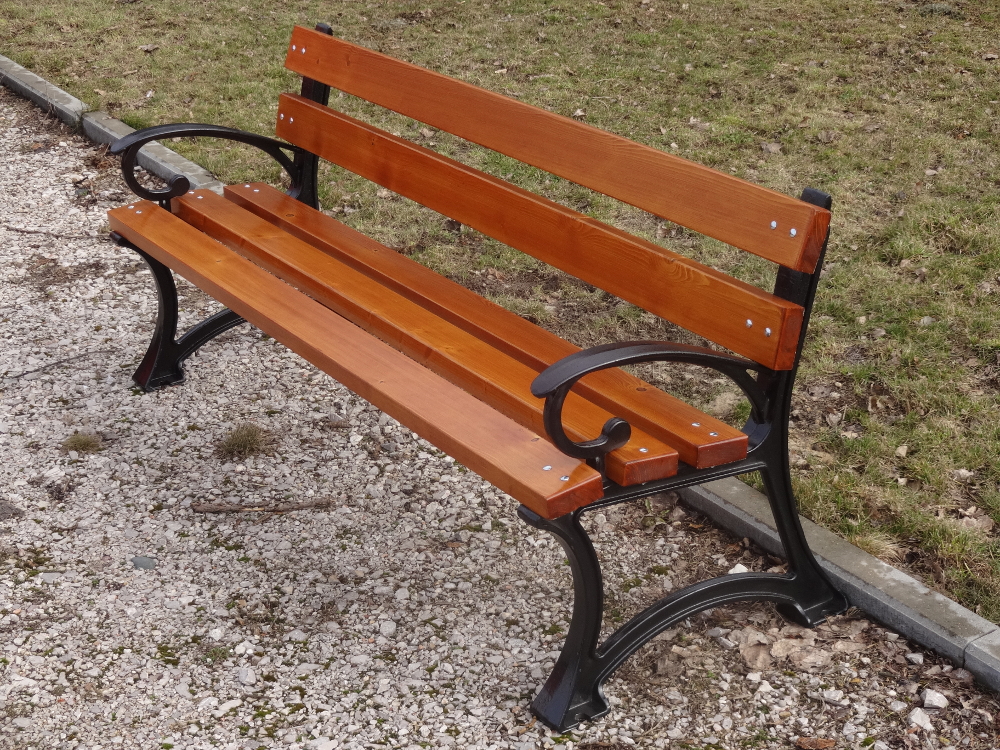 Długość ławki: 170 cm.
Szerokość ławki: 70 cm.
Wysokość całkowita: 71 cm.
Wysokość siedziska: 40 cm.
Szerokość siedziska: 40 cm.Montaż: przystosowana do montażu na stałe za pomocą śrub przechodzących przez stopy odlewu żeliwnego (w komplecie). – ławka o mocnej konstrukcji zwiększającej jej odporność na wandalizm: deski grubości min. 32 mm 
i szerokości min. 120 mm (3 szt.), z których każda z desek jest mocowana za pomocą czterech śrub przelotowo,
– deski z wyselekcjonowanego, sezonowanego drewna świerkowego, fazowane na wszystkich krawędziach, zabezpieczone warstwą farby podkładowej i trzykrotnie malowane natryskowo lakierem,– kolor drewna: tek i mahoń,– żeliwna stabilna podstawa wyposażona w otwory pozwalające trwale przymocować ławkę do podłoża, zabezpieczona farbą podkładową i malowana farbą chlorokauczukową o lekkim połysku,– odlew żeliwny standardowo w kolorze czarnym.K O S Z   N A   Ś M I E C I 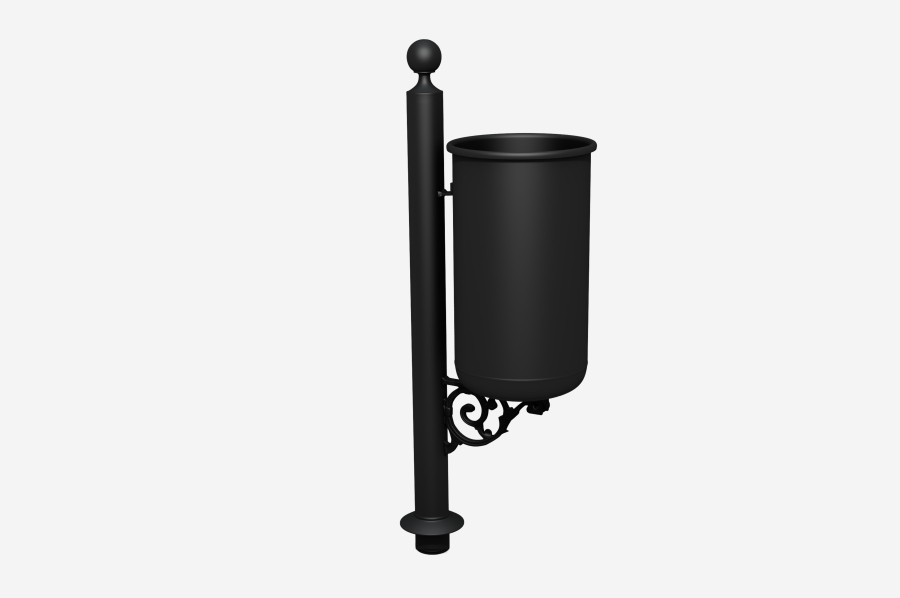 Wykonanie kosza miejskiego:kosz parkowy wykonany z konstrukcji stalowo-żeliwnejkosz na śmieci malowany proszkowo w kolorze czarnymsposób montażu: do zabetonowaniaWymiary elementu małej architektury:wysokość: 100 cmśrednica: 35 cmpojemność: 35 litrówRozdział III1. Oświadczenie w formie JEDNOLITEGO EUROPEJSKIEGO DOKUMENTU ZAMÓWIENIA – WZÓR2. Wykaz wykonanych robót budowlanych3. Wykaz osób skierowanych przez Wykonawcę do realizacji zamówieniajednolitY europejski dokument zamówieniaCzęść I: Informacje dotyczące postępowania o udzielenie zamówienia oraz instytucji zamawiającej lub podmiotu zamawiającegoDz.U. UE S/69 numer 163114 - 2020 z dnia 07.04.2020Numer ogłoszenia w Dz.U. S: 2020/S 069 - 163114Informacje na temat postępowania o udzielenie zamówieniaWszystkie pozostałe informacje we wszystkich sekcjach jednolitego europejskiego dokumentu zamówienia wypełnia Wykonawca.Część II: Informacje dotyczące wykonawcyA: Informacje na temat wykonawcyB: Informacje na temat przedstawicieli wykonawcyW stosownych przypadkach proszę podać imię i nazwisko (imiona i nazwiska) oraz adres(-y) osoby (osób) upoważnionej(-ych) do reprezentowania wykonawcy na potrzeby niniejszego postępowania o udzielenie zamówienia:C: Informacje na temat polegania na zdolności innych podmiotówJeżeli tak, proszę przedstawić – dla każdego z podmiotów, których to dotyczy – odrębny formularz jednolitego europejskiego dokumentu zamówienia zawierający informacje wymagane w niniejszej części sekcja A i B oraz w części III, należycie wypełniony i podpisany przez dane podmioty. 
Należy zauważyć, że dotyczy to również wszystkich pracowników technicznych lub służb technicznych, nienależących bezpośrednio do przedsiębiorstwa danego wykonawcy, w szczególności tych odpowiedzialnych za kontrolę jakości, a w przypadku zamówień publicznych na roboty budowlane – tych, do których wykonawca będzie mógł się zwrócić o wykonanie robót budowlanych. 
O ile ma to znaczenie dla określonych zdolności, na których polega wykonawca, proszę dołączyć – dla każdego z podmiotów, których to dotyczy – informacje wymagane w częściach IV i V.D: Informacje dotyczące podwykonawców, na których zdolności wykonawca nie polega(Sekcja, którą należy wypełnić jedynie w przypadku gdy instytucja zamawiająca lub podmiot zamawiający wprost tego zażąda.)Jeżeli instytucja zamawiająca lub podmiot zamawiający wyraźnie żąda przedstawienia tych informacji oprócz informacji wymaganych w niniejszej sekcji, proszę przedstawić – dla każdego podwykonawcy (każdej kategorii podwykonawców), których to dotyczy – informacje wymagane w niniejszej części sekcja A i B oraz w części III.Część III: Podstawy wykluczeniaA: Podstawy związane z wyrokami skazującymi za przestępstwoW art. 57 ust. 1 dyrektywy 2014/24/UE określono następujące powody wykluczenia:udział w organizacji przestępczej;korupcja;nadużycie finansowe;przestępstwa terrorystyczne lub przestępstwa związane z działalnością terrorystycznąpranie pieniędzy lub finansowanie terroryzmupraca dzieci i inne formy handlu ludźmi.B: Podstawy związane z płatnością podatków lub składek na ubezpieczenie społeczne C: Podstawy związane z niewypłacalnością, konfliktem interesów lub wykroczeniami zawodowymiNależy zauważyć, że do celów niniejszego zamówienia niektóre z poniższych podstaw wykluczenia mogą być zdefiniowane bardziej precyzyjnie w prawie krajowym, w stosownym ogłoszeniu lub w dokumentach zamówienia. Tak więc prawo krajowe może na przykład stanowić, że pojęcie „poważnego wykroczenia zawodowego” może obejmować kilka różnych postaci zachowania stanowiącego wykroczenie. D: Inne podstawy wykluczenia, które mogą być przewidziane w przepisach krajowych państwa członkowskiego instytucji zamawiającej lub podmiotu zamawiającegoCzęść IV: Kryteria kwalifikacjiW odniesieniu do kryteriów kwalifikacji (sekcja  lub sekcje A–D w niniejszej części) wykonawca oświadcza, że:: Ogólne oświadczenie dotyczące wszystkich kryteriów kwalifikacjiWykonawca powinien wypełnić to pole jedynie w przypadku gdy instytucja zamawiająca lub podmiot zamawiający wskazały w stosownym ogłoszeniu lub w dokumentach zamówienia, o których mowa w ogłoszeniu, że wykonawca może ograniczyć się do wypełnienia sekcji  w części IV i nie musi wypełniać żadnej z pozostałych sekcji w części IV:A: KompetencjeWykonawca powinien przedstawić informacje jedynie w przypadku gdy instytucja zamawiająca lub podmiot zamawiający wymagają danych kryteriów kwalifikacji w stosownym ogłoszeniu lub w dokumentach zamówienia, o których mowa w ogłoszeniu.B: Sytuacja ekonomiczna i finansowaWykonawca powinien przedstawić informacje jedynie w przypadku gdy instytucja zamawiająca lub podmiot zamawiający wymagają danych kryteriów kwalifikacji w stosownym ogłoszeniu lub w dokumentach zamówienia, o których mowa w ogłoszeniu.C: Zdolność techniczna i zawodowaWykonawca powinien przedstawić informacje jedynie w przypadku gdy instytucja zamawiająca lub podmiot zamawiający wymagają danych kryteriów kwalifikacji w stosownym ogłoszeniu lub w dokumentach zamówienia, o których mowa w ogłoszeniu.D: Systemy zapewniania jakości i normy zarządzania środowiskowegoWykonawca powinien przedstawić informacje jedynie w przypadku gdy instytucja zamawiająca lub podmiot zamawiający wymagają systemów zapewniania jakości lub norm zarządzania środowiskowego w stosownym ogłoszeniu lub w dokumentach zamówienia, o których mowa w ogłoszeniu.Część V: Ograniczanie liczby kwalifikujących się kandydatówWykonawca powinien przedstawić informacje jedynie w przypadku gdy instytucja zamawiająca lub podmiot zamawiający określiły obiektywne i niedyskryminacyjne kryteria lub zasady, które mają być stosowane w celu ograniczenia liczby kandydatów, którzy zostaną zaproszeni do złożenia ofert lub prowadzenia dialogu. Te informacje, którym mogą towarzyszyć wymogi dotyczące (rodzajów) zaświadczeń lub rodzajów dowodów w formie dokumentów, które ewentualnie należy przedstawić, określono w stosownym ogłoszeniu lub w dokumentach zamówienia, o których mowa w ogłoszeniu.
Dotyczy jedynie procedury ograniczonej, procedury konkurencyjnej z negocjacjami, dialogu konkurencyjnego i partnerstwa innowacyjnego:Wykonawca oświadcza, że:Część VI: Oświadczenia końcoweNiżej podpisany(-a)(-i) oficjalnie oświadcza(-ją), że informacje podane powyżej w częściach II–V są dokładne i prawidłowe oraz że zostały przedstawione z pełną świadomością konsekwencji poważnego wprowadzenia w błąd.Niżej podpisany(-a)(-i) oficjalnie oświadcza(-ją), że jest (są) w stanie, na żądanie i bez zwłoki, przedstawić zaświadczenia i inne rodzaje dowodów w formie dokumentów, z wyjątkiem przypadków, w których:a) instytucja zamawiająca lub podmiot zamawiający ma możliwość uzyskania odpowiednich dokumentów potwierdzających bezpośrednio za pomocą bezpłatnej krajowej bazy danych w dowolnym państwie członkowskim, lub b) najpóźniej od dnia 18 kwietnia 2018 r., instytucja zamawiająca lub podmiot zamawiający już posiada odpowiednią dokumentację.Niżej podpisany(-a)(-i) oficjalnie wyraża(-ją) zgodę na to, aby [wskazać instytucję zamawiającą lub podmiot zamawiający określone w części I, sekcja A] uzyskał(-a)(-o) dostęp do dokumentów potwierdzających informacje, które zostały przedstawione w [wskazać część/sekcję/punkt(-y), których to dotyczy] niniejszego jednolitego europejskiego dokumentu zamówienia, na potrzeby [określić postępowanie o udzielenie zamówienia: (skrócony opis, adres publikacyjny w Dzienniku Urzędowym Unii Europejskiej, numer referencyjny)].Niniejsze oświadczenie należy opatrzyć kwalifikowanym podpisem elektronicznym osoby uprawnionej								                        ................................................     Miejscowość i data..................................................  Nazwa i adres WykonawcyWYKAZ WYKONANYCH ROBÓT BUDOWLANYCH Przebudowa dróg powiatowych:ul. Marszałka J. Piłsudskiego, ul. T. Kościuszki w Koszaliniew ramach zadania inwestycyjnego„Rejon ulic: Marszałka J. Piłsudskiego, T. Kościuszki, L. Waryńskiego”UWAGA!!!Rodzaj i zakres roboty budowlanej wykazany w tabeli powinien być opisany precyzyjnie 
i jednoznacznie odpowiadać warunkowi postawionemu przez Zamawiającego w SIWZ 
w Rozdziale I pkt 5 ppkt 2.1.1.   Niniejszy wykaz należy opatrzyć                                                                                                                             kwalifikowanym podpisem elektronicznym            osoby uprawnionej 								                        .......................................     Miejscowość i data..................................................  Nazwa i adres WykonawcyWYKAZ OSÓB SKIEROWANYCH PRZEZ WYKONAWCĘ DO REALIZACJI ZAMÓWIENIA:Przebudowa dróg powiatowych:ul. Marszałka J. Piłsudskiego, ul. T. Kościuszki w Koszaliniew ramach zadania inwestycyjnego„Rejon ulic: Marszałka J. Piłsudskiego, T. Kościuszki, L. Waryńskiego”UWAGA!!!Posiadane kwalifikacje zawodowe, uprawnienia i doświadczenie (kolumna nr 5 w tabeli) muszą dokładnie odpowiadać wymaganiom postawionym przez Zamawiającego w SIWZ w Rozdziale I pkt 5 ppkt 2.1.2   Niniejszy wykaz należy opatrzyć                                                                                                                             kwalifikowanym podpisem elektronicznym            osoby uprawnionej Rozdział IVFormularz ofertowy wraz z załącznikiemZałącznik nr 1	Wykaz urządzeń, materiałów lub rozwiązań równoważnych                                                                 FORMULARZ OFERTOWYGMINA MIASTO KOSZALINNawiązując do ogłoszenia o przetargu nieograniczonym na:Przebudowę dróg powiatowych: ul. Marszałka J. Piłsudskiego, ul. T. Kościuszki w Koszaliniew ramach zadania inwestycyjnego„Rejon ulic: Marszałka J. Piłsudskiego, T. Kościuszki, L. Waryńskiego”składamy niniejszą ofertę i oferujemy wykonanie przedmiotu zamówienia zgodnie z wymogami zawartymi w specyfikacji istotnych warunków zamówienia za cenę* ..............................................zł,słownie: ........................................................................................................................................................[ * cena ostateczna – obejmuje wszystkie należne podatki, w tym podatek VAT;                                 stanowi sumę cen podanych poniżej w ppkt a), b), c), d), e)]       w tym:a). ETAP I: „Przebudowa drogi powiatowej nr 5513Z - ul. T. Kościuszki w Koszalinie, na odcinku od 
ul. Marszałka J. Piłsudskiego do ul. Rotmistrza W. Pileckiego wraz ze skrzyżowaniem ulic Marszałka
J. Piłsudskiego / T. Kościuszki / L. Waryńskiego”            za cenę**: ..............................................zł,           słownie: .......................................................................................................................................................                                 w tym m.in.:Budowa sieci wodociągowej      za cenę**: ……………………………… zł     słownie: ………………………………………………………………………………Budowa sieci kanalizacji deszczowejza cenę**: ……………………………… złsłownie: ………………………………………………………………………………Przebudowa sieci kanalizacji sanitarnejza cenę**: ……………………………… złsłownie: ………………………………………………………………………………Usunięcie kolizji energetycznychza cenę**: ……………………………… złsłownie: ………………………………………………………………………………           (** cena - obejmuje wszystkie należne podatki, w tym podatek VAT )b). ETAP II: „Oświetlenie drogi powiatowej nr 5513Z - ul. T. Kościuszki w Koszalinie, na odcinku od 
ul. Marszałka J. Piłsudskiego do ul. Rotmistrza W. Pileckiego wraz ze skrzyżowaniem ulic Marszałka 
J. Piłsudskiego / T. Kościuszki / L. Waryńskiego” za cenę**: ..............................................zł,          słownie: .......................................................................................................................................................w tym m.in. koszt materiałów takich jak:słupów oświetleniowych     za cenę**: ……………………………… zł     słownie: ………………………………………………………………………………opraw     za cenę**: ……………………………… zł     słownie: ………………………………………………………………………………wysięgników     za cenę**: ……………………………… zł     słownie: ………………………………………………………………………………fundamentów pod słupy     za cenę**: ……………………………… zł     słownie: ………………………………………………………………………………            (** cena - obejmuje wszystkie należne podatki, w tym podatek VAT)c). ETAP III: „Przebudowa drogi powiatowej nr 5528Z - ul. Marszałka J. Piłsudskiego w Koszalinie, 
na odcinku od ul. Rotmistrza W. Pileckiego do ul. R. Traugutta wraz ze skrzyżowaniem ulic Marszałka 
J. Piłsudskiego / R. Traugutta / Orląt Lwowskich”      za cenę**: ..............................................zł,     słownie: .......................................................................................................................................................UWAGA!Podana cena musi być pomniejszona o wartość brutto drewna pozyskanego z wycinki.w tym m.in.:Budowa sieci wodociągowej     za cenę**: ……………………………… zł     słownie: ………………………………………………………………………………Budowa sieci kanalizacji deszczowej       za cenę**: ……………………………… zł     słownie: ………………………………………………………………………………Przebudowa sieci kanalizacji sanitarnej     za cenę**: ……………………………… zł     słownie: ………………………………………………………………………………Usunięcie kolizji energetycznych     za cenę**: ……………………………… zł     słownie: ………………………………………………………………………………Budowa sieci ciepłowniczej     za cenę**: ……………………………… zł     słownie: ………………………………………………………………………………	  (** cena - obejmuje wszystkie należne podatki, w tym podatek VAT)d). ETAP IV: „Oświetlenie drogi powiatowej nr 5528Z - ul. Marszałka J. Piłsudskiego w Koszalinie, na odcinku od ul. Rotmistrza W. Pileckiego do ul. R. Traugutta wraz ze skrzyżowaniem ulic Marszałka 
J. Piłsudskiego / R. Traugutta / Orląt Lwowskich” za cenę**: ..............................................zł,          słownie: .......................................................................................................................................................w tym m.in. koszt materiałów takich jak:słupów oświetleniowychza cenę**: ……………………………… złsłownie: ………………………………………………………………………………oprawza cenę**: ……………………………… złsłownie: ………………………………………………………………………………wysięgnikówza cenę**: ……………………………… złsłownie: ………………………………………………………………………………fundamentów pod słupyza cenę**: ……………………………… zł     			słownie: ………………………………………………………………………………		(** cena - obejmuje wszystkie należne podatki, w tym podatek VAT)e). ETRAP V: „Oświetlenie drogi powiatowej nr 5528Z - ul. Marszałka J. Piłsudskiego w Koszalinie, na odcinku od skrzyżowania ulic Marszałka J. Piłsudskiego / R. Traugutta / Orląt Lwowskich do 
ul. Słupskiej” za cenę**: ..............................................zł,          słownie: .......................................................................................................................................................w tym m.in. koszt materiałów takich jak:słupów oświetleniowychza cenę**: ……………………………… złsłownie: ………………………………………………………………………………oprawza cenę**: ……………………………… złsłownie: ………………………………………………………………………………wysięgnikówza cenę**: ……………………………… złsłownie: ………………………………………………………………………………fundamentów pod słupyza cenę**: ……………………………… zł     			słownie: ………………………………………………………………………………            (** cena - obejmuje wszystkie należne podatki, w tym podatek VAT)Deklarujemy wykonanie przedmiotu zamówienia w terminie:  do 31 października 2022 r., w tym:-  „Przebudowa drogi powiatowej nr 5513Z - ul. T. Kościuszki w Koszalinie, na odcinku od ul. Marszałka 
J. Piłsudskiego do ul. Rotmistrza W. Pileckiego wraz ze skrzyżowaniem ulic Marszałka J. Piłsudskiego 
/ T. Kościuszki / L. Waryńskiego” – etap I				- do 15 grudnia 2020 r. -  „Oświetlenie drogi powiatowej nr 5513Z - ul. T. Kościuszki w Koszalinie, na odcinku od ul. Marszałka 
J. Piłsudskiego do ul. Rotmistrza W. Pileckiego wraz ze skrzyżowaniem ulic Marszałka J. Piłsudskiego 
/ T. Kościuszki / L. Waryńskiego” – etap II				- do 15 grudnia 2020 r. -  „Przebudowa drogi powiatowej nr 5528Z - ul. Marszałka J. Piłsudskiego w Koszalinie, na odcinku od ul. Rotmistrza W. Pileckiego do ul. R. Traugutta wraz ze skrzyżowaniem ulic Marszałka 
J. Piłsudskiego / R. Traugutta / Orląt Lwowskich” – etap III		- do 31 października 2022 r.   -  „Oświetlenie drogi powiatowej nr 5528Z - ul. Marszałka J. Piłsudskiego w Koszalinie, na odcinku od ul. Rotmistrza W. Pileckiego do ul. R. Traugutta wraz ze skrzyżowaniem ulic Marszałka 
J. Piłsudskiego / R. Traugutta / Orląt Lwowskich” – etap IV		- do 31 października 2022 r.   -  „Oświetlenie drogi powiatowej nr 5528Z - ul. Marszałka J. Piłsudskiego w Koszalinie, na odcinku od skrzyżowania ulic Marszałka J. Piłsudskiego / R. Traugutta / Orląt Lwowskich do ul. Słupskiej” – etap V									- do 31 października 2022 r.Udzielamy gwarancji i rękojmi na przedmiot zamówienia objęty etapem robót na okres (należy zaznaczyć „X” proponowany okres gwarancji i rękojmi):60 miesięcy       lub przedłużony o 6 miesięcy, czyli na okres 66 miesięcylubprzedłużony o 12 miesięcy, czyli na okres 72 miesięcy     - liczony od dnia dokonania odbioru etapu robót, oddzielnie dla poszczególnych etapów realizacyjnych.Oświadczamy, że osoba przewidziana na stanowisko kierownika budowy uzyskała uprawnienia budowlane w terminie: (należy zaznaczyć „X” termin, jaki upłynął od uzyskania uprawnień budowlanych):	poniżej 10 lat przed dniem składania i otwarcia ofert	lubod 10 lat do 15 lat przed dniem składania i otwarcia ofert      	lubpowyżej 15 lat przed dniem składania i otwarcia ofertOświadczamy, że pracownicy wykonujący w trakcie realizacji zamówienia następujące czynnościwykonanie robót rozbiórkowych,,wykonanie robót ziemnych,wykonanie podbudowy pod nawierzchnie,wykonanie nawierzchni,wykonanie oświetlenia ulicznego,wykonanie sieci wodociągowej,wykonanie sieci kanalizacji deszczowejwykonanie sieci ciepłowniczej.zatrudnieni będą na podstawie umowy o pracę w rozumieniu przepisów ustawy z dnia 26 czerwca 1974 r. – Kodeks pracy (t.j. Dz. U. z 2019 r. poz. 1040 z późn.zm.).Oświadczamy, że akceptujemy warunki płatności zgodnie z wymogami określonymi w projekcie umowy.Oświadczamy, że zapoznaliśmy się z warunkami zamówienia i nie wnosimy do nich zastrzeżeń.Oświadczamy, że zdobyliśmy konieczne informacje do przygotowania oferty.Oświadczamy, że akceptujemy postanowienia wskazanych w Specyfikacji istotnych warunków zamówienia: Regulaminu korzystania z systemu miniPortal oraz Instrukcji użytkownika systemu miniPortal-ePUAP.Oświadczamy, że uważamy się za związanych niniejszą ofertą na okres 60 dni od daty wyznaczonego terminu składania ofert. Oświadczamy, że zawarty w warunkach zamówienia projekt umowy został przez nas zaakceptowany 
i zobowiązujemy się w przypadku wyboru naszej oferty do zawarcia umowy na wyżej wymienionych warunkach w miejscu i terminie wyznaczonym przez Zamawiającego.Pod groźbą odpowiedzialności karnej oświadczamy, że załączone do oferty oświadczenia lub dokumenty opisują stan prawny i faktyczny, aktualny na dzień otwarcia ofert (art. 233 k.k.). 								Niniejszy formularz należy opatrzyć   							                    kwalifikowanym podpisem elektronicznym                                                                                                                                                         osoby uprawnionej Załącznik nr 1 do Formularza ofertowegoUWAGA! Załącznik należy złożyć w przypadku, gdy Wykonawca do kalkulacji ceny oferty i wykonania przedmiotu zamówienia przewiduje zastosowanie urządzeń, materiałów lub rozwiązań równoważnych opisywanym.							                                        .......................................     Miejscowość i data..................................................  Nazwa i adres WykonawcyWYKAZ URZĄDZEŃ, MATERIAŁÓW LUB ROZWIĄZAŃ RÓWNOWAŻNYCH    .................................................		                                                         miejscowość, data                                           								Niniejszy formularz należy opatrzyć   							                    kwalifikowanym podpisem elektronicznym                                                                                                                                                              osoby uprawnionej Rozdział V Projekt umowy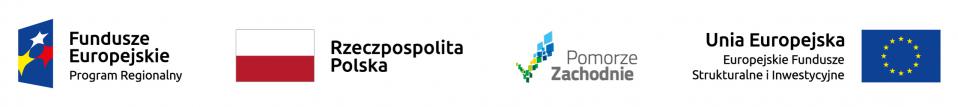 UMOWA NR …….. / INW / 2020W dniu ………………………………. roku w Koszalinie pomiędzy Gminą Miasto Koszalin, ul. Rynek Staromiejski 6-7, 75–007 Koszalin, NIP 669 23 85 366, zwaną dalej ZAMAWIAJĄCYM, reprezentowaną przez: …………………………………………………………………………..a…………………………………………………………………………..NIP ………………………., REGON …………………………….reprezentowaną przez:  ……………………………………………………………………………zwaną dalej WYKONAWCĄ została zawarta umowa następującej treści: Podstawę zawarcia umowy stanowi wybór WYKONAWCY wyłonionego w przeprowadzonym postępowaniu o udzielenie zamówienia publicznego w trybie przetargu nieograniczonego na zadanie: „Przebudowa dróg powiatowych: ul. Marszałka J. Piłsudskiego, ul. T. Kościuszki w Koszalinie” 
w ramach zadania inwestycyjnego „Rejon ulic: Marszałka J. Piłsudskiego, T. Kościuszki, L. Waryńskiego”, w tym:1. „Przebudowa drogi powiatowej nr 5513Z - ul. T. Kościuszki w Koszalinie, na odcinku 
od ul. Marszałka J. Piłsudskiego do ul. Rotmistrza W. Pileckiego wraz ze skrzyżowaniem ulic Marszałka J. Piłsudskiego / T. Kościuszki / L. Waryńskiego”2. „Oświetlenie drogi powiatowej nr 5513Z - ul. T. Kościuszki w Koszalinie, na odcinku 
od ul. Marszałka J. Piłsudskiego do ul. Rotmistrza W. Pileckiego wraz ze skrzyżowaniem ulic Marszałka J. Piłsudskiego / T. Kościuszki / L. Waryńskiego”  3. „Przebudowa drogi powiatowej nr 5528Z - ul. Marszałka J. Piłsudskiego w Koszalinie, 
na odcinku od ul. Rotmistrza W. Pileckiego do ul. R. Traugutta wraz ze skrzyżowaniem ulic Marszałka J. Piłsudskiego / R. Traugutta / Orląt Lwowskich”4. „Oświetlenie drogi powiatowej nr 5528Z - ul. Marszałka J. Piłsudskiego w Koszalinie, 
na odcinku od ul. Rotmistrza W. Pileckiego do ul. R. Traugutta wraz ze skrzyżowaniem ulic Marszałka J. Piłsudskiego / R. Traugutta / Orląt Lwowskich” 5. „Oświetlenie drogi powiatowej nr 5528Z - ul. Marszałka J. Piłsudskiego w Koszalinie, 
na odcinku od skrzyżowania ulic Marszałka J. Piłsudskiego / R. Traugutta / Orląt Lwowskich 
do ul. Słupskiej”. §1ZAMAWIAJĄCY zleca a WYKONAWCA przyjmuje do wykonania zadanie pn.: „Przebudowa dróg powiatowych: ul. Marszałka J. Piłsudskiego, ul. T. Kościuszki w Koszalinie”.Zakres rzeczowy robót objętych umową został podzielony na etapy realizacyjne: „Przebudowa drogi powiatowej nr 5513Z - ul. T. Kościuszki w Koszalinie, na odcinku 
od ul. Marszałka J. Piłsudskiego do ul. Rotmistrza W. Pileckiego wraz ze skrzyżowaniem ulic Marszałka J. Piłsudskiego / T. Kościuszki / L. Waryńskiego” – etap I;„Oświetlenie drogi powiatowej nr 5513Z - ul. T. Kościuszki w Koszalinie, na odcinku 
od ul. Marszałka J. Piłsudskiego do ul. Rotmistrza W. Pileckiego wraz ze skrzyżowaniem ulic Marszałka J. Piłsudskiego / T. Kościuszki / L. Waryńskiego” – etap II;3) „Przebudowa drogi powiatowej nr 5528Z - ul. Marszałka J. Piłsudskiego w Koszalinie, 
na odcinku od ul. Rotmistrza W. Pileckiego do ul. R. Traugutta wraz ze skrzyżowaniem ulic Marszałka J. Piłsudskiego / R. Traugutta / Orląt Lwowskich” – etap III;4) „Oświetlenie drogi powiatowej nr 5528Z - ul. Marszałka J. Piłsudskiego w Koszalinie, 
na odcinku od ul. Rotmistrza W. Pileckiego do ul. R. Traugutta wraz ze skrzyżowaniem ulic Marszałka J. Piłsudskiego / R. Traugutta / Orląt Lwowskich” – etap IV;5) „Oświetlenie drogi powiatowej nr 5528Z - ul. Marszałka J. Piłsudskiego w Koszalinie, 
na odcinku od skrzyżowania ulic Marszałka J. Piłsudskiego / R. Traugutta / Orląt Lwowskich 
do ul. Słupskiej” – etap V.3. Szczegółowy zakres robót oraz szczegółowe warunki realizacji robót składających się na przedmiot umowy określa: dokumentacja projektowa, specyfikacja techniczna wykonania i odbioru robót, opis przedmiotu zamówienia zawarty w SIWZ - które stanowią integralną część niniejszej umowy.§ 21. Termin rozpoczęcia realizacji przedmiotu umowy określa się na dzień przekazania terenu budowy.     Przekazanie terenu budowy nastąpi w terminie 14 dni licząc od dnia podpisania niniejszej umowy.2. Termin realizacji: do 31 października 2022 r., w tym:	„Przebudowa drogi powiatowej nr 5513Z - ul. T. Kościuszki w Koszalinie, na odcinku 
od ul. Marszałka J. Piłsudskiego do ul. Rotmistrza W. Pileckiego wraz ze skrzyżowaniem ulic Marszałka J. Piłsudskiego / T. Kościuszki / L. Waryńskiego” – etap I – do 15 grudnia 2020 r.„Oświetlenie drogi powiatowej nr 5513Z - ul. T. Kościuszki w Koszalinie, na odcinku 
od ul. Marszałka J. Piłsudskiego do ul. Rotmistrza W. Pileckiego wraz ze skrzyżowaniem ulic Marszałka J. Piłsudskiego / T. Kościuszki / L. Waryńskiego” – etap II – do 15 grudnia 2020 r.3)  „Przebudowa drogi powiatowej nr 5528Z - ul. Marszałka J. Piłsudskiego w Koszalinie, 
na odcinku od ul. Rotmistrza W. Pileckiego do ul. R. Traugutta wraz ze skrzyżowaniem ulic Marszałka J. Piłsudskiego / R. Traugutta / Orląt Lwowskich” – etap III – do 31 października 2022 r.4)  „Oświetlenie drogi powiatowej nr 5528Z - ul. Marszałka J. Piłsudskiego w Koszalinie, 
na odcinku od ul. Rotmistrza W. Pileckiego do ul. R. Traugutta wraz ze skrzyżowaniem ulic Marszałka J. Piłsudskiego / R. Traugutta / Orląt Lwowskich” – etap IV – do 31 października 2022 r.5)  „Oświetlenie drogi powiatowej nr 5528Z - ul. Marszałka J. Piłsudskiego w Koszalinie, 
na odcinku od skrzyżowania ulic Marszałka J. Piłsudskiego / R. Traugutta / Orląt Lwowskich 
do ul. Słupskiej” – etap V – do 31 października 2022 r.§ 31.   Nadzór nad realizacją robót  sprawować będą inspektorzy nadzoru wyznaczeni przez  ZAMAWIAJĄCEGO.2.   Ze strony WYKONAWCY kierownikiem budowy będzie: ……………………………………………… .§ 4WYKONAWCA wykona na własny koszt tymczasowe doprowadzenie wody i energii elektrycznej dla potrzeb budowy, zamontuje liczniki zużycia wody i energii oraz będzie ponosił koszty zużycia wody 
i energii w okresie realizacji robót.WYKONAWCA zobowiązuje się wykonać i utrzymać niezbędne zaplecze budowy, strzec mienia znajdującego się na jej terenie oraz wykonać niezbędne zabezpieczenia  budowy.WYKONAWCA zobowiązuje się utrzymywać teren budowy w stanie wolnym od przeszkód komunikacyjnych oraz składować wszelkie urządzenia pomocnicze i materiały w sposób niepowodujący kolizji. WYKONAWCA na bieżąco będzie usuwał zanieczyszczenia powstałe w trakcie wykonywania prac montażowych i budowlanych.WYKONAWCA wykona roboty zgodnie z obowiązującymi normami, przepisami prawa budowlanego, zasadami wiedzy technicznej, z należytą starannością, dobrą jakością i właściwą, organizacją robót oraz zgodnie z przepisami BHP.WYKONAWCA zapewni do realizacji przedmiotu umowy wykwalifikowaną kadrę posiadającą wymagane uprawnienia. Po zakończeniu robót WYKONAWCA zobowiązuje się uporządkować teren budowy, zaplecze budowy, jak również tereny sąsiadujące zajęte lub użytkowane przez WYKONAWCĘ, w tym dokona na własny koszt renowacji zniszczonych lub uszkodzonych w wyniku prowadzonych prac obiektów, fragmentów terenu dróg, nawierzchni lub instalacji i przekazać uporządkowane tereny ZAMAWIAJĄCEMU w terminie odbioru robót.§ 5WYKONAWCA użyje do wykonania przedmiotu umowy dostarczonych przez siebie fabrycznie nowych materiałów i urządzeń przewidzianych w dokumentacji projektowej. W przypadku zamiaru wykorzystania materiałów i urządzeń zamiennych WYKONAWCA ma obowiązek przedstawienia ich do akceptacji ZAMAWIAJĄCEMU przed wbudowaniem wraz z listą proponowanych dostawców i producentów tych materiałów. Akceptacja przez ZAMAWIAJĄCEGO, o której mowa w ust. 1, nie zwalnia WYKONAWCY od odpowiedzialności za skutki wynikające z zastosowania niewłaściwych materiałów. Akceptacja wymaga formy pisemnej pod rygorem nieważności.WYKONAWCA zobowiązany jest uzyskać niezbędne zgody i potwierdzenia oraz wykonać niezbędne badania i próby użytych do wykonania przedmiotu umowy materiałów i urządzeń, a wyniki przekazać ZAMAWIAJĄCEMU przed ich wbudowaniem.Zastosowane przez WYKONAWCĘ do wykonania przedmiotu umowy materiały i urządzenia określone 
w dokumentacji projektowej powinny być zgodne z normami, warunkami technicznymi i obowiązującymi przepisami, co powinno zostać potwierdzone przez odpowiednie atesty, certyfikaty, aprobaty techniczne, krajowe deklaracje właściwości użytkowych wyrobów budowlanych i wyniki badań. Ponadto materiały 
i urządzenia winny spełniać wymagania określone ustawą z dnia 16 kwietnia 2004 r. o wyrobach budowlanych (Dz.U. z 2019 poz. 266  z późn. zmianami) lub, w przypadku jej uchylenia, inną obowiązującą ustawą.W przypadku zaistnienia konieczności wykonania przez ZAMAWIAJĄCEGO badań sprawdzających zastosowanych materiałów i wyrobów oraz w przypadku kiedy wyniki tych badań będą niezgodne 
z dokumentacja projektową i specyfikacją techniczną wykonania i odbioru robót budowlanych, WYKONAWCA zostanie obciążony kosztem wykonania tych badań. Uzgodnienia dokonywane przez WYKONAWCĘ z inspektorem nadzoru wymagają formy pisemnej, pod rygorem nieważności.Inspektor Nadzoru może w czasie trwania robót polecić WYKONAWCY usunięcie z budowy w ustalonym terminie materiałów, które nie są zgodne z dokumentacją projektową i zastąpienie ich materiałami odpowiednimi. Polecenie ma formę pisemną, pod rygorem nieważności.Sprawdzanie robót i odbiór przez Inspektora Nadzoru nie ma wpływu na odpowiedzialność WYKONAWCY z tytułu ujawnionych wad w późniejszym terminie.Inspektor Nadzoru ma prawo do wydawania poleceń o poddaniu testom i badaniom jakości użytych materiałów.WYKONAWCA ponosi odpowiedzialność z tytułu wyrządzenia szkód osobom trzecim w trakcie realizacji umowy.WYKONAWCA zobowiązany jest do ubezpieczenia prowadzonej działalności gospodarczej w zakresie realizowanym w ramach niniejszej umowy, przez okres co najmniej od daty zawarcia umowy. Na każde żądanie ZAMAWIAJĄCEGO WYKONAWCA jest obowiązany okazać aktualną opłaconą polisę ubezpieczeniową lub inny dokument potwierdzający posiadanie aktualnego ubezpieczenia.12. WYKONAWCA lub Podwykonawca w czasie realizacji zamówienia zatrudni na podstawie umowy 
  o pracę zgodnie z Kodeksem pracy osoby wykonujące następujące czynności:wykonanie robót rozbiórkowych,wykonanie robót ziemnych,wykonanie podbudowy pod nawierzchnie,wykonanie nawierzchni,wykonanie oświetlenia ulicznego,wykonanie sieci wodociągowej,wykonanie sieci kanalizacji deszczowej,wykonanie sieci ciepłowniczej.WYKONAWCA zobowiązuje się, że pracownicy wykonujący roboty budowlane wskazane w ust. 12 będą zatrudnieni na podstawie umowy o pracę w rozumieniu przepisów ustawy z dnia 26 czerwca 1974 r. – Kodeks pracy (Dz. U. z 2019 r., poz. 1040 z późn.zm.). Wymóg określony w ust. 12 nie obowiązuje w przypadku, gdy w/w czynności zostaną powierzone osobom fizycznym prowadzącym działalność gospodarczą, które w/w czynności będą wykonywać osobiście na podstawie łączącego je z WYKONAWCĄ lub Podwykonawcą stosunku cywilnoprawnego. Każdorazowo na żądanie ZAMAWIAJĄCEGO, w terminie wskazanym przez ZAMAWIAJĄCEGO nie krótszym niż 4 dni robocze, WYKONAWCA zobowiązuje się przedłożyć: 1) poświadczone za zgodność z oryginałem kopie umów o pracę zawartych przez WYKONAWCĘ 
z pracownikami wykonującymi roboty budowlane wskazane w ust. 12, zawierające: imię i nazwisko, datę zawarcia, rodzaj umowy oraz wymiar etatu,2) inne dokumenty zawierające zakresy obowiązków pracowników wykonujących roboty budowlane wskazane w ust. 12.Nieprzedłożenie przez WYKONAWCĘ dokumentów, o których mowa w ust. 15 w terminie wskazanym przez ZAMAWIAJĄCEGO zgodnie z ust. 15, będzie traktowane jako niewypełnienie obowiązku zatrudniania pracowników wykonujących roboty budowlane na podstawie umowy o pracę.§ 61. Każdorazowo zakończenie wykonania etapu robót oraz gotowość do odbioru WYKONAWCA zobowiązany jest zgłosić  w formie pisemnej bezpośrednio w siedzibie ZAMAWIAJĄCEGO.2.	Podstawą do zgłoszenia przez WYKONAWCĘ gotowości odbioru etapu robót jest faktyczne wykonanie robót, potwierdzone w dzienniku budowy wpisem dokonanym przez inspektora nadzoru inwestorskiego.3.	Na dzień zgłoszenia gotowości do odbioru etapu robót WYKONAWCA dostarczy dokumenty odbiorowe. 4.	ZAMAWIAJĄCY zobowiązuje się przystąpić do odbioru etapu robót w terminie 14 dni od daty zgłoszenia ich zakończenia i dostarczenia dokumentów, o których mowa w ust. 3. ZAMAWIAJĄCY dokonuje odbioru z udziałem WYKONAWCY.5.	Jeżeli ZAMAWIAJĄCY nie stwierdzi wad istotnych lub niewykonania jakiejkolwiek części etapu robót 
sporządza protokół odbioru. Protokół podpisują strony umowy. Zarządca drogi i gestorzy sieci dokonują w protokole odbioru pisemnej adnotacji potwierdzającej udział w odbiorze i ewentualne uwagi lub ich brak. 6. 	W przypadku stwierdzenia przez ZAMAWIAJĄCEGO podczas odbioru etapu robót istnienia wad istotnych lub niewykonania jakiejkolwiek części etapu robót – ZAMAWIAJĄCY odmawia dokonania odbioru. WYKONAWCA zobowiązany jest do usunięcia wad lub wykonania brakującej części etapu robót 
w terminie ustalonym przez ZAMAWIAJĄCEGO, termin ten nie przedłuża umownego terminu zakończenia etapu robót. Koszty usuwania wad i wykonania brakującej części etapu robót ponosi WYKONAWCA. Jeżeli WYKONAWCA nie usunie wad lub nie wykona brakującej części etapu robót 
w terminie wskazanym przez ZAMAWIAJĄCEGO, ZAMAWIAJĄCY może to zlecić innej osobie na koszt 
i niebezpieczeństwo WYKONAWCY. Po usunięciu wad i wykonaniu brakujących robót WYKONAWCA zgłasza gotowość odbioru etapu robót. Postanowienia ust. 2-5 stosuje się odpowiednio.7. 	W przypadku stwierdzenia przez ZAMAWIAJĄCEGO, podczas odbioru etapu robót istnienia wad nieistotnych, które nadają się do usunięcia – WYKONAWCA zobowiązany jest do ich usunięcia w terminie nie dłuższym niż 7 dni chyba, że ZAMAWIAJĄCY wyznaczy WYKONAWCY dłuższy termin. Koszty usuwania wad ponosi WYKONAWCA, Jeżeli WYKONAWCA nie usunie wad w terminie 7 dni lub innym wskazanym przez ZAMAWIAJĄCEGO, ZAMAWIAJĄCY może zlecić usunięcie wad innej osobie na koszt 
i niebezpieczeństwo WYKONAWCY. Istnienie wad nieistotnych nie wstrzymuje czynności odbiorowych
i podpisania protokołu odbioru etapu robót. Protokół podpisują strony umowy. Zarządca drogi i gestorzy sieci dokonują w protokole odbioru pisemnej adnotacji potwierdzającej udział w odbiorze i ewentualne uwagi lub ich brak. 8. W przypadku stwierdzenia podczas odbioru etapu robót wad nieistotnych, które nie nadają się do usunięcia – ZAMAWIAJĄCY może dokonać obniżenia wynagrodzenia.9. Przed zgłoszeniem do odbioru robót zanikających WYKONAWCA ma obowiązek uzyskać od geodety wpis o zgodności wykonania robót z dokumentacją techniczną zarówno sytuacyjnie jak i wysokościowo. Bez powyższego wpisu do dziennika budowy roboty nie będą odbierane.10.	 WYKONAWCA ma obowiązek informowania inspektora nadzoru o wykonaniu robót ulegających zakryciu wpisem do dziennika budowy. Inspektor nadzoru dokona ich odbioru w terminie trzech dni.§ 71. 	Do czasu dokonania odbioru robót poszczególnych etapów WYKONAWCA odpowiedzialny jest za wszelkie szkody powstałe na skutek działania lub zaniechania niezgodnego z zasadami sztuki budowlanej, przepisami bhp, przepisami p.poż, a także nieprawidłowego zabezpieczenia narzędzi 
i materiałów. 2.  WYKONAWCA udziela gwarancji na przedmiot umowy objęty etapem robót  na okres ……….. miesięcy liczony od dnia dokonania odbioru etapu robót, oddzielnie dla poszczególnych etapów realizacyjnych.3.  W ramach gwarancji WYKONAWCA zobowiązuje się do usunięcia wad w terminie wyznaczonym przez ZAMAWIAJĄCEGO.4. Jeżeli WYKONAWCA nie usunie wad w terminie wskazanym w ust. 3 ZAMAWIAJĄCY może usunąć stwierdzone wady na koszt WYKONAWCY bez utraty uprawnień wynikających z gwarancji.5. Okres gwarancyjny dla elementów naprawianych lub wymienianych biegnie na nowo od daty ich odbioru przez ZAMAWIAJĄCEGO.6.  Na przedmiot umowy objęty etapem robót okres rękojmi wynosi ………….. miesięcy od dnia dokonania odbioru etapu robót, oddzielnie dla poszczególnych etapów realizacyjnych.7.  Uprawnienia z tytułu rękojmi strony rozszerzają o prawo ZAMAWIAJĄCEGO do  usunięcia na koszt WYKONAWCY wad ujawnionych w przedmiocie umowy, w przypadku bezskutecznego upływu terminu na ich usunięcie wyznaczonego przez ZAMAWIAJĄCEGO.8. Termin wykonania robót polegających na usunięciu wad w okresie rękojmi będzie każdorazowo określany przez ZAMAWIAJĄCEGO z uwzględnieniem technologicznych możliwości usunięcia wady. 9. ZAMAWIAJĄCY nie dopuszcza przeniesienia gwarancji i rękojmi na podmiot trzeci.10. W okresie gwarancji i rękojmi WYKONAWCA ma obowiązek udostępnienia terenu objętego zamówieniem podmiotom trzecim na określonych przez siebie warunkach.§ 8Za wykonanie przedmiotu umowy ZAMAWIAJĄCY zapłaci WYKONAWCY wynagrodzenie ryczałtowe 
w wysokości  brutto ………………..………. zł, słownie: ……………………………………………………, w tym za:1). „Przebudowę drogi powiatowej nr 5513Z - ul. T. Kościuszki w Koszalinie, na odcinku od ul. Marszałka J. Piłsudskiego do ul. Rotmistrza W. Pileckiego wraz ze skrzyżowaniem ulic Marszałka 
J. Piłsudskiego / T. Kościuszki / L. Waryńskiego”- etap I w wysokości brutto ……………………………. zł, 
w tym m.in.:a)   Budowa – przebudowa sieci wodociągowej - w wysokości brutto ……………………... zł,Budowa sieci kanalizacji deszczowej - w wysokości brutto ………………………………… zł,Przebudowa sieci kanalizacji sanitarnej - w wysokości brutto ………………………….. zł,Usunięcie kolizji energetycznych - w wysokości brutto ……………………………….…….. zł,2) „Oświetlenie drogi powiatowej nr 5513Z - ul. T. Kościuszki w Koszalinie, na odcinku od 
ul. Marszałka J. Piłsudskiego do ul. Rotmistrza W. Pileckiego wraz ze skrzyżowaniem ulic Marszałka J. Piłsudskiego / T. Kościuszki / L. Waryńskiego” – etap II w wysokości  brutto ……………………. zł,	3)  „Przebudowę drogi powiatowej nr 5528Z - ul. Marszałka J. Piłsudskiego w Koszalinie, na odcinku od ul. Rotmistrza W. Pileckiego do ul. R. Traugutta wraz ze skrzyżowaniem ulic Marszałka J. Piłsudskiego / R. Traugutta / Orląt Lwowskich”” – etap III w wysokości  brutto ………………………. zł, w tym m.in.:a) Przebudowa sieci wodociągowej - w wysokości brutto ………….…………………….. zł,b) Budowa sieci kanalizacji deszczowej - w wysokości brutto ………….………………. zł,c) Przebudowa sieci kanalizacji sanitarnej - w wysokości brutto ……………………… złd) Usunięcie kolizji energetycznych - w wysokości brutto ……….……………………….. zł,e) Budowa – przebudowa sieci ciepłowniczej - w wysokości brutto ………………… zł,4) „Oświetlenie drogi powiatowej nr 5528Z - ul. Marszałka J. Piłsudskiego w Koszalinie, na odcinku od ul. Rotmistrza W. Pileckiego do ul. R. Traugutta wraz ze skrzyżowaniem ulic Marszałka 
J. Piłsudskiego / R. Traugutta / Orląt Lwowskich” – etap IV w wysokości  brutto ………………………….. zł,5) „Oświetlenie drogi powiatowej nr 5528Z - ul. Marszałka J. Piłsudskiego w Koszalinie, na odcinku od skrzyżowania ulic Marszałka J. Piłsudskiego / R. Traugutta / Orląt Lwowskich do ul. Słupskiej” – etap V w wysokości  brutto ……………………………. zł.2.  Ustalone wynagrodzenie ryczałtowe obejmuje również wynagrodzenie za wszelkie roboty towarzyszące, występujące podczas realizacji przedmiotu umowy. WYKONAWCA nie może żądać podwyższenia wynagrodzenia, chociażby w czasie zawarcia umowy nie można było przewidzieć rozmiaru lub kosztów prac.3. Należności będą regulowane przelewem z konta ZAMAWIAJĄCEGO na konto WYKONAWCY 
z zastrzeżeniem postanowień ust. 9, 10, 11.4.   ZAMAWIAJĄCY przewiduje zapłatę wynagrodzenia należnego WYKONAWCY w częściach, z tym że:	ZAMAWIAJĄCY dokona zapłaty na podstawie faktur wystawionych za wykonanie części robót 
w ramach I etapu i II etapu robót w terminie 30 dni od daty ich otrzymania. Warunkiem wystawienia faktury częściowej jest zatwierdzenie przez inspektora nadzoru protokołu częściowego odbioru robót odpowiednio w ramach I etapu i II etapu robót oraz w przypadku drugiej i następnej faktury częściowej dostarczenie dowodów zapłaty Podwykonawcom i dalszym Podwykonawcom, biorącym udział w realizacji odebranych robót budowlanych, wymagalnego wynagrodzenia, o którym mowa w § 9 ust. 11.  WYKONAWCA przedłoży fakturę końcową za wykonanie I etapu oraz II etapu robót w terminie 14 dni po podpisaniu przez strony protokołu odbioru odpowiednio I etapu oraz II etapu robót. WYKONAWCA wraz z fakturą końcową odpowiednio I etapu i II etapu przedłoży ZAMAWIAJĄCEMU dowody zapłaty Podwykonawcom i dalszym Podwykonawcom, biorącym udział w realizacji odebranych robót budowlanych, wymagalnego wynagrodzenia, o którym mowa w § 9 ust. 11. ZAMAWIAJĄCY obowiązany jest dokonać zapłaty niewypłaconej części wynagrodzenia za wykonanie odpowiednio I etapu i II etapu w terminie 30 dni od dnia otrzymania faktury końcowej wraz z dowodami zapłaty wskazanymi w ust. 6.ZAMAWIAJĄCY dokona zapłaty na podstawie faktur wystawionych za wykonanie odpowiednio części robót w ramach III etapu, IV etapu, V etapu w terminie 30 dni od daty ich otrzymania. Warunkiem wystawienia faktury częściowej jest zatwierdzenie przez inspektora nadzoru protokołu częściowego odbioru robót odpowiednio w ramach III etapu, IV etapu, V etapu robót oraz 
w przypadku drugiej i następnej faktury częściowej dostarczenie dowodów zapłaty Podwykonawcom i dalszym Podwykonawcom, biorącym udział w realizacji odebranych robót budowlanych, wymagalnego wynagrodzenia, o którym mowa w § 9 ust. 11. Łączna wysokość faktur częściowych nie może przekroczyć 80% łącznego wynagrodzenia należnego WYKONAWCY brutto za wykonanie całego przedmiotu umowy (wszystkie etapy robót). WYKONAWCA przedłoży fakturę końcową odpowiednio za wykonanie III etapu, IIV etapu, V etapu robót w terminie 14 dni po podpisaniu przez strony protokołu odbioru odpowiednio III etapu, IV etapu, V etapu robót. WYKONAWCA wraz z fakturą końcową III etapu, IV etapu, V etapu przedłoży ZAMAWIAJĄCEMU dowody zapłaty Podwykonawcom i dalszym Podwykonawcom, biorącym udział w realizacji odebranych robót budowlanych, wymagalnego wynagrodzenia, o którym mowa w § 9 ust. 11. ZAMAWIAJĄCY obowiązany jest dokonać zapłaty niewypłaconej części wynagrodzenia za wykonanie odpowiednio III etapu, IV etapu, V etapu w terminie 30 dni od dnia otrzymania faktury końcowej wraz z dowodami zapłaty wskazanymi w ust. 6.WYKONAWCA przedłoży fakturę końcową w terminie 14 dni po podpisaniu przez strony protokołu odbioru etapu robót. WYKONAWCA wraz z fakturą końcową przedłoży ZAMAWIAJĄCEMU dowody zapłaty Podwykonawcom i dalszym Podwykonawcom, biorącym udział w realizacji odebranych robót budowlanych, wymagalnego wynagrodzenia, o którym mowa w § 9 ust. 11.6. ZAMAWIAJĄCY obowiązany jest dokonać zapłaty niewypłaconej części wynagrodzenia za wykonanie etapu robót w terminie 30 dni od dnia otrzymania faktury końcowej wraz z dowodami zapłaty wskazanymi w ust. 5.7. Terminy płatności, o których mowa w ust. 4 i 6, liczą się od dnia dostarczenia wskazanych w nich dokumentów. Brak któregokolwiek dokumentu lub jego błędne wystawienie spowoduje wstrzymanie zapłaty do czasu uzupełnienia lub wyjaśnień.8.  Dowodami zapłaty, o których mowa w ust. 4, 5 i 6 oraz w § 9 ust. 11 są: kserokopia faktury wystawionej przez Podwykonawcę za wykonane roboty oraz dokument potwierdzający zaksięgowanie zapłaty należnego wynagrodzenia na koncie Podwykonawcy lub wyciąg z rachunku bankowego WYKONAWCY potwierdzający dokonanie przelewu należnego wynagrodzenia na konto Podwykonawcy.  9.   Faktury za wykonanie sieci wodociągowej oraz sieci kanalizacji sanitarnej wystawione będą na: Miejskie   Wodociągi i Kanalizacja Sp. z o.o., ul. Wojska Polskiego 14, 75-711 Koszalin, NIP: 6690501495.10.   Faktury za wykonanie sieci ciepłowniczej  wystawione będą na: Miejską Energetykę Cieplną Sp. z o.o., ul. Łużycka 25A, 75-111 Koszalin, NIP: 6690501466.11. Faktury za wykonanie sieci energetycznych (usunięcie kolizji) wystawione będą na: ENERGA –OPERATOR S.A., ul. Marynarki Polskiej 130, 80-557 Gdańsk, Oddział w Koszalinie, 75-950 Koszalin, ul. Morska 10, NIP: 5830001190.12. WYKONAWCA oświadcza, że rachunek bankowy, który zostanie wskazany na fakturze VAT będzie znajdować się na białej liście podatników VAT prowadzonej przez Szefa Krajowej Administracji Skarbowej.13. WYKONAWCA oświadcza, że organem podatkowym właściwym dla WYKONAWCY jest …………………………………………. (np. Naczelnik Pierwszego Urzędu Skarbowego w Koszalinie) § 91. WYKONAWCA – zgodnie z oświadczeniem zawartym w Ofercie – zamówienie wykona sam / sam, za wyjątkiem robót w zakresie ……………………………………………, które zostaną wykonane przy udziale podwykonawcy/ów w tym, na którego/ych zasoby WYKONAWCA powoływał się, na zasadach określonych w art. 22a ust. 1 ustawy Prawo zamówień publicznych, w celu wykazania spełniania warunków udziału w postępowaniu, o których mowa w art. 22 ust. 1 pkt 2 ustawy Prawo zamówień publicznych.2. WYKONAWCA, Podwykonawca lub dalszy Podwykonawca zamówienia zamierzający zawrzeć umowę 
o podwykonawstwo, której przedmiotem są roboty budowlane, jest obowiązany, w trakcie realizacji niniejszego zamówienia, do przedłożenia ZAMAWIAJĄCEMU projektu tej umowy, przy czym Podwykonawca lub dalszy Podwykonawca jest obowiązany dołączyć zgodę WYKONAWCY na zawarcie umowy o podwykonawstwo o treści zgodnej z projektem umowy.3. ZAMAWIAJĄCY w ciągu 30 dni zgłasza pisemne zastrzeżenia do przedłożonego projektu umowy 
o podwykonawstwo, której przedmiotem są roboty budowlane w przypadku, gdy:1) termin zapłaty wynagrodzenia podwykonawcy lub dalszemu podwykonawcy przewidziany 
w umowie o podwykonawstwo jest dłuższy niż 30 dni od dnia doręczenia WYKONAWCY, podwykonawcy lub dalszemu podwykonawcy faktury lub rachunku, potwierdzających wykonanie zleconej podwykonawcy lub dalszemu podwykonawcy dostawy, usługi lub roboty budowlanej;2) termin wykonania umowy o podwykonawstwo wykracza poza termin wykonania wskazany 
w § 2 ust. 2;3)   umowa zawiera postanowienia uzależniające dokonanie zapłaty na rzecz podwykonawcy od odbioru robót przez ZAMAWIAJĄCEGO lub od zapłaty należności WYKONAWCY przez ZAMAWIAJĄCEGO;4)  umowa nie zawiera uregulowań dotyczących zawierania umów na roboty budowlane, dostawy lub usługi z dalszymi Podwykonawcami, w szczególności zapisów warunkujących zawarcie tych umów od zgody WYKONAWCY. 5) umowa nie zawiera zastrzeżenia, iż ZAMAWIAJĄCY ponosi odpowiedzialność za zapłatę Podwykonawcy wynagrodzenia do wysokości wynagrodzenia należnego WYKONAWCY od ZAMAWIAJĄCEGO za roboty budowlane objęte umową;6) umowa nie zawiera cen z dopuszczeniem utajnienia tych cen dla podmiotów innych niż ZAMAWIAJĄCY oraz osoby przez niego uprawnionej w § 3 ust. 2;7) umowa nie spełnia innych wymagań określonych w specyfikacji istotnych warunków zamówienia.4. 	Niezgłoszenie pisemnych zastrzeżeń do przedłożonego projektu umowy o podwykonawstwo, której przedmiotem są roboty budowlane, w terminie wskazanym w ust. 3 uważa się za akceptację projektu umowy przez ZAMAWIAJĄCEGO.5. WYKONAWCA, Podwykonawca lub dalszy Podwykonawca zamówienia przedkłada ZAMAWIAJĄCEMU poświadczoną (przez siebie) za zgodność z oryginałem kopię zawartej umowy o podwykonawstwo, której przedmiotem są roboty budowlane, w terminie 7 dni od dnia jej zawarcia.6. ZAMAWIAJĄCY w terminie 30 dni zgłasza pisemny sprzeciw do przedłożonej umowy 
o podwykonawstwo, której przedmiotem są roboty budowlane, w przypadkach, o których mowa 
w ust. 37.    Niezgłoszenie pisemnego sprzeciwu do przedłożonej umowy o podwykonawstwo, której  przedmiotem są roboty budowlane, w terminie określonym w ust. 6, uważa się za akceptację umowy przez ZAMAWIAJĄCEGO.8.    WYKONAWCA, Podwykonawca lub dalszy Podwykonawca zamówienia na roboty budowlane przedkłada ZAMAWIAJĄCEMU poświadczoną za zgodność z oryginałem kopię zawartej umowy 
o podwykonawstwo, której przedmiotem są dostawy lub usługi, w terminie 7 dni od dnia jej zawarcia, 
z wyłączeniem umów o podwykonawstwo o wartości mniejszej niż 0,5% wartości umowy brutto wskazanej w § 8 ust. 1 niniejszej umowy. 9.   W przypadku, o którym mowa w ust. 8, jeżeli termin zapłaty wynagrodzenia jest dłuższy niż określony 
w ust. 3 pkt 1, ZAMAWIAJĄCY informuje o tym WYKONAWCĘ  i wzywa WYKONAWCĘ do doprowadzenia do zmiany tej umowy w terminie nie dłuższym niż 3 dni od otrzymania informacji, pod rygorem zapłaty kary umownej.10.  Przepisy ust. 2 – 9 stosuje się odpowiednio do zmian umów o podwykonawstwo.11.  W przypadku powierzenia realizacji robót Podwykonawcy lub dalszemu Podwykonawcy WYKONAWCA, Podwykonawca lub dalszy Podwykonawca jest zobowiązany do dokonania we własnym zakresie zapłaty wymagalnego wynagrodzenia należnego Podwykonawcy lub dalszemu Podwykonawcy z zachowaniem terminów płatności określonych w umowie z Podwykonawcą lub dalszym Podwykonawcą. Dla potwierdzenia dokonanej zapłaty, wraz z fakturą obejmującą wynagrodzenie za zakres robót wykonanych przez Podwykonawcę lub dalszego Podwykonawcę, należy przekazać ZAMAWIAJĄCEMU dowody zapłaty Podwykonawcy lub dalszego Podwykonawcy potwierdzające dokonanie zapłaty całości należnego mu wymagalnego wynagrodzenia.12. ZAMAWIAJĄCY dokona bezpośredniej zapłaty wymagalnego wynagrodzenia przysługującego Podwykonawcy lub dalszemu Podwykonawcy, który zawarł zaakceptowaną przez ZAMAWIAJĄCEGO umowę o podwykonawstwo, której przedmiotem są roboty budowlane, lub który zawarł przedłożoną ZAMAWIAJĄCEMU umowę o podwykonawstwo, której przedmiotem są dostawy lub usługi, 
w przypadku uchylenia się od obowiązku zapłaty odpowiednio przez WYKONAWCĘ, Podwykonawcę lub dalszego Podwykonawcę.13. Wynagrodzenie, o którym mowa w ust. 12, dotyczy wyłącznie należności powstałych po zaakceptowaniu przez ZAMAWIAJĄCEGO umowy o podwykonawstwo, której przedmiotem są roboty budowlane, lub po przedłożeniu ZAMAWIAJĄCEMU poświadczonej za zgodność z oryginałem kopii umowy 
o podwykonawstwo, której przedmiotem są dostawy lub usługi.Bezpośrednia zapłata obejmuje wyłącznie należne wynagrodzenie, bez odsetek, należnych Podwykonawcy lub dalszemu Podwykonawcy.Przed dokonaniem bezpośredniej zapłaty ZAMAWIAJĄCY umożliwi WYKONAWCY zgłoszenie pisemnych uwag dotyczących zasadności bezpośredniej zapłaty wynagrodzenia Podwykonawcy lub dalszemu Podwykonawcy, o których mowa w ust. 12. ZAMAWIAJĄCY poinformuje o terminie zgłaszania uwag, nie krótszym niż 7 dni od dnia doręczenia tej informacji.W przypadku zgłoszenia uwag, o których mowa w ust. 15, w terminie wskazanym przez ZAMAWIAJĄCEGO, ZAMAWIAJĄCY może:1) nie dokonać bezpośredniej zapłaty wynagrodzenia Podwykonawcy lub dalszemu Podwykonawcy, jeżeli WYKONAWCA wykaże niezasadność takiej zapłaty     albo2) złożyć do depozytu sądowego kwotę potrzebną na pokrycie wynagrodzenia Podwykonawcy lub dalszego Podwykonawcy w przypadku istnienia zasadniczej wątpliwości ZAMAWIAJĄCEGO co do wysokości należnej zapłaty lub podmiotu, któremu płatność się należy,     albo3)  dokonać bezpośredniej zapłaty wynagrodzenia Podwykonawcy lub dalszemu Podwykonawcy, jeżeli Podwykonawca lub dalszy Podwykonawca wykaże zasadność takiej zapłaty.W przypadku dokonania bezpośredniej zapłaty Podwykonawcy lub dalszemu Podwykonawcy, 
o których mowa w ust. 12, ZAMAWIAJĄCY potrąci kwotę wypłaconego wynagrodzenia 
z wynagrodzenia należnego WYKONAWCY. WYKONAWCA odpowiada za działania i zaniechania Podwykonawców i dalszych Podwykonawców jak za swoje własne.§ 10WYKONAWCA nie może dokonać przelewu wierzytelności z tytułu realizacji niniejszej umowy bez zgody ZAMAWIAJĄCEGO.§ 111. ZAMAWIAJĄCY dopuszcza możliwość dokonania zmian postanowień zawartej umowy dotyczących Podwykonawców, o których mowa w art. 22a ust. 1 ustawy Prawo zamówień publicznych. Jeżeli nastąpi zmiana albo rezygnacja z Podwykonawcy, na którego zasoby WYKONAWCA powoływał się, na zasadach określonych w art. 22a ust. 1 ustawy Prawo zamówień publicznych, w celu wykazania spełniania warunków udziału w postępowaniu, o których mowa w art. 22 ust. 1 pkt 2 ustawy Prawo zamówień publicznych, wykonawca jest obowiązany wykazać ZAMAWIAJĄCEMU, iż proponowany inny podwykonawca lub WYKONAWCA samodzielnie spełnia je w stopniu nie mniejszym niż wymagany 
w trakcie postępowania o udzielenie zamówienia.2. ZAMAWIAJĄCY dopuszcza możliwość dokonania zmian postanowień zawartej umowy dotyczących osób, którymi dysponuje WYKONAWCA na zasadach innych niż określone w ust.1. W takim przypadku WYKONAWCA zobowiązany jest wskazać osoby do realizacji zamówienia posiadające kwalifikacje nie niższe niż wymagane w trakcie postępowania o udzielenie zamówienia.3. ZAMAWIAJĄCY może wyrazić zgodę na wykonanie w trakcie realizacji przedmiotu umowy robót zamiennych w stosunku do przewidzianych dokumentacją projektową w sytuacji, gdy wykonanie tych robót będzie niezbędne do prawidłowego, tj. zgodnego z zasadami wiedzy technicznej 
i obowiązującymi na dzień odbioru robót przepisami, wykonania przedmiotu umowy określonego 
w § 1.  4. ZAMAWIAJĄCY może dokonać rezygnacji lub na wniosek WYKONAWCY wyrazić zgodę 
na rezygnację z wykonywania części (elementów) przedmiotu umowy przewidzianych 
w dokumentacji projektowej w sytuacji, gdy ich wykonanie będzie zbędne do prawidłowego, 
tj. zgodnego z zasadami wiedzy technicznej i obowiązującymi na dzień odbioru robót przepisami, wykonania przedmiotu umowy określonego w § 1. Wartość części przedmiotu umowy objętej rezygnacją obniża wysokość wynagrodzenia.5. ZAMAWIAJĄCY dopuszcza możliwość dokonania zmian postanowień zawartej umowy w stosunku do treści oferty w zakresie terminu wykonania etapu zamówienia w przypadku:1) działania siły wyższej, za  które uważa się zdarzenia w charakterze nadzwyczajnym, występujące po zawarciu umowy, a których Strony nie były w stanie przewidzieć w momencie jej zawarcia
i których zaistnienie lub skutki uniemożliwiają wykonanie przedmiotu umowy w terminie, 2) braku możliwości prowadzenia robót na skutek obiektywnych warunków klimatycznych, w tym wystąpienia niekorzystnych warunków atmosferycznych, uniemożliwiających lub bardzo utrudniających prowadzenie robót (np. intensywne opady śniegu, deszczu, temperatura poniżej 
- 5οC);      3) wstrzymania robót przez ZAMAWIAJĄCEGO lub przerw w wykonywaniu robót powstałych na skutek okoliczności, za które ponosi odpowiedzialność ZAMAWIAJĄCY lub osoba trzecia;4) wstrzymania robót przez właściwy organ z przyczyn niezawinionych przez WYKONAWCĘ.6. Podstawą dokonania zmian, o których mowa w ust. 3, 4, 5 będzie protokół konieczności określający wystąpienie okoliczności uzasadniających wprowadzenie zmian.7.  W przypadku wniosku WYKONAWCY o dokonanie zmiany, o której mowa w ust. 1 i 2 WYKONAWCA obowiązany jest przedstawić dokumenty potwierdzające kwalifikacje wskazywanych osób pozwalające na stwierdzenie spełniania przez wskazane osoby wymagań SIWZ.8.  W przypadku zmian, w trakcie realizacji umowy:stawki podatku od towarów i usług,wysokości minimalnego wynagrodzenia za pracę albo wysokości minimalnej stawki godzinowej, ustalonych na podstawie przepisów ustawy z dnia 10 października 2002 r. o minimalnym wynagrodzeniu za pracę,zasad podlegania ubezpieczeniom społecznym lub ubezpieczeniu zdrowotnemu lub wysokości stawki składki na ubezpieczenia społeczne lub zdrowotne,zasad gromadzenia i wysokości wpłat do pracowniczych planów kapitałowych, o których mowa 
w ustawie z dnia 4 października 2018 r. o pracowniczych planach kapitałowych,jeżeli zmiany te będą miały wpływ na koszty wykonania zamówienia przez WYKONAWCĘ, wynagrodzenie brutto, o którym mowa w § 8 ust. 1 umowy, ulegnie odpowiednim zmianom, nie wcześniej jednak niż z dniem wejścia w życie przepisów, z których wynikają zmiany.9. Każdorazowo przed wprowadzeniem zmiany wynagrodzenia brutto, o którym mowa w ust. 8, WYKONAWCA jest obowiązany przedstawić ZAMAWIAJĄCEMU na piśmie, wpływ zmian stawek podatku VAT, zmiany wysokości minimalnego wynagrodzenia za pracę albo wysokości minimalnej stawki godzinowej, zmiany zasad podlegania ubezpieczeniom społecznym lub ubezpieczeniu zdrowotnemu lub wysokości stawki składki na ubezpieczenia społeczne lub zdrowotne oraz zmiany zasad gromadzenia 
i wysokości wpłat do pracowniczych planów kapitałowych na koszty wykonania zamówienia oraz propozycję nowej wysokości wynagrodzenia, potwierdzone powołaniem się na stosowne przepisy, 
z których wynikają w/w zmiany. Zmiana wynagrodzenia brutto następuje po uzyskaniu akceptacji ZAMAWIAJĄCEGO w formie aneksu do umowy.§ 121. W celu zapewnienia właściwej jakości robót, ustanawia się zabezpieczenie należytego wykonania umowy w wysokości ………………………. zł  (słownie: …………………………………………………………..), tj. 5 % wynagrodzenia, 
o którym mowa w § 8 ust. 1.2. WYKONAWCA wnosi zabezpieczenie należytego wykonania umowy:1) za wykonanie I etapu robót  w formie ……………………..……., w wysokości ………....……, tj. 5 % wynagrodzenia, o którym mowa w § 8 ust. 1 pkt 1) na okres wykonania I etapu robót tj. do dnia …………………………r., jednak nie dłużej niż do dnia ……………………. r. oraz zabezpieczenia na okres gwarancji i rękojmi, tj. od dnia ……………………….. r. do …………………………. r.,2) za wykonanie II etapu robót  w formie ……………………………., w wysokości ………..……, tj. 5 % wynagrodzenia, o którym mowa w § 8 ust. 1 pkt 2) na okres wykonania II etapu robót, tj. do dnia …………………………r., jednak nie dłużej niż do dnia ……………………. r. oraz zabezpieczenia na okres gwarancji i rękojmi, tj. od dnia ……………………….. r. do …………………………. r.,3) za wykonanie III etapu robót  w formie ……………………………., w wysokości ………..……, tj. 5 % wynagrodzenia, o którym mowa w § 8 ust. 1 pkt 3) na okres wykonania III etapu robót, tj. do dnia …………………………r., jednak nie dłużej niż do dnia ……………………. r. oraz zabezpieczenia na okres gwarancji i rękojmi, tj. od dnia ……………………….. r. do …………………………. r.,4) za wykonanie IV etapu robót w formie ……………………………., w wysokości ………………., tj. 5 % wynagrodzenia, o którym mowa w § 8 ust. 1 pkt 4) na okres wykonania IV etapu robót, tj. do dnia …………………………r., jednak nie dłużej niż do dnia ……………………. r. oraz zabezpieczenia na okres gwarancji i rękojmi, tj. od dnia ……………………….. r. do …………………………. r.,5) za wykonanie V etapu robót w formie ……………………………., w wysokości ………..……, tj. 5 % wynagrodzenia, o którym mowa w § 8 ust. 1 pkt 5) na okres wykonania V etapu robót, tj. do dnia …………………………r., jednak nie dłużej niż do dnia ……………………. r. oraz zabezpieczenia na okres gwarancji i rękojmi, tj. od dnia ……………………….. r. do …………………………. r.3. Zabezpieczenie należytego wykonania umowy w wysokości 70% jego wartości będzie zwrócone WYKONAWCY w terminie 30 dni od daty końcowego odbioru robót dla poszczególnych etapów, pozostała część zabezpieczenia – 30% zostanie zwrócona nie później niż w terminie 15 dni po upływie okresu rękojmi.4. W przypadku nieprzedłużenia lub niewniesienia nowego zabezpieczenia najpóźniej na 30 dni przed upływem terminu ważności dotychczasowego zabezpieczenia wniesionego w innej formie niż w pieniądzu, ZAMAWIAJĄCY zmieni formę na zabezpieczenie w pieniądzu, poprzez wypłatę kwoty 
z dotychczasowego zabezpieczenia. Wypłata nastąpi nie później niż w ostatnim dniu ważności dotychczasowego zabezpieczenia.5. W przypadku przedłużenia okresu realizacji etapu umowy i zmiany terminu jego wykonania WYKONAWCA zobowiązany jest do przedłużenia terminu ważności zabezpieczenia wniesionego w formie innej niż pieniężna przed upływem terminu ważności złożonego zabezpieczenia. W przypadku, gdy WYKONAWCA nie przedłuży w/w zabezpieczenia, ZAMAWIAJĄCY postąpi zgodnie z zapisami ust. 4.§ 131.  ZAMAWIAJĄCEMU przysługuje prawo do odstąpienia od niniejszej umowy gdy:    1) zostanie wydany nakaz zajęcia majątku WYKONAWCY, w zakresie uniemożliwiającym wykonanie przedmiotu niniejszej umowy – w terminie 30 dni od powzięcia informacji przez ZAMAWIAJĄCEGO;    2) WYKONAWCA przerwał roboty bez uzasadnionych przyczyn i nie kontynuuje ich, przez okres co najmniej 14 dni – w terminie 30 dni od dnia powzięcia informacji przez ZAMAWIAJĄCEGO;    3) WYKONAWCA pomimo pisemnego zastrzeżenia Inspektora Nadzoru nie wykonuje robót zgodnie 
z warunkami umownymi lub zaniedbuje zobowiązania umowne - w terminie 30 dni od dnia stwierdzenia przez ZAMAWIAJĄCEGO wskazanych okoliczności;    4) WYKONAWCA powierzył Podwykonawcy realizację umowy bez dokonania czynności, o których mowa w § 9 – w terminie 30 dni od dnia stwierdzenia okoliczności przez ZAMAWIAJĄCEGO.    5) wystąpi konieczność co najmniej trzykrotnego dokonania przez ZAMAWIAJĄCEGO bezpośredniej zapłaty Podwykonawcy lub dalszemu Podwykonawcy, o którym mowa w § 9 ust. 12, lub konieczność dokonania bezpośrednich zapłat na sumę większą niż 5% wartości brutto wynagrodzenia wskazanego w § 8 ust. 1.     6) Wykonawca opóźnia się z terminem wykonania etapu robót o okres dłuższy niż 30 dni.2. ZAMAWIAJĄCEMU przysługuje prawo odstąpienia od niniejszej  umowy  na podstawie przepisów ustawowych, niezależnie od postanowień zawartych w ust. 1.3. Strony przewidują możliwość odstąpienia od umowy ze skutkiem ex nunc, co do  niewykonanego przedmiotu umowy.4. Oświadczenie o odstąpieniu od umowy wraz z uzasadnieniem powinno nastąpić w formie pisemnej pod rygorem nieważności.5. W przypadku odstąpienia od niniejszej umowy WYKONAWCĘ oraz ZAMAWIAJĄCEGO obciążają  następujące obowiązki szczegółowe:     1) w terminie 7 dni od daty odstąpienia od umowy WYKONAWCA przy udziale ZAMAWIAJĄCEGO sporządzi szczegółowy protokół inwentaryzacji robót w toku według stanu na dzień odstąpienia od umowy;     2) WYKONAWCA zabezpieczy przerwane roboty w zakresie obustronnie uzgodnionym na koszt tej strony, z winy której nastąpiło odstąpienie od umowy;     3) WYKONAWCA wystąpi do ZAMAWIAJĄCEGO o dokonanie odbioru robót przerwanych oraz robót zabezpieczających.6. W przypadku odstąpienia przez którąkolwiek ze stron wykonane roboty, materiały i urządzenia opłacone przez ZAMAWIAJĄCEGO uważane są za własność ZAMAWIAJĄCEGO.§ 141. WYKONAWCA zapłaci ZAMAWIAJĄCEMU karę umowną:1) w przypadku zwłoki w wykonaniu etapu robót – w wysokości …………………… zł (stanowiącej równowartość kwoty 0,15 % wynagrodzenia za poszczególny etap realizacyjny umowy, liczonej za każdy dzień zwłoki). Limit kar z tytułu zwłoki w wykonaniu robót wynosi 10 % wynagrodzenia, za cały przedmiot umowy.2) 	w przypadku zwłoki w usunięciu wad w okresie gwarancji i rękojmi – w wysokości 1.000,00 zł liczonej za każdy dzień zwłoki od dnia wyznaczonego przez ZAMAWIAJĄCEGO na usunięcie wad;3)	w przypadku odstąpienia od umowy przez ZAMAWIAJĄCEGO z przyczyn, za które WYKONAWCA ponosi odpowiedzialność – w wysokości …………….. zł (stanowiącej równowartość kwoty 10 % wynagrodzenia za cały przedmiot umowy);4) w przypadku braku zapłaty należnego wynagrodzenia Podwykonawcom lub dalszym Podwykonawcom – w wysokości stanowiącej równowartość 10% niezapłaconej należności;5) w przypadku nieterminowej zapłaty wynagrodzenia należnego Podwykonawcom lub dalszym Podwykonawcom – w wysokości stanowiącej równowartość 0,5% niezapłaconej należności liczonej za każdy dzień zwłoki;6) w przypadku nieprzedłożenia ZAMAWIAJĄCEMU dokumentów, o których mowa w § 5 ust. 15 pkt 1 
i 2, w terminie wskazanym przez ZAMAWIAJĄCEGO, zgodnie z § 5 ust. 15 - w wysokości 5.000,00 zł za każdą nieprzedłożoną umowę;w przypadku nieprzedłożenia do zaakceptowania projektu umowy o podwykonawstwo, której przedmiotem są roboty budowlane, lub projektu jej zmiany – w wysokości stanowiącej równowartość 0,5% wartości tej umowy, liczonej za każdy dzień zwłoki od daty jej popisania przez strony do dnia ujawnienia jej realizacji;w przypadku nieprzedłożenia poświadczonej za zgodność z oryginałem kopii umowy 
o podwykonawstwo lub jej zmiany - w wysokości stanowiącej równowartość 0,5% wartości tej umowy, liczonej za każdy dzień zwłoki od daty jej podpisania przez strony do dnia przedłożenia umowy ZAMAWIAJĄCEMU; w przypadku braku zmiany umowy o podwykonawstwo w zakresie terminu zapłaty - wysokości stanowiącej równowartość 0,5% wartości tej umowy, liczonej za każdy dzień zwłoki od daty wskazanej  w informacji, o której mowa w § 9 ust. 9, w przypadku niedopełnienia wymogu zatrudnienia pracowników wykonujących roboty budowlane wskazane w § 5 ust. 12, na postawie umowy o prace w rozumieniu przepisów Kodeksu Pracy - 
w wysokości kwoty stanowiącej iloczyn minimalnego wynagrodzenia za prace ustalonego na podstawie przepisów o minimalnym wynagrodzeniu za pracę (obowiązujących w chwili stwierdzenia przez ZAMAWIAJĄCEGO niedopełnienia przez WYKONAWCĘ wymogu zatrudnienia pracowników wykonujących roboty budowlane na postawie umowy o prace w rozumieniu Kodeksu Pracy), liczby dni w okresie realizacji umowy, w których nie dopełniono przedmiotowego wymogu oraz współczynnika 1/30 – za każdą osobę wykonującą roboty budowlane wskazane w § 5 ust. 12 na podstawie innej umowy niż umowa o pracę w rozumieniu Kodeksu Pracy. w przypadku, gdy ZAMAWIAJĄCY ustali, że w chwili dokonywania płatności rachunek bankowy wskazany przez WYKONAWCĘ na fakturze VAT nie znajduje się na białej liście podatników VAT prowadzonej przez Szefa Krajowej Administracji Skarbowej, ZAMAWIAJĄCY może obciążyć WYKONAWCĘ karą umowną w wysokości 19 % wynagrodzenia WYKONAWCY za dany etap robót.W przypadku przerwania czynności odbiorowych z przyczyn leżących po stronie WYKONAWCY, ZAMAWIAJĄCY obciąży WYKONAWCĘ karą umowną w wysokości 2.000,00 zł.Kara umowna płatna jest w terminie 14 dni od dnia dostarczenia wezwania do zapłaty. Zapłata kary umownej nie zamyka drogi dochodzenia odszkodowania na zasadach ogólnych. ZAMAWIAJĄCY może potrącić należną mu kwotę umowną z dowolnej należności WYKONAWCY. § 151. WYKONAWCA obowiązany jest zwrócić ZAMAWIAJĄCEMU równowartość nałożonych na ZAMAWIAJĄCEGO kar przez Instytucję dofinansowującą realizację inwestycji, jeżeli ZAMAWIAJĄCY zostanie obciążony takimi karami na skutek działań lub zaniechań WYKONAWCY.2.  WYKONAWCA obowiązany jest do naprawienia szkody w związku z utratą przez ZAMAWIAJĄCEGO dofinansowania inwestycji z uwagi na działania lub zaniechania WYKONAWCY, w szczególności do zapłaty odszkodowania w wysokości odpowiadającej kwocie utraconego dofinansowania.3.  ZAMAWIAJĄCY, w formie pisemnej, wezwie WYKONAWCĘ do zapłaty należności wskazanych w ust. 1 i 2 wskazując jednocześnie terminy ich zapłaty.§ 161.  Strony zobowiązują się do wzajemnego pisemnego powiadamiania się o dokonanej zmianie adresu. 
W przypadku powiadomienia obowiązują adresy określone w powiadomieniu.2.  Przesłaną korespondencję na adres wskazany przez stronę, uważa się za doręczoną z dniem awizowania, nawet w przypadku, gdy strona korespondencji nie odebrała lub gdy zmieniła adres bez powiadomienia drugiej strony.§ 17Integralną część niniejszej umowy stanowią następujące załączniki: 1) opis przedmiotu zamówienia zawarty w Specyfikacji Istotnych Warunków Zamówienia;2) formularz ofertowy;3) dokumentacja projektowa;4) specyfikacje techniczne wykonania i odbioru robót;§ 18W sprawach nieuregulowanych postanowieniami niniejszej umowy mają zastosowanie przepisy Kodeksu Cywilnego, ustawy Prawo budowlane wraz z przepisami wykonawczymi oraz ustawy Prawo zamówień publicznych. § 19Ewentualne spory, jakie mogą powstać przy realizacji niniejszej umowy, będą rozstrzygane przez właściwy rzeczowo sąd powszechny w Koszalinie.§ 20Wszelkie zmiany i uzupełnienia treści umowy wymagają formy pisemnej pod rygorem nieważności.§ 21Umowę sporządzono w czterech jednobrzmiących egzemplarzach, po dwa egzemplarze dla każdej ze stron.ZAMAWIAJĄCY:  						     WYKONAWCA:…….……………………………………………..				     …………………………………………………WZÓR ZOBOWIĄZANIAZOBOWIĄZANIEdo oddania do dyspozycji niezbędnych zasobów na okres korzystania z nich przy wykonaniu zamówieniaJa(/My) niżej podpisany(/ni) ………………….…….................………..……………… będąc upoważnionym(/mi) do reprezentowania:                                                                      (imię i nazwisko składającego zobowiązanie)…………………………….………………………………….……………………………………………..........................................................................................................…..……                                                                                          (nazwa i adres  podmiotu oddającego do dyspozycji zasoby)o ś w i a d c z a m(/y),że wyżej wymieniony podmiot, stosownie do art. 22a ust. 1 ustawy z dnia 29 stycznia 2004 r. – Prawo zamówień publicznych 
(t.j. Dz. U. z 2019 r. poz. 1843) odda Wykonawcy…………………………………………………………………....………………..........................................................................................................…………….…………….…….                                                                                                         (nazwa i adres  Wykonawcy składającego ofertę)do dyspozycji niezbędne zasoby: ……………..............................................................……………………………………………………………………………………….                                                                                                       (zakres udostępnianych zasobów)na okres korzystania z nich przy wykonywaniu zamówienia pn.  ………………………………………………………...…...............………………………….....                                                                                                                                                             (nazwa zamówienia publicznego)przez .......................... okres realizacji zamówienia  i w celu jego należytego wykonania. Sposób wykorzystania w/w zasobów przez wykonawcę przy wykonywaniu zamówienia to: ……...............................................................…….…………………………..……………………………………………………………………………………………………….......................................................................………….......Niniejsze zobowiązanie należy opatrzyć kwalifikowanym podpisem elektronicznymosoby uprawnionej do składania oświadczeń woli w imieniu podmiotu oddającego do dyspozycji zasobyRodzaj drzewaCena drewna bruttoDąb, buk, grab, brzoza, klon, jesion, wiąz59,40 zł/m3Drzewa iglaste 52,92 zł/m3Kasztanowiec, robinia, olsza47,52 zł/m3Topola, wierzba, lipa, inne niewymienione powyżej42,12 zł/m3L.p. drzewaRodzaj drzewaLokalizacja drzewa do wycinkiObwód pnia Średnica koronyWysokośćMiąższość(z tablic)Cena jednostkowa brutto zgodnie
z Zarządzeniem nr 797/2468/18 
z 07.08.2018 r. Prezydenta Miasta Koszalina Wartość pozyskanego drewna brutto kol. 7 x kol. 8Sposób zagospodarowania pozyskanego drewna Inne1234567891011nrnazwaulica, kmcmmmm3złzłsprzedaż/odpad2Czeremcha zwyczajnaMarszałka J. Piłsudskiego km 0+050 SL1371091,37sprzedaż8Czeremcha zwyczajnaMarszałka J. Piłsudskiego km 0+123 SL1161090,97sprzedaż9Czeremcha zwyczajnaMarszałka J. Piłsudskiego km 0+160 SL901050,32sprzedaż10Grusza domowaMarszałka J. Piłsudskiego km 0+168 SL1023,540,34sprzedaż11Czeremcha zwyczajnaMarszałka J. Piłsudskiego km 0+218 SL9564,50,32sprzedaż63Lipa drobnolistnaMarszałka J. Piłsudskiegokm 0+603 SL2268114,48sprzedaż65Lipa drobnolistnaMarszałka J. Piłsudskiego km 0+616 SL24512125,73sprzedaż66Lipa drobnolistnaMarszałka J. Piłsudskiego km 0+642 SL26010126,49sprzedaż             RAZEM brutto             RAZEM brutto             RAZEM brutto             RAZEM brutto             RAZEM brutto             RAZEM brutto             RAZEM brutto             RAZEM bruttoxxxxxxxxxxxxxxxxxxxxxxxRodzaj drzewaCena drewna bruttoDąb, buk, grab, brzoza, klon, jesion, wiąz59,40 zł/m3Drzewa iglaste52,92 zł/m3Kasztanowiec, robinia, olsza47,52 zł/m3Topola, wierzba, lipa, inne niewymienione powyżej42,12 zł/m3Zadanie pn......................................................................................... 
zostało dofinansowane ze środków Funduszu Dróg SamorządowychCałkowita wartość zadania: ……….. PLNKwota dofinansowania ze środków FDS: ……… PLNZadanie pn......................................................................................... 
zostało dofinansowane ze środków Funduszu Dróg SamorządowychCałkowita wartość zadania: ……….. PLNKwota dofinansowania ze środków FDS: ……… PLNZadanie pn.„Przebudowa drogi powiatowej nr 5513Z - ul. T. Kościuszki w Koszalinie na odcinku od ul. Marszałka J. Piłsudskiego do ul. Rotmistrza W. Pileckiego”
zostało dofinansowane ze środków Funduszu Dróg SamorządowychCałkowita wartość zadania: ……….. PLNKwota dofinansowania ze środków FDS: ……… PLNZadanie pn.„Przebudowa drogi powiatowej nr 5528Z - ul. Marszałka Józefa Piłsudskiego w Koszalinie, na odcinku od ul. Rotmistrza W. Pileckiego 
do ul. R. Traugutta”
zostało dofinansowane ze środków Funduszu Dróg SamorządowychCałkowita wartość zadania: ……….. PLNKwota dofinansowania ze środków FDS: ……… PLNTożsamość zamawiającegoOdpowiedź:Nazwa: GMINA MIASTO KOSZALINJakiego zamówienia dotyczy niniejszy dokument?Odpowiedź:Tytuł lub krótki opis udzielanego zamówienia:Przebudowa dróg powiatowych:ul. Marszałka J. Piłsudskiego, 
ul. T. Kościuszki w Koszaliniew ramach zadania inwestycyjnego„Rejon ulic: Marszałka J. Piłsudskiego, 
T. Kościuszki, L. Waryńskiego”Numer referencyjny nadany sprawie przez instytucję zamawiającą lub podmiot zamawiający (jeżeli dotyczy):BZP-5.271.1.12.2020.ABIdentyfikacja:Odpowiedź:Nazwa:[   ]Numer VAT, jeżeli dotyczy:Jeżeli numer VAT nie ma zastosowania, proszę podać inny krajowy numer identyfikacyjny, jeżeli jest wymagany i ma zastosowanie.[   ][   ]Adres pocztowy: [……]Osoba lub osoby wyznaczone do kontaktów:Telefon:Adres e-mail:Adres internetowy (adres www) (jeżeli dotyczy):[……][……][……][……]Informacje ogólne:Odpowiedź:Czy wykonawca jest mikroprzedsiębiorstwem bądź małym lub średnim przedsiębiorstwem?[  ] Tak [  ] NieJedynie w przypadku gdy zamówienie jest zastrzeżone: czy wykonawca jest zakładem pracy chronionej, „przedsiębiorstwem społecznym” lub czy będzie realizował zamówienie w ramach programów zatrudnienia chronionego?
Jeżeli tak,
jaki jest odpowiedni odsetek pracowników niepełnosprawnych lub defaworyzowanych?
Jeżeli jest to wymagane, proszę określić, do której kategorii lub których kategorii pracowników niepełnosprawnych lub defaworyzowanych należą dani pracownicy.[  ] Tak [   ] Nie



                     
                                           
[…]                         NIE DOTYCZY


[….]
Jeżeli dotyczy, czy wykonawca jest wpisany do urzędowego wykazu zatwierdzonych wykonawców lub posiada równoważne zaświadczenie (np. w ramach krajowego systemu (wstępnego) kwalifikowania)?[  ] Tak [  ] Nie [  ] Nie dotyczyJeżeli tak:Proszę udzielić odpowiedzi w pozostałych fragmentach niniejszej sekcji, w sekcji B i, w odpowiednich przypadkach, sekcji C niniejszej części, uzupełnić część V (w stosownych przypadkach) oraz w każdym przypadku wypełnić i podpisać część VI. a) Proszę podać nazwę wykazu lub zaświadczenia i odpowiedni numer rejestracyjny lub numer zaświadczenia, jeżeli dotyczy:
b) Jeżeli poświadczenie wpisu do wykazu lub wydania zaświadczenia jest dostępne w formie elektronicznej, proszę podać:

c) Proszę podać dane referencyjne stanowiące podstawę wpisu do wykazu lub wydania zaświadczenia oraz, w stosownych przypadkach, klasyfikację nadaną w urzędowym wykazie:
d) Czy wpis do wykazu lub wydane zaświadczenie obejmują wszystkie wymagane kryteria kwalifikacji?
Jeżeli nie:
Proszę dodatkowo uzupełnić brakujące informacje w części IV w sekcjach A, B, C lub D, w zależności od przypadku. 
WYŁĄCZNIE jeżeli jest to wymagane w stosownym ogłoszeniu lub dokumentach zamówienia:
e) Czy wykonawca będzie w stanie przedstawić zaświadczenie odnoszące się do płatności składek na ubezpieczenie społeczne i podatków lub przedstawić informacje, które umożliwią instytucji zamawiającej lub podmiotowi zamawiającemu uzyskanie tego zaświadczenia bezpośrednio za pomocą bezpłatnej krajowej bazy danych w dowolnym państwie członkowskim?
Jeżeli odnośna dokumentacja jest dostępna w formie elektronicznej, proszę wskazać: a) [……]

b) (adres internetowy, wydający urząd lub organ, dokładne dane referencyjne dokumentacji):
[……][……][……][……]
c) [……]



d) [] Tak [] Nie









e) [] Tak [] Nie








(adres internetowy, wydający urząd lub organ, dokładne dane referencyjne dokumentacji):
[……][……][……][……]Rodzaj uczestnictwa:Odpowiedź:Czy wykonawca bierze udział w postępowaniu o udzielenie zamówienia wspólnie z innymi wykonawcami?[  ] Tak [  ] NieJeżeli tak, proszę dopilnować, aby pozostali uczestnicy przedstawili odrębne jednolite europejskie dokumenty zamówienia.Jeżeli tak, proszę dopilnować, aby pozostali uczestnicy przedstawili odrębne jednolite europejskie dokumenty zamówienia.Jeżeli tak:
a) Proszę wskazać rolę wykonawcy w grupie (lider, odpowiedzialny za określone zadania itd.):
b) Proszę wskazać pozostałych wykonawców biorących wspólnie udział w postępowaniu o udzielenie zamówienia:
c) W stosownych przypadkach nazwa grupy biorącej udział:
a): [……]


b): [……]


c): [……]CzęściOdpowiedź:W stosownych przypadkach wskazanie części zamówienia, w odniesieniu do której (których) wykonawca zamierza złożyć ofertę.[   ]NIE DOTYCZYOsoby upoważnione do reprezentowania, o ile istnieją:Odpowiedź:Imię i nazwisko, 
wraz z datą i miejscem urodzenia, jeżeli są wymagane: [……],
[……]Stanowisko/Działający(-a) jako:[……]Adres pocztowy:[……]Telefon:[……]Adres e-mail:[……]W razie potrzeby proszę podać szczegółowe informacje dotyczące przedstawicielstwa (jego form, zakresu, celu itd.):[……]Zależność od innych podmiotów:Odpowiedź:Czy wykonawca polega na zdolności innych podmiotów w celu spełnienia kryteriów kwalifikacji określonych poniżej w części IV oraz (ewentualnych) kryteriów i zasad określonych poniżej w części V? [] Tak [] NiePodwykonawstwo:Odpowiedź:Czy wykonawca zamierza zlecić osobom trzecim podwykonawstwo jakiejkolwiek części zamówienia?[  ] Tak [  ] Nie
Jeżeli tak i o ile jest to wiadome, proszę podać wykaz proponowanych podwykonawców: […]Podstawy związane z wyrokami skazującymi za przestępstwo na podstawie przepisów krajowych stanowiących wdrożenie podstaw określonych w art. 57 ust. 1 wspomnianej dyrektywy:Odpowiedź:Czy w stosunku do samego wykonawcy bądź jakiejkolwiek osoby będącej członkiem organów administracyjnych, zarządzających lub nadzorczych wykonawcy, lub posiadającej w przedsiębiorstwie wykonawcy uprawnienia do reprezentowania, uprawnienia decyzyjne lub kontrolne, wydany został prawomocny wyrok z jednego z wyżej wymienionych powodów, orzeczeniem sprzed najwyżej pięciu lat lub w którym okres wykluczenia określony bezpośrednio w wyroku nadal obowiązuje? [  ] Tak [  ] NieJeżeli odnośna dokumentacja jest dostępna w formie elektronicznej, proszę wskazać: (adres internetowy, wydający urząd lub organ, dokładne dane referencyjne dokumentacji):
[……][……][……][……]Jeżeli tak, proszę podać:
a) datę wyroku, określić, których spośród punktów 1–6 on dotyczy, oraz podać powód(-ody) skazania;
b) wskazać, kto został skazany [ ];
c) w zakresie, w jakim zostało to bezpośrednio ustalone w wyroku:
a) data: [   ], punkt(-y): [   ], powód(-ody): [   ] 


b) [……]
c) długość okresu wykluczenia [……] oraz punkt(-y), którego(-ych) to dotyczy.Jeżeli odnośna dokumentacja jest dostępna w formie elektronicznej, proszę wskazać: (adres internetowy, wydający urząd lub organ, dokładne dane referencyjne dokumentacji): [……][……][……][……]W przypadku skazania, czy wykonawca przedsięwziął środki w celu wykazania swojej rzetelności pomimo istnienia odpowiedniej podstawy wykluczenia („samooczyszczenie”)?[  ] Tak [  ] Nie Jeżeli tak, proszę opisać przedsięwzięte środki:[……]Płatność podatków lub składek na ubezpieczenie społeczne:Odpowiedź:Odpowiedź:Czy wykonawca wywiązał się ze wszystkich obowiązków dotyczących płatności podatków lub składek na ubezpieczenie społeczne, zarówno w państwie, w którym ma siedzibę, jak i w państwie członkowskim instytucji zamawiającej lub podmiotu zamawiającego, jeżeli jest ono inne niż państwo siedziby?[  ] Tak [  ] Nie[  ] Tak [  ] Nie



Jeżeli nie, proszę wskazać:
a) państwo lub państwo członkowskie, którego to dotyczy;
b) jakiej kwoty to dotyczy?
c) w jaki sposób zostało ustalone to naruszenie obowiązków:
1) w trybie decyzji sądowej lub administracyjnej:Czy ta decyzja jest ostateczna i wiążąca?Proszę podać datę wyroku lub decyzji.W przypadku wyroku, o ile została w nim bezpośrednio określona, długość okresu wykluczenia:2) w inny sposób? Proszę sprecyzować, w jaki:d) Czy wykonawca spełnił lub spełni swoje obowiązki, dokonując płatności należnych podatków lub składek na ubezpieczenie społeczne, lub też zawierając wiążące porozumienia w celu spłaty tych należności, obejmujące w stosownych przypadkach narosłe odsetki lub grzywny?PodatkiSkładki na ubezpieczenia społeczne



Jeżeli nie, proszę wskazać:
a) państwo lub państwo członkowskie, którego to dotyczy;
b) jakiej kwoty to dotyczy?
c) w jaki sposób zostało ustalone to naruszenie obowiązków:
1) w trybie decyzji sądowej lub administracyjnej:Czy ta decyzja jest ostateczna i wiążąca?Proszę podać datę wyroku lub decyzji.W przypadku wyroku, o ile została w nim bezpośrednio określona, długość okresu wykluczenia:2) w inny sposób? Proszę sprecyzować, w jaki:d) Czy wykonawca spełnił lub spełni swoje obowiązki, dokonując płatności należnych podatków lub składek na ubezpieczenie społeczne, lub też zawierając wiążące porozumienia w celu spłaty tych należności, obejmujące w stosownych przypadkach narosłe odsetki lub grzywny?
a) [……]

b) [……]


c1) [  ] Tak [  ] Nie[  ] Tak [  ] Nie[……]
[……]

c2) [ …]

d) [  ] Tak [  ] Nie
Jeżeli tak, proszę podać szczegółowe informacje na ten temat: [……]
a) [……]

b) [……]


c1) [  ] Tak [  ] Nie[  ] Tak [  ] Nie[……]
[……]

c2) [ …]

d) [  ] Tak [  ] Nie
Jeżeli tak, proszę podać szczegółowe informacje na ten temat: [……]Jeżeli odnośna dokumentacja dotycząca płatności podatków lub składek na ubezpieczenie społeczne jest dostępna w formie elektronicznej, proszę wskazać:(adres internetowy, wydający urząd lub organ, dokładne dane referencyjne dokumentacji): 
[……][……][……](adres internetowy, wydający urząd lub organ, dokładne dane referencyjne dokumentacji): 
[……][……][……]Informacje dotyczące ewentualnej niewypłacalności, konfliktu interesów lub wykroczeń zawodowychOdpowiedź:Czy wykonawca, wedle własnej wiedzy, naruszył swoje obowiązki w dziedzinie prawa środowiska, prawa socjalnego i prawa pracy?[  ] Tak [  ] NieCzy wykonawca, wedle własnej wiedzy, naruszył swoje obowiązki w dziedzinie prawa środowiska, prawa socjalnego i prawa pracy?Jeżeli tak, czy wykonawca przedsięwziął środki w celu wykazania swojej rzetelności pomimo istnienia odpowiedniej podstawy wykluczenia („samooczyszczenie”)?
[  ] Tak [  ] Nie
Jeżeli tak, proszę opisać przedsięwzięte środki: [……]Czy wykonawca znajduje się w jednej z następujących sytuacji:
a) zbankrutował; lub
b) prowadzone jest wobec niego postępowanie upadłościowe lub likwidacyjne; lub
c) zawarł układ z wierzycielami; lub
d) znajduje się w innej tego rodzaju sytuacji wynikającej z podobnej procedury przewidzianej w krajowych przepisach ustawowych i wykonawczych; lub
e) jego aktywami zarządza likwidator lub sąd; lub
f) jego działalność gospodarcza jest zawieszona?
Jeżeli tak:Proszę podać szczegółowe informacje:Proszę podać powody, które pomimo powyższej sytuacji umożliwiają realizację zamówienia, z uwzględnieniem mających zastosowanie przepisów krajowych i środków dotyczących kontynuowania działalności gospodarczej.Jeżeli odnośna dokumentacja jest dostępna w formie elektronicznej, proszę wskazać:[  ] Tak [  ] Nie








                             NIE  DOTYCZY[……][……]



(adres internetowy, wydający urząd lub organ, dokładne dane referencyjne dokumentacji): [……][……][……]Czy wykonawca jest winien poważnego wykroczenia zawodowego? 
Jeżeli tak, proszę podać szczegółowe informacje na ten temat:[  ] Tak [  ] Nie

 [……]Czy wykonawca jest winien poważnego wykroczenia zawodowego? 
Jeżeli tak, proszę podać szczegółowe informacje na ten temat:Jeżeli tak, czy wykonawca przedsięwziął środki w celu samooczyszczenia? [  ] Tak [  ] Nie
Jeżeli tak, proszę opisać przedsięwzięte środki: [……]Czy wykonawca zawarł z innymi wykonawcami porozumienia mające na celu zakłócenie konkurencji?
Jeżeli tak, proszę podać szczegółowe informacje na ten temat:[  ] Tak [  ] Nie


[…]Czy wykonawca zawarł z innymi wykonawcami porozumienia mające na celu zakłócenie konkurencji?
Jeżeli tak, proszę podać szczegółowe informacje na ten temat:Jeżeli tak, czy wykonawca przedsięwziął środki w celu samooczyszczenia? [  ] Tak [  ] Nie
Jeżeli tak, proszę opisać przedsięwzięte środki: [……]Czy wykonawca wie o jakimkolwiek konflikcie interesów spowodowanym jego udziałem w postępowaniu o udzielenie zamówienia?
Jeżeli tak, proszę podać szczegółowe informacje na ten temat:[  ] Tak [  ] Nie

                                            
[…]                        NIE DOTYCZYCzy wykonawca lub przedsiębiorstwo związane z wykonawcą doradzał(-o) instytucji zamawiającej lub podmiotowi zamawiającemu bądź był(-o) w inny sposób zaangażowany(-e) w przygotowanie postępowania o udzielenie zamówienia?
Jeżeli tak, proszę podać szczegółowe informacje na ten temat:[  ] Tak [  ] Nie



[…]Czy wykonawca znajdował się w sytuacji, w której wcześniejsza umowa w sprawie zamówienia publicznego, wcześniejsza umowa z podmiotem zamawiającym lub wcześniejsza umowa w sprawie koncesji została rozwiązana przed czasem, lub w której nałożone zostało odszkodowanie bądź inne porównywalne sankcje w związku z tą wcześniejszą umową?
Jeżeli tak, proszę podać szczegółowe informacje na ten temat:[  ] Tak [  ] Nie


                                            
                             NIE DOTYCZY

[…]Czy wykonawca znajdował się w sytuacji, w której wcześniejsza umowa w sprawie zamówienia publicznego, wcześniejsza umowa z podmiotem zamawiającym lub wcześniejsza umowa w sprawie koncesji została rozwiązana przed czasem, lub w której nałożone zostało odszkodowanie bądź inne porównywalne sankcje w związku z tą wcześniejszą umową?
Jeżeli tak, proszę podać szczegółowe informacje na ten temat:Jeżeli tak, czy wykonawca przedsięwziął środki w celu samooczyszczenia? [  ] Tak [  ] Nie
Jeżeli tak, proszę opisać przedsięwzięte środki: [……]Czy wykonawca może potwierdzić, że:
nie jest winny poważnego wprowadzenia w błąd przy dostarczaniu informacji wymaganych do weryfikacji braku podstaw wykluczenia lub do weryfikacji spełnienia kryteriów kwalifikacji;
b) nie zataił tych informacji;
c) jest w stanie niezwłocznie przedstawić dokumenty potwierdzające wymagane przez instytucję zamawiającą lub podmiot zamawiający; oraz
d) nie przedsięwziął kroków, aby w bezprawny sposób wpłynąć na proces podejmowania decyzji przez instytucję zamawiającą lub podmiot zamawiający, pozyskać informacje poufne, które mogą dać mu nienależną przewagę w postępowaniu o udzielenie zamówienia, lub wskutek zaniedbania przedstawić wprowadzające w błąd informacje, które mogą mieć istotny wpływ na decyzje w sprawie wykluczenia, kwalifikacji lub udzielenia zamówienia?[  ] Tak [  ] NiePodstawy wykluczenia o charakterze wyłącznie krajowymOdpowiedź:Czy mają zastosowanie podstawy wykluczenia o charakterze wyłącznie krajowym określone w stosownym ogłoszeniu lub w dokumentach zamówienia?
Jeżeli dokumentacja wymagana w stosownym ogłoszeniu lub w dokumentach zamówienia jest dostępna w formie elektronicznej, proszę wskazać:[  ] Tak [  ] Nie



(adres internetowy, wydający urząd lub organ, dokładne dane referencyjne dokumentacji):
[……][……][……]W przypadku gdy ma zastosowanie którakolwiek z podstaw wykluczenia o charakterze wyłącznie krajowym, czy wykonawca przedsięwziął środki w celu samooczyszczenia? 
Jeżeli tak, proszę opisać przedsięwzięte środki: [  ] Tak [  ] Nie


[……]Spełnienie wszystkich wymaganych kryteriów kwalifikacjiOdpowiedźSpełnia wymagane kryteria kwalifikacji:[  ] Tak [  ] Nie                       KompetencjeOdpowiedź1) Figuruje w odpowiednim rejestrze zawodowym lub handlowym prowadzonym w państwie członkowskim siedziby wykonawcy:
Jeżeli odnośna dokumentacja jest dostępna w formie elektronicznej, proszę wskazać:[…]                           
                             NIE DOTYCZY
(adres internetowy, wydający urząd lub organ, dokładne dane referencyjne dokumentacji): [……][……][……]2) W odniesieniu do zamówień publicznych na usługi:
Czy konieczne jest posiadanie określonego zezwolenia lub bycie członkiem określonej organizacji, aby mieć możliwość świadczenia usługi, o której mowa, w państwie siedziby wykonawcy? 

Jeżeli odnośna dokumentacja jest dostępna w formie elektronicznej, proszę wskazać:
[  ] Tak [  ] Nie          
                             NIE DOTYCZY
Jeżeli tak, proszę określić, o jakie zezwolenie lub status członkowski chodzi, i wskazać, czy wykonawca je posiada: [ …] [  ] Tak [  ] Nie

(adres internetowy, wydający urząd lub organ, dokładne dane referencyjne dokumentacji): [……][……][……]Sytuacja ekonomiczna i finansowaOdpowiedź:1a) Jego („ogólny”) roczny obrót w ciągu określonej liczby lat obrotowych wymaganej w stosownym ogłoszeniu lub dokumentach zamówienia jest następujący:
i/lub
1b) Jego średni roczny obrót w ciągu określonej liczby lat wymaganej w stosownym ogłoszeniu lub dokumentach zamówienia jest następujący ():
Jeżeli odnośna dokumentacja jest dostępna w formie elektronicznej, proszę wskazać:rok: [……] obrót: [……] […] waluta
rok: [……] obrót: [……] […] waluta
rok: [……] obrót: [……] […] waluta
                                            
                             NIE DOTYCZY
(liczba lat, średni obrót): [……], [……] […] waluta
(adres internetowy, wydający urząd lub organ, dokładne dane referencyjne dokumentacji): [……][……][……]2a) Jego roczny („specyficzny”) obrót w obszarze działalności gospodarczej objętym zamówieniem i określonym w stosownym ogłoszeniu lub dokumentach zamówienia w ciągu wymaganej liczby lat obrotowych jest następujący:
i/lub
2b) Jego średni roczny obrót w przedmiotowym obszarze i w ciągu określonej liczby lat wymaganej w stosownym ogłoszeniu lub dokumentach zamówienia jest następujący:
Jeżeli odnośna dokumentacja jest dostępna w formie elektronicznej, proszę wskazać:rok: [……] obrót: [……] […] waluta
rok: [……] obrót: [……] […] waluta
rok: [……] obrót: [……] […] waluta

                            NIE DOTYCZY
                                            

(liczba lat, średni obrót): [……], [……] […] waluta


(adres internetowy, wydający urząd lub organ, dokładne dane referencyjne dokumentacji): [……][……][……]3) W przypadku gdy informacje dotyczące obrotu (ogólnego lub specyficznego) nie są dostępne za cały wymagany okres, proszę podać datę założenia przedsiębiorstwa wykonawcy lub rozpoczęcia działalności przez wykonawcę:[……]                             NIE DOTYCZY
                                4) W odniesieniu do wskaźników finansowych określonych w stosownym ogłoszeniu lub dokumentach zamówienia wykonawca oświadcza, że aktualna(-e) wartość(-ci) wymaganego(-ych) wskaźnika(-ów) jest (są) następująca(-e):
Jeżeli odnośna dokumentacja jest dostępna w formie elektronicznej, proszę wskazać:(określenie wymaganego wskaźnika – stosunek X do Y – oraz wartość):
[……], [……]
                             NIE DOTYCZY
                           

(adres internetowy, wydający urząd lub organ, dokładne dane referencyjne dokumentacji): [……][……][……]5) W ramach ubezpieczenia z tytułu ryzyka zawodowego wykonawca jest ubezpieczony na następującą kwotę:
Jeżeli te informacje są dostępne w formie elektronicznej, proszę wskazać:[……] […] waluta                 
                            NIE DOTYCZY

(adres internetowy, wydający urząd lub organ, dokładne dane referencyjne dokumentacji): [……][……][……]6) W odniesieniu do innych ewentualnych wymogów ekonomicznych lub finansowych, które mogły zostać określone w stosownym ogłoszeniu lub dokumentach zamówienia, wykonawca oświadcza, że
Jeżeli odnośna dokumentacja, która mogła zostać określona w stosownym ogłoszeniu lub w dokumentach zamówienia, jest dostępna w formie elektronicznej, proszę wskazać:[……]


                             NIE DOTYCZY
                               


(adres internetowy, wydający urząd lub organ, dokładne dane referencyjne dokumentacji): [……][……][……]Zdolność techniczna i zawodowaOdpowiedź:1a) Jedynie w odniesieniu do zamówień publicznych na roboty budowlane:
W okresie odniesienia wykonawca wykonał następujące roboty budowlane określonego rodzaju: 
Jeżeli odnośna dokumentacja dotycząca zadowalającego wykonania i rezultatu w odniesieniu do najważniejszych robót budowlanych jest dostępna w formie elektronicznej, proszę wskazać:Liczba lat (okres ten został wskazany w stosownym ogłoszeniu lub dokumentach zamówienia): […]
Roboty budowlane: [……]
                             NIE DOTYCZY
          
(adres internetowy, wydający urząd lub organ, dokładne dane referencyjne dokumentacji): [……][……][……]1b) Jedynie w odniesieniu do zamówień publicznych na dostawy i zamówień publicznych na usługi:
W okresie odniesienia wykonawca zrealizował następujące główne dostawy określonego rodzaju lub wyświadczył następujące główne usługi określonego rodzaju: Przy sporządzaniu wykazu proszę podać kwoty, daty i odbiorców, zarówno publicznych, jak i prywatnych:
Liczba lat (okres ten został wskazany w stosownym ogłoszeniu lub dokumentach zamówienia): […]                             NIE DOTYCZY
         2) Może skorzystać z usług następujących pracowników technicznych lub służb technicznych, w szczególności tych odpowiedzialnych za kontrolę jakości:
W przypadku zamówień publicznych na roboty budowlane wykonawca będzie mógł się zwrócić do następujących pracowników technicznych lub służb technicznych o wykonanie robót:[……]


[……]                              NIE DOTYCZY
    3) Korzysta z następujących urządzeń technicznych oraz środków w celu zapewnienia jakości, a jego zaplecze naukowo-badawcze jest następujące: [……]                              NIE DOTYCZY
    4) Podczas realizacji zamówienia będzie mógł stosować następujące systemy zarządzania łańcuchem dostaw i śledzenia łańcucha dostaw:[……]                              NIE DOTYCZY
      5) W odniesieniu do produktów lub usług o złożonym charakterze, które mają zostać dostarczone, lub – wyjątkowo – w odniesieniu do produktów lub usług o szczególnym przeznaczeniu:
Czy wykonawca zezwoli na przeprowadzenie kontroli swoich zdolności produkcyjnych lub zdolności technicznych, a w razie konieczności także dostępnych mu środków naukowych i badawczych, jak również środków kontroli jakości?


[  ] Tak [  ] Nie                              NIE DOTYCZY
 6) Następującym wykształceniem i kwalifikacjami zawodowymi legitymuje się:
a) sam usługodawca lub wykonawca:
lub (w zależności od wymogów określonych w stosownym ogłoszeniu lub dokumentach zamówienia):
b) jego kadra kierownicza:

a) [……]
                              NIE DOTYCZY
     


b) [……]7) Podczas realizacji zamówienia wykonawca będzie mógł stosować następujące środki zarządzania środowiskowego:[……]                              NIE DOTYCZY8) Wielkość średniego rocznego zatrudnienia u wykonawcy oraz liczebność kadry kierowniczej w ostatnich trzech latach są następująceRok, średnie roczne zatrudnienie:
[……], [……]
[……], [……]             NIE DOTYCZY         
[……], [……]
Rok, liczebność kadry kierowniczej:
[……], [……]
[……], [……]
[……], [……]9) Będzie dysponował następującymi narzędziami, wyposażeniem zakładu i urządzeniami technicznymi na potrzeby realizacji zamówienia:[……]                                NIE DOTYCZY10) Wykonawca zamierza ewentualnie zlecić podwykonawcom następującą część (procentową) zamówienia:[……]                              NIE DOTYCZY11) W odniesieniu do zamówień publicznych na dostawy:
Wykonawca dostarczy wymagane próbki, opisy lub fotografie produktów, które mają być dostarczone i którym nie musi towarzyszyć świadectwo autentyczności.
Wykonawca oświadcza ponadto, że w stosownych przypadkach przedstawi wymagane świadectwa autentyczności.
Jeżeli odnośna dokumentacja jest dostępna w formie elektronicznej, proszę wskazać:
[  ] Tak [  ] Nie

                             NIE DOTYCZY

[  ] Tak [  ] Nie

                                             

(adres internetowy, wydający urząd lub organ, dokładne dane referencyjne dokumentacji): [……][……][……]12) W odniesieniu do zamówień publicznych na dostawy:
Czy wykonawca może przedstawić wymagane zaświadczenia sporządzone przez urzędowe instytuty lub agencje kontroli jakości o uznanych kompetencjach, potwierdzające zgodność produktów poprzez wyraźne odniesienie do specyfikacji technicznych lub norm, które zostały określone w stosownym ogłoszeniu lub dokumentach zamówienia?
Jeżeli nie, proszę wyjaśnić dlaczego, i wskazać, jakie inne środki dowodowe mogą zostać przedstawione:
Jeżeli odnośna dokumentacja jest dostępna w formie elektronicznej, proszę wskazać:
[] Tak [] Nie




                             NIE DOTYCZY
                                              


[…]

(adres internetowy, wydający urząd lub organ, dokładne dane referencyjne dokumentacji): [……][……][……]Systemy zapewniania jakości i normy zarządzania środowiskowegoOdpowiedź:Czy wykonawca będzie w stanie przedstawić zaświadczenia sporządzone przez niezależne jednostki, poświadczające spełnienie przez wykonawcę wymaganych norm zapewniania jakości, w tym w zakresie dostępności dla osób niepełnosprawnych?
Jeżeli nie, proszę wyjaśnić dlaczego, i określić, jakie inne środki dowodowe dotyczące systemu zapewniania jakości mogą zostać przedstawione:
Jeżeli odnośna dokumentacja jest dostępna w formie elektronicznej, proszę wskazać:[] Tak [] Nie


                              NIE DOTYCZY              
[……] [……]


(adres internetowy, wydający urząd lub organ, dokładne dane referencyjne dokumentacji): [……][……][……]Czy wykonawca będzie w stanie przedstawić zaświadczenia sporządzone przez niezależne jednostki, poświadczające spełnienie przez wykonawcę wymogów określonych systemów lub norm zarządzania środowiskowego?
Jeżeli nie, proszę wyjaśnić dlaczego, i określić, jakie inne środki dowodowe dotyczące systemów lub norm zarządzania środowiskowego mogą zostać przedstawione:
Jeżeli odnośna dokumentacja jest dostępna w formie elektronicznej, proszę wskazać:[] Tak [] Nie



                              NIE DOTYCZY
[……] [……]


(adres internetowy, wydający urząd lub organ, dokładne dane referencyjne dokumentacji): [……][……][……]Ograniczanie liczby kandydatówOdpowiedź:W następujący sposób spełnia obiektywne i niedyskryminacyjne kryteria lub zasady, które mają być stosowane w celu ograniczenia liczby kandydatów:
W przypadku gdy wymagane są określone zaświadczenia lub inne rodzaje dowodów w formie dokumentów, proszę wskazać dla każdego z nich, czy wykonawca posiada wymagane dokumenty:
Jeżeli niektóre z tych zaświadczeń lub rodzajów dowodów w formie dokumentów są dostępne w postaci elektronicznej, proszę wskazać dla każdego z nich:[….]



[] Tak [] Nie

                                         
                             NIE DOTYCZY


(adres internetowy, wydający urząd lub organ, dokładne dane referencyjne dokumentacji): [……][……][……]Rodzaj i zakres rzeczowy wykonanej roboty budowlanej (należy szczegółowo rozpisać posiadane 
i spełniające warunek Zamawiającego doświadczenie)Wartość wykonanej roboty budowlanej (brutto)Data 
wykonania roboty budowlanej 
Podmiot, 
na rzecz któregorobota budowlana została wykonana   Lp.StanowiskoImię i nazwisko Podstawa do dysponowania wymienioną osobą Posiadane kwalifikacje zawodowe, uprawnienia 
i doświadczenie  
(należy wpisać posiadane: kwalifikacje zawodowe, uprawnienia 
i doświadczenie w wymaganym 
przez Zamawiającego 
w SIWZ w Rozdziale I 
pkt 5 ppkt 2.1.2 zakresie)123451.Kierownik budowy – branża drogowa2.Kierownik robót elektrycznych
 – branża elektryczna3.Kierownik robót teletechnicznych4.Kierownik robót sieci wod – kan- branża sanitarna5.Kierownik robót 
sieci ciepłowniczej 
– branża sanitarnaL.p.Nazwa(y) Wykonawcy(ów)Adres(y) Wykonawcy(ów),nr telefonu, adres e-mail oraz adres skrzynki ePUAPLp.Nazwa urządzenia, materiału, – zgodnie 
 z dokumentacją projektowąNazwa urządzenia lub materiału równoważnego
z podaniem nazwy producentaTyp urządzenialub materiału równoważnego (pełne oznaczenie zastosowanego urządzenia lub materiału równoważnego)Parametry urządzenia lubmateriału równoważnego12345Lp.Norma, europejska ocena techniczna, aprobata, specyfikacja techniczna i system referencji technicznej, o której mowa w art. 30 ust. 1 pkt 2 
i ust. 3 PZP – zgodnie z dokumentacją projektowąNorma, europejska ocena techniczna, aprobata, specyfikacja techniczna i system referencji technicznej, o której mowa w art. 30 ust. 1 pkt 2 
i ust. 3 PZP – zgodnie z dokumentacją projektowąOpis rozwiązania równoważnegoOpis rozwiązania równoważnego12233